АДМИНИСТРАЦИЯ САВИНСКОГО МУНИЦИПАЛЬНОГО РАЙОНАИВАНОВСКОЙ ОБЛАСТИОТДЕЛ  ОБРАЗОВАНИЯ155710, п. Савино, ул. Первомайская, д.22, т.(49356) 9-13-57, факс 9-13-31, E – mail: savino_rayoo@ mail.ru_____________________________________________________________________________________________ПРИКАЗот  29.04.2016                                                    № 76/4пос. СавиноВ соответствии с постановлением администрации Савинского муниципального района от 05.04.2016 № 173-п «Об утверждении Правил определения нормативных затрат на обеспечение функций органов местного самоуправления Савинского муниципального района, отраслевых (функциональных) органов администрации Савинского муниципального района и подведомственных им казенных учреждений», а также в целях повышения эффективности бюджетных расходов и организации процесса бюджетного планирования п р и к а з ы в а ю:1. Установить, что расчет нормативных затрат на обеспечение функций отдела образования администрации Савинского муниципального района и муниципальных образовательных организаций, подведомственных отделу образования определяется в порядке, установленном постановлением администрации Савинского муниципального района от 05.04.2016 № 173-п «Об утверждении Правил определения нормативных затрат на обеспечение функций органов местного самоуправления Савинского муниципального района, отраслевых (функциональных) органов администрации Савинского муниципального района и подведомственных им казенных учреждений».Нормативные затраты применяются при формировании объемов расходов на обеспечение функций отдела образования администрации Савинского муниципального района и муниципальных образовательных организаций, подведомственных отделу образования, а также для обоснования объекта и (или) объектов закупки.Общий объем затрат, связанных с закупкой товаров, работ, услуг, рассчитанный на основе нормативных затрат, не может превышать объем доведенных лимитов бюджетных обязательств на закупку товаров, работ, услуг.2. Утвердить перечни нормативов затрат на обеспечение функций отдела образования администрации Савинского муниципального района и муниципальных образовательных организаций, подведомственных отделу образования (приложения 1,2,3,4):а) количества абонентских номеров пользовательского (оконечного) оборудования, подключенного к сети подвижной связи, цены услуг подвижной связи, количества SIM-карт, количества и цены средств подвижной связи;б) на приобретение принтеров, многофункциональных устройств и копировальных аппаратов (оргтехники);в) на приобретение носителей информации;г) на приобретение расходных материалов для различных типов принтеров, многофункциональных устройств, копировальных аппаратов (оргтехники);д) на приобретение мебели;е) на приобретение канцелярских принадлежностей;ж) на приобретение хозяйственных товаров и принадлежностей;з) на приобретение иных товаров и услуг. Начальник отдела образования:                                                      О.И. ШкаловаПриложение 1к приказу отдела образованияот 29.04.2016 № 76/4Переченьнормативов затрат на обеспечение функций муниципальных образовательных организаций, реализующих программы дошкольного образованияПриложение 2к приказу отдела образованияот 29.04.2016 № 76/4Переченьнормативов затрат на обеспечение функций муниципальных образовательных организаций, реализующих программы общего образованияПриложение 3к приказу отдела образованияот 29.04.2016 № 76/4Переченьнормативов затрат на обеспечение функций МКУДО ЦДОПриложение 4к приказу отдела образованияот 29.04.2016 № 76/4Переченьнормативов затрат на обеспечение функций отдела образования администрации Савинского муниципального районаНормативы количества абонентских номеров пользовательскогоНормативы количества абонентских номеров пользовательскогоНормативы количества абонентских номеров пользовательскогоНормативы количества абонентских номеров пользовательскогоНормативы количества абонентских номеров пользовательскогоНормативы количества абонентских номеров пользовательского(оконечного) оборудования, подключенного к сети подвижной(оконечного) оборудования, подключенного к сети подвижной(оконечного) оборудования, подключенного к сети подвижной(оконечного) оборудования, подключенного к сети подвижной(оконечного) оборудования, подключенного к сети подвижной(оконечного) оборудования, подключенного к сети подвижнойсвязи, цены услуг подвижной связи, количества SIM-карт,связи, цены услуг подвижной связи, количества SIM-карт,связи, цены услуг подвижной связи, количества SIM-карт,связи, цены услуг подвижной связи, количества SIM-карт,связи, цены услуг подвижной связи, количества SIM-карт,связи, цены услуг подвижной связи, количества SIM-карт,количества и цены средств подвижной связиколичества и цены средств подвижной связиколичества и цены средств подвижной связиколичества и цены средств подвижной связиТаблица 1Категория должностейКоличество средств связиКоличество средств связиКоличество SIM-картКоличество абонентских номеровРасходы на услуги подвижной связиЗаведующие МКДОУне более 1 единицы в расчете на лицо, замещающее должностьне более 1 единицы в расчете на лицо, замещающее должностьне более 1 единицы на количество средств связине более 1 единицы на количество средств связине более 200 руб. в месяцСтоимость 1 средства подвижной связи не более 5,0 тыс. рублей Стоимость 1 средства подвижной связи не более 5,0 тыс. рублей Стоимость 1 средства подвижной связи не более 5,0 тыс. рублей Стоимость 1 средства подвижной связи не более 5,0 тыс. рублей Стоимость 1 средства подвижной связи не более 5,0 тыс. рублей включительно за 1 ед. в расчете на лицо, замещающую главную должность.включительно за 1 ед. в расчете на лицо, замещающую главную должность.включительно за 1 ед. в расчете на лицо, замещающую главную должность.включительно за 1 ед. в расчете на лицо, замещающую главную должность.включительно за 1 ед. в расчете на лицо, замещающую главную должность.включительно за 1 ед. в расчете на лицо, замещающую главную должность.Норматив на приобретение принтеров, многофункциональныхНорматив на приобретение принтеров, многофункциональныхНорматив на приобретение принтеров, многофункциональныхНорматив на приобретение принтеров, многофункциональныхНорматив на приобретение принтеров, многофункциональныхНорматив на приобретение принтеров, многофункциональныхустройств и копировальных аппаратов (оргтехники)устройств и копировальных аппаратов (оргтехники)устройств и копировальных аппаратов (оргтехники)устройств и копировальных аппаратов (оргтехники)устройств и копировальных аппаратов (оргтехники)Таблица 2Категория должностейКоличество оргтехникиКоличество оргтехникиСрок эксплуатации в годахСтоимость, тыс. руб.ПримечаниеЗаведующие МКДОУне более 1 единицы персональных принтеров (персональных МФУ) на лицо, замещающую должностьне более 1 единицы персональных принтеров (персональных МФУ) на лицо, замещающую должность3 годадо 15,0 Пед. работникине более 1 единицы персональных принтеров (персональных МФУ) либо подключение к сетевому принтеру (сетевому МФУ) на лицо, замещающую должностьне более 1 единицы персональных принтеров (персональных МФУ) либо подключение к сетевому принтеру (сетевому МФУ) на лицо, замещающую должность3 года    до 15,0 на 1 группуИные работники   (калькулятор)не более 1 единицы персональных принтеров (персональных МФУ) либо подключение к сетевому принтеру (сетевому МФУ) штатную единицуне более 1 единицы персональных принтеров (персональных МФУ) либо подключение к сетевому принтеру (сетевому МФУ) штатную единицу3 годадо 15,0 Норматив на приобретение носителей информацииНорматив на приобретение носителей информацииНорматив на приобретение носителей информацииНорматив на приобретение носителей информацииНорматив на приобретение носителей информацииТаблица 3Категория должностейКоличество носителей информацииКоличество носителей информацииКоличество носителей информацииПримечаниеЗаведующие МКДОУне более 1 единиц носителя информации на лицо, замещающее должностьне более 1 единиц носителя информации на лицо, замещающее должностьDBD - дискипо мере необходимости, исходя из характера работыПед. работникине более 1 единиц носителя информации на лицо, замещающее должностьне более 1 единиц носителя информации на лицо, замещающее должностьDBD - дискипо мере необходимости, исходя из характера работыИные работники   (калькулятор)не более 1 единиц носителя информации на лицо, замещающее должностьне более 1 единиц носителя информации на лицо, замещающее должностьDBD - дискипо мере необходимости, исходя из характера работыПод носителями информации понимается USB флеш-накопитель, Под носителями информации понимается USB флеш-накопитель, Под носителями информации понимается USB флеш-накопитель, Под носителями информации понимается USB флеш-накопитель, Под носителями информации понимается USB флеш-накопитель, выносной жесткий диск.выносной жесткий диск.выносной жесткий диск.Норматив на приобретение расходных  материалов для различныхНорматив на приобретение расходных  материалов для различныхНорматив на приобретение расходных  материалов для различныхНорматив на приобретение расходных  материалов для различныхНорматив на приобретение расходных  материалов для различныхНорматив на приобретение расходных  материалов для различныхтипов принтеров, многофункциональных устройств,типов принтеров, многофункциональных устройств,типов принтеров, многофункциональных устройств,типов принтеров, многофункциональных устройств,типов принтеров, многофункциональных устройств,копировальных аппаратов (оргтехники)копировальных аппаратов (оргтехники)копировальных аппаратов (оргтехники)копировальных аппаратов (оргтехники)Таблица 4Наименование расходного материалаНаименование расходного материалаКоличество расходных материаловСрок эксплуатацииЦена расходного материалаПримечаниеКартридж лазерного принтера, многофункционального устройства, копировального аппаратаКартридж лазерного принтера, многофункционального устройства, копировального аппаратане более 2 единиц включительно на каждый персональный принтер (персональное МФУ) либо на сетевой принтер (сетевое МФУ)2500 страниц (без повторной заправки) до 15 заправок включительноНе более 1000 руб. за ед.для черно-белой печати                    Норматив на приобретение мебели                    Норматив на приобретение мебели                    Норматив на приобретение мебели                    Норматив на приобретение мебелиТаблица 5Наименование предметовНаименование предметовЕдиница измеренияКоличествоСрок эксплуатации в годахПримечаниеЗаведующие МДОУЗаведующие МДОУЗаведующие МДОУЗаведующие МДОУЗаведующие МДОУЗаведующие МДОУГарнитур кабинетный или набор однотипной мебелиГарнитур кабинетный или набор однотипной мебелигарнитур или набор15на кабинетСтол письменныйСтол письменныйштука15на кабинетСтол компьютерныйСтол компьютерныйштука15на кабинетСтол приставнойСтол приставнойштука15на кабинетСтол для проведения заседанийСтол для проведения заседанийштука15на кабинетСекция (вставка для стола)Секция (вставка для стола)штука15на кабинетСтулья для посетителейСтулья для посетителейштукане более 10 включительно5на кабинетИные предметыИные предметыИные предметыИные предметыИные предметыИные предметыКресло руководителяКресло руководителяштука15на кабинетПортьеры (жалюзи)Портьеры (жалюзи)штука15на окноЧасы настенныеЧасы настенныештука15на кабинетЗеркалоЗеркалоштука15на кабинетПед. работникиПед. работникиПед. работникиПед. работникиПед. работникиПед. работникиСтол письменныйСтол письменныйштука15на 1 группуСтол компьютерныйСтол компьютерныйштука15на 1 группуКресло офисноеКресло офисноештука15на 1 группуИные предметыИные предметыИные предметыИные предметыИные предметыИные предметыШкаф для документовШкаф для документовштукане более 2 включительно5на 1 группуШкаф для одеждыШкаф для одеждыштука15на 1 группуШкаф для одежды детскийШкаф для одежды детскийштука15на 1 ребенкаБанкеткаБанкеткаштука35на 1 группуСтол детскийСтол детскийштука15на 4 детейСтул детскийСтул детскийштука15на 1 ребенкаИгровой комплексИгровой комплексштукадо 105на 1 группуШкаф для посудыШкаф для посудыштука15на 1 группуСтол раздаточныйСтол раздаточныйштука15на 1 группуКровать детскаяКровать детскаяштука15на 1 ребенкаПостельное бельеПостельное бельекомплект31на 1 ребенкаПолотенцаПолотенцаштука31на 1 ребенкаКоверКоверштука15на 1 группуВодонагревательВодонагревательштука15на 1 группуСтиральная машинаСтиральная машинаштука13на 1 учреждениеХолодильная камераХолодильная камераштука15на 1 учреждениеПроектор Мультимедиа Проектор Мультимедиа штука15на 1 группуЭкран настенныйЭкран настенныйштука15на 1 группуМатрац детский "Ватный"Матрац детский "Ватный"штука15на 1 ребенкаОдеяло детское Одеяло детское штука15на 1 ребенкаПодушка детскаяПодушка детскаяштука15на 1 ребенкаКомплект инвентаря для кухниКомплект инвентаря для кухништука15на 1 учреждениеКомплект спортивного инвентаря Комплект спортивного инвентаря штука15на 1 учреждениеРасходы на приобретение мебели осуществляются в пределах лимитов Расходы на приобретение мебели осуществляются в пределах лимитов Расходы на приобретение мебели осуществляются в пределах лимитов Расходы на приобретение мебели осуществляются в пределах лимитов Расходы на приобретение мебели осуществляются в пределах лимитов бюджетных ассигнований.бюджетных ассигнований.бюджетных ассигнований.Норматив на приобретение канцелярских принадлежностейНорматив на приобретение канцелярских принадлежностейНорматив на приобретение канцелярских принадлежностейНорматив на приобретение канцелярских принадлежностейНорматив на приобретение канцелярских принадлежностейНорматив на приобретение канцелярских принадлежностей(на одного работника расчетной численности персонала)(на одного работника расчетной численности персонала)(на одного работника расчетной численности персонала)(на одного работника расчетной численности персонала)(на одного работника расчетной численности персонала)(на одного работника расчетной численности персонала)Таблица 6НаименованиеНаименованиеЕдиница измеренияКоличествоПериод полученияПримечаниеАнтистеплерАнтистеплерштука11 раз в годБлок для записей непроклеенный цветной 9 х 9 х 5 смБлок для записей непроклеенный цветной 9 х 9 х 5 смблок11 раз в 3 месяцаи более по мере необходимостиБумага офисная, формат А4, белая, класс "А", плотность 80 г/м2, белизна 161%, листов в пачке 500, яркость 98, для лазерных принтеров, копировальных аппаратовБумага офисная, формат А4, белая, класс "А", плотность 80 г/м2, белизна 161%, листов в пачке 500, яркость 98, для лазерных принтеров, копировальных аппаратовупаковка41 раз в годи более по мере необходимостиБумага офисная, формат А3, белая, класс "А"Бумага офисная, формат А3, белая, класс "А"упаковка11 раз в годи более по мере необходимостиБумага для факсаБумага для факсаштука31 раз в год на 1 аппарати более по мере необходимостиДырокол на 10 листов с линейкойДырокол на 10 листов с линейкойштука11 раз в 5 лети более по мере необходимостиЕжедневникЕжедневникштука11 раз в годЗажим д/бумаг (по размеру)Зажим д/бумаг (по размеру)упаковка11 раз в 3 месяцаи более по мере необходимостиЗакладки самоклеящиеся 5 цветов по 20 листовЗакладки самоклеящиеся 5 цветов по 20 листовштука21 раз в кварталЗакладки самоклеящиеся 12 мм, 4 цветов по 35 листовЗакладки самоклеящиеся 12 мм, 4 цветов по 35 листовштука21 раз в кварталКалендарьКалендарьштука11 раз в годКалендарь квартальныйКалендарь квартальныйштука11 раз в годКалендарь на пружинеКалендарь на пружинештука11 раз в годКарандаш чернографитныйКарандаш чернографитныйштука101 раз в годКлей-карандашКлей-карандашштука11 раз в 3 месяцаи более по мере необходимостиКлей ПВА 85 грКлей ПВА 85 грштука11 раз в 6 месяцевКонвертКонвертштука101 раз в годи более по мере необходимостиКорректирующая жидкость 20 млКорректирующая жидкость 20 млштука11 раз в 3 месяцаЛастик особо мягкий виниловый ластик для черно-графитовых карандашей 50 x 18 x 23 ммЛастик особо мягкий виниловый ластик для черно-графитовых карандашей 50 x 18 x 23 ммштука21 раз в 6 месяцевЛента упаковочная, 50 мм x 60 м прозрачнаяЛента упаковочная, 50 мм x 60 м прозрачнаяштука11 раз в годЛента прозрачная, канцелярская клейкая, 19 ммЛента прозрачная, канцелярская клейкая, 19 ммштука11 раз в годЛинейка, шкала - 30 смЛинейка, шкала - 30 смштука11 раз в годЛинейка, шкала - 40 смЛинейка, шкала - 40 смштука11 раз в годпо мере необходимостиЛистки для заметок с клеевым краем, размер 40 x 50 мм x 100 л.Листки для заметок с клеевым краем, размер 40 x 50 мм x 100 л.штука21 раз в 6 месяцевЛотки для бумаги, горизонтальные 3-уровневыеЛотки для бумаги, горизонтальные 3-уровневыештука31 раз в 3 годаМаркер цветнойМаркер цветнойштука21 раз в годи более по мере необходимостиНожницы 17 смНожницы 17 смштука11 раз в 3 годаНожницы 17,5 смНожницы 17,5 смштука11 раз в 3 годаОбложка для переплета А4, 100 шт.Обложка для переплета А4, 100 шт.упаковка11 раз в 6 месяцевПапка архивная, картонПапка архивная, картонштука101 раз в годПапка на 2 кольцахПапка на 2 кольцахштука51 раз в годи более по мере необходимостиПапка с зажимомПапка с зажимомштука51 раз в годи более по мере необходимостиПапка - конверт-регистр с кнопкой, ф. А4, 0,18 ммПапка - конверт-регистр с кнопкой, ф. А4, 0,18 ммштука21 раз в годПапка-регистраторПапка-регистраторштука51 раз в годи более по мере необходимостиПапка-уголок 0,15 мм, ф. А4, пластик, гладкаяПапка-уголок 0,15 мм, ф. А4, пластик, гладкаяштука51 раз в годПапка файл-вкладыш А4, Эконом, 100 шт./уп.Папка файл-вкладыш А4, Эконом, 100 шт./уп.упаковка31 раз в годи более по мере необходимостиПодставка для канцелярских мелочейПодставка для канцелярских мелочейштука11 раз в 3 годапо мере необходимостиРучка автоматическая шариковая, синяя, чернаяРучка автоматическая шариковая, синяя, чернаяштука61 раз в годи более по мере необходимостиРучка гелевая цветнаяРучка гелевая цветнаяштука31 раз в годи более по мере необходимостиСалфетки для оргтехникиСалфетки для оргтехникиштука11 раз в годи более по мере необходимостиСкобы для степлера (по размеру)Скобы для степлера (по размеру)штука11 раз в квартали более по мере необходимостиСкоросшивательСкоросшивательштука101 раз в 6 месяцеви более по мере необходимостиСкоросшиватель ДелоСкоросшиватель Делоштука101 раз в 6 месяцеви более по мере необходимостиСкоросшиватель на пружинеСкоросшиватель на пружинештука101 раз в 6 месяцеви более по мере необходимостиСкоросшиватель пластиковыйСкоросшиватель пластиковыйштука101 раз в 6 месяцеви более по мере необходимостиСкрепки канцелярские (по размеру)Скрепки канцелярские (по размеру)упаковка11 раз в 6 месяцеви более по мере необходимостиСтеплерСтеплерштука11 раз в годи более по мере необходимостиСтержень цветнойСтержень цветнойштука21 раз в годи более по мере необходимостиТетрадь (в ассортименте)Тетрадь (в ассортименте)штука101 раз в 6 месяцеви более по мере необходимостиТочилка для карандашей пластиковая с контейнером для стружки, двухсекционнаяТочилка для карандашей пластиковая с контейнером для стружки, двухсекционнаяштука11 раз в годГелевая подушкаГелевая подушкаштука11 раз в годКраска штемпельная, цвет краски -синийКраска штемпельная, цвет краски -синийштука11 раз в годи более по мере необходимостиКраски в наборе 12 цветовКраски в наборе 12 цветовштука11 раз в годна 1 ребенка и более по мере необходимостиКарандаши цветные в наборе 12 цветовКарандаши цветные в наборе 12 цветовштука11 раз в годна 1 ребенка и более по мере необходимостиУказанный перечень, наименование канцелярских принадлежностей, Указанный перечень, наименование канцелярских принадлежностей, Указанный перечень, наименование канцелярских принадлежностей, Указанный перечень, наименование канцелярских принадлежностей, Указанный перечень, наименование канцелярских принадлежностей, количество, период получения могут уточняться в соответствии с количество, период получения могут уточняться в соответствии с количество, период получения могут уточняться в соответствии с количество, период получения могут уточняться в соответствии с количество, период получения могут уточняться в соответствии с потребностью работников, исходя из характера работы.потребностью работников, исходя из характера работы.потребностью работников, исходя из характера работы.потребностью работников, исходя из характера работы.Расходы на приобретение канцелярских принадлежностей Расходы на приобретение канцелярских принадлежностей Расходы на приобретение канцелярских принадлежностей Расходы на приобретение канцелярских принадлежностей Расходы на приобретение канцелярских принадлежностей осуществляются в пределах лимитов бюджетных ассигнований.осуществляются в пределах лимитов бюджетных ассигнований.осуществляются в пределах лимитов бюджетных ассигнований.осуществляются в пределах лимитов бюджетных ассигнований.осуществляются в пределах лимитов бюджетных ассигнований.Норматив на приобретение хозяйственных товаровНорматив на приобретение хозяйственных товаровНорматив на приобретение хозяйственных товаровНорматив на приобретение хозяйственных товаровНорматив на приобретение хозяйственных товарови принадлежностейи принадлежностейи принадлежностейНаименованиеНаименованиеЕдиница измеренияКоличествоПериод полученияПримечаниеМыло хозяйственноеМыло хозяйственноекусок41 раз в месяц на 1 группуи более по мере необходимостиМыло туалетноеМыло туалетноекусок51 раз в месяц на 1 группуи более по мере необходимостиСода кальцинир.Сода кальцинир.штука11 раз в месяц на 1 группуи более по мере необходимостиСтиральный порошокСтиральный порошокштука11 раз в месяц на 1 группуи более по мере необходимостиСода питьеваяСода питьеваяштука11 раз в месяц на 1 группуи более по мере необходимостиМоющие средстваМоющие средствапачка11 раз в месяц на 1 группуи более по мере необходимостиГорчица порошковаяГорчица порошковаякг.0,51 раз в месяц на 1 группуи более по мере необходимостиХлорная известь, хлораминХлорная известь, хлораминкг.21 раз в месяц на 1 группуи более по мере необходимостиТкань для мытья половТкань для мытья половкг.0,51 раз в месяц на 1 группуи более по мере необходимостиЩеткиЩеткиштука11 раз в 3 месяца на 1 группуи более по мере необходимостиВеникиВеникиштука11 раз в месяц на 1 группуи более по мере необходимостиМетлаМетлаштука11 раз в месяц на 1 группуи более по мере необходимостиЭл.лампаЭл.лампаштука11 раз в месяц на 1 группуи более по мере необходимостиЭл.лампа дневного светаЭл.лампа дневного светаштука21 раз в месяц на 1 группуи более по мере необходимостиТуалетная бумагаТуалетная бумагаштука21 раз в месяц на 1 группуи более по мере необходимостиНабор посудыНабор посудыштука11 раз в годна 1 ребенка и более по мере необходимости Для стирки белья в прачечную Для стирки белья в прачечную Для стирки белья в прачечную Для стирки белья в прачечную Для стирки белья в прачечную Для стирки белья в прачечнуюМыло хозяйственноеМыло хозяйственноекусок51 раз в месяц на 1 группуи более по мере необходимостиСода кальцинир.Сода кальцинир.кг.41 раз в месяц на 1 группуи более по мере необходимостиСтиральный порошокСтиральный порошоккг.41 раз в месяц на 1 группуи более по мере необходимостиХлорная известь,хлораминХлорная известь,хлораминкг.51 раз в месяц и более по мере необходимостиЭл.лампаЭл.лампаштука11 раз в месяц на 1 группуи более по мере необходимостиЭл.лампа дневного светаЭл.лампа дневного светаштука11 раз в месяц на 1 группуи более по мере необходимости                                        Для уборки служебных помещений                                        Для уборки служебных помещений                                        Для уборки служебных помещений                                        Для уборки служебных помещений                                        Для уборки служебных помещений                                        Для уборки служебных помещенийМыло хозяйственноеМыло хозяйственноекусок21 раз в месяц и более по мере необходимостиМыло туалетноеМыло туалетноекусок21 раз в месяц и более по мере необходимостиСтиральный порошокСтиральный порошокштука11 раз в месяц и более по мере необходимостиМоющие средстваМоющие средствапачка11 раз в месяц и более по мере необходимостиХлорная известь, хлораминХлорная известь, хлораминкг.0,51 раз в месяц и более по мере необходимостиТкань для мытья половТкань для мытья половкг.0,51 раз в месяц и более по мере необходимостиЩеткиЩеткиштука11 раз в месяц и более по мере необходимостиВеникиВеникиштука11 раз в месяц и более по мере необходимостиМетлаМетлаштука11 раз в месяц и более по мере необходимостиЭл.лампаЭл.лампаштука11 раз в месяц и более по мере необходимостиЭл.лампа дневного светаЭл.лампа дневного светаштука21 раз в месяц и более по мере необходимостиТуалетная бумагаТуалетная бумагаштука21 раз в месяц и более по мере необходимости                                        Для пищеблока                                        Для пищеблока                                        Для пищеблока                                        Для пищеблока                                        Для пищеблока                                        Для пищеблокаНабор посудыНабор посудыштука11 раз в год и более по мере необходимостиНабор кастрюльНабор кастрюльштука11 раз в годи более по мере необходимостиМыло хозяйственноеМыло хозяйственноекусок31 раз в месяц на 1 группуи более по мере необходимостиМыло туалетноеМыло туалетноекусок31 раз в месяц на 1 группуи более по мере необходимостиСода кальцинир.Сода кальцинир.штука21 раз в месяц на 1 группуи более по мере необходимостиСтиральный порошокСтиральный порошокштука0,51 раз в месяц на 1 группуи более по мере необходимостиМоющие средстваМоющие средствапачка21 раз в месяц на 1 группуи более по мере необходимостиГорчица порошковаяГорчица порошковаякг.0,51 раз в месяц на 1 группуи более по мере необходимостиХлорная известь, хлораминХлорная известь, хлораминкг.0,51 раз в месяц на 1 группуи более по мере необходимостиТкань для мытья половТкань для мытья половкг.0,51 раз в месяц на 1 группуи более по мере необходимостиЩеткиЩеткиштука11 раз в 3 месяца на 1 группуи более по мере необходимостиЭл. лампаЭл. лампаштука11 раз в месяц на 1 группуи более по мере необходимостиЭл. лампа дневного светаЭл. лампа дневного светаштука11 раз в месяц на 1 группуи более по мере необходимостиМедикаментыМедикаментыкомплект11 раз в месяц и более по мере необходимости не более 1000 руб. в год на 1 группуСпец. одежда и обувьСпец. одежда и обувьСпец. одежда и обувьСпец. одежда и обувьСпец. одежда и обувьСпец. одежда и обувьспециальной одежды, специальной обуви и других средств индивидуальной защитыспециальной одежды, специальной обуви и других средств индивидуальной защитыкомплект1в соответствие с типовыми нормамиРасчетная потребность формируется исходя из характера работы и устанавливается для всех лиц, замещающих должности и (или) штатные единицы в размере не более 1000 руб. в год на единицу. Приобретение хозяйственных товаров и принадлежностей осуществляется в пределах доведенных лимитов бюджетных ассигнований.Расчетная потребность формируется исходя из характера работы и устанавливается для всех лиц, замещающих должности и (или) штатные единицы в размере не более 1000 руб. в год на единицу. Приобретение хозяйственных товаров и принадлежностей осуществляется в пределах доведенных лимитов бюджетных ассигнований.Расчетная потребность формируется исходя из характера работы и устанавливается для всех лиц, замещающих должности и (или) штатные единицы в размере не более 1000 руб. в год на единицу. Приобретение хозяйственных товаров и принадлежностей осуществляется в пределах доведенных лимитов бюджетных ассигнований.Расчетная потребность формируется исходя из характера работы и устанавливается для всех лиц, замещающих должности и (или) штатные единицы в размере не более 1000 руб. в год на единицу. Приобретение хозяйственных товаров и принадлежностей осуществляется в пределах доведенных лимитов бюджетных ассигнований.Расчетная потребность формируется исходя из характера работы и устанавливается для всех лиц, замещающих должности и (или) штатные единицы в размере не более 1000 руб. в год на единицу. Приобретение хозяйственных товаров и принадлежностей осуществляется в пределах доведенных лимитов бюджетных ассигнований.Расчетная потребность формируется исходя из характера работы и устанавливается для всех лиц, замещающих должности и (или) штатные единицы в размере не более 1000 руб. в год на единицу. Приобретение хозяйственных товаров и принадлежностей осуществляется в пределах доведенных лимитов бюджетных ассигнований.1) Норматив на приобретение ноутбуков 1) Норматив на приобретение ноутбуков 1) Норматив на приобретение ноутбуков 1) Норматив на приобретение ноутбуков 1) Норматив на приобретение ноутбуков 1) Норматив на приобретение ноутбуков Категория должностейКатегория должностейКоличество оргтехникиСрок эксплуатации в годахСтоимость, тыс. руб.ПримечаниеЗаведующие МКДОУЗаведующие МКДОУне более 1 единиц  на лицо, замещающее должность3 годаот 30,0Пед. работникиПед. работникине более 1 единиц  на лицо, замещающее должность3 годаот 30,0на 1 группуИные работники   (калькулятор)Иные работники   (калькулятор)не более 1 единиц  на лицо, замещающее должность3 годаот 30,0Расчетная потребность формируется исходя из характера работы.Расчетная потребность формируется исходя из характера работы.Расчетная потребность формируется исходя из характера работы.Расчетная потребность формируется исходя из характера работы.Расчетная потребность формируется исходя из характера работы.2) Норматив на приобретение аппаратов факсимильной связи 2) Норматив на приобретение аппаратов факсимильной связи 2) Норматив на приобретение аппаратов факсимильной связи 2) Норматив на приобретение аппаратов факсимильной связи 2) Норматив на приобретение аппаратов факсимильной связи 2) Норматив на приобретение аппаратов факсимильной связи Категория должностейКатегория должностейКоличество оргтехникиСрок эксплуатации в годахСтоимость, тыс. руб.ПримечаниеЗаведующие МКДОУЗаведующие МКДОУне более 1 единиц  на лицо, замещающее должность3 годадо 10,03) Норматив на приобретение мониторов и системных блоков 3) Норматив на приобретение мониторов и системных блоков 3) Норматив на приобретение мониторов и системных блоков 3) Норматив на приобретение мониторов и системных блоков 3) Норматив на приобретение мониторов и системных блоков 3) Норматив на приобретение мониторов и системных блоков Категория должностейКатегория должностейКоличество оргтехникиСрок эксплуатации в годахСтоимость, тыс.руб.ПримечаниеЗаведующие МДОУЗаведующие МДОУне более 1 единиц  на лицо, замещающее должность3 годаот 10,0Пед. работниковПед. работниковне более 1 единиц  на лицо, замещающее должность3 годаот 10,0на 1 группуИные работники   (калькулятор)Иные работники   (калькулятор)не более 1 единиц  на лицо, замещающее должность3 годаот 10,0Расчетная потребность формируется исходя из характера работы.Расчетная потребность формируется исходя из характера работы.Расчетная потребность формируется исходя из характера работы.Расчетная потребность формируется исходя из характера работы.Расчетная потребность формируется исходя из характера работы.4) Норматив на приобретение калькуляторов4) Норматив на приобретение калькуляторов4) Норматив на приобретение калькуляторов4) Норматив на приобретение калькуляторов4) Норматив на приобретение калькуляторовКатегория должностейКатегория должностейКоличество оргтехникиСрок эксплуатации в годахСтоимость, тыс.руб.ПримечаниеЗаведующие МДОУЗаведующие МДОУне более 1 единиц  на лицо, замещающее должность3 годадо 1,0Пед. работникиПед. работникине более 1 единиц  на лицо, замещающее должность3 годадо 1,0на 1 группуИные работники   (калькулятор)Иные работники   (калькулятор)не более 1 единиц  на лицо, замещающее должность3 годадо 1,0Расходы на приобретение иных товаров и услуг осуществляются в пределах доведенных лимитов бюджетных ассигнований.Расходы на приобретение иных товаров и услуг осуществляются в пределах доведенных лимитов бюджетных ассигнований.Расходы на приобретение иных товаров и услуг осуществляются в пределах доведенных лимитов бюджетных ассигнований.Расходы на приобретение иных товаров и услуг осуществляются в пределах доведенных лимитов бюджетных ассигнований.Расходы на приобретение иных товаров и услуг осуществляются в пределах доведенных лимитов бюджетных ассигнований.Расходы на приобретение иных товаров и услуг осуществляются в пределах доведенных лимитов бюджетных ассигнований.5) Норматив на приобретение телефонных  аппаратов 5) Норматив на приобретение телефонных  аппаратов 5) Норматив на приобретение телефонных  аппаратов 5) Норматив на приобретение телефонных  аппаратов 5) Норматив на приобретение телефонных  аппаратов Категория должностейКатегория должностейКоличество оргтехникиСрок эксплуатации в годахСтоимость, тыс. руб.ПримечаниеЗаведующие МКДОУЗаведующие МКДОУне более 1 единиц  на лицо, замещающее должность3 годаот 1,0Нормативы количества абонентских номеров пользовательскогоНормативы количества абонентских номеров пользовательскогоНормативы количества абонентских номеров пользовательскогоНормативы количества абонентских номеров пользовательскогоНормативы количества абонентских номеров пользовательскогоНормативы количества абонентских номеров пользовательскогоНормативы количества абонентских номеров пользовательскогоНормативы количества абонентских номеров пользовательскогоНормативы количества абонентских номеров пользовательскогоНормативы количества абонентских номеров пользовательскогоНормативы количества абонентских номеров пользовательскогоНормативы количества абонентских номеров пользовательскогоНормативы количества абонентских номеров пользовательскогоНормативы количества абонентских номеров пользовательскогоНормативы количества абонентских номеров пользовательскогоНормативы количества абонентских номеров пользовательскогоНормативы количества абонентских номеров пользовательскогоНормативы количества абонентских номеров пользовательскогоНормативы количества абонентских номеров пользовательскогоНормативы количества абонентских номеров пользовательского(оконечного) оборудования, подключенного к сети подвижной(оконечного) оборудования, подключенного к сети подвижной(оконечного) оборудования, подключенного к сети подвижной(оконечного) оборудования, подключенного к сети подвижной(оконечного) оборудования, подключенного к сети подвижной(оконечного) оборудования, подключенного к сети подвижной(оконечного) оборудования, подключенного к сети подвижной(оконечного) оборудования, подключенного к сети подвижной(оконечного) оборудования, подключенного к сети подвижной(оконечного) оборудования, подключенного к сети подвижной(оконечного) оборудования, подключенного к сети подвижной(оконечного) оборудования, подключенного к сети подвижной(оконечного) оборудования, подключенного к сети подвижной(оконечного) оборудования, подключенного к сети подвижной(оконечного) оборудования, подключенного к сети подвижной(оконечного) оборудования, подключенного к сети подвижной(оконечного) оборудования, подключенного к сети подвижной(оконечного) оборудования, подключенного к сети подвижной(оконечного) оборудования, подключенного к сети подвижной(оконечного) оборудования, подключенного к сети подвижнойсвязи, цены услуг подвижной связи, количества SIM-карт,связи, цены услуг подвижной связи, количества SIM-карт,связи, цены услуг подвижной связи, количества SIM-карт,связи, цены услуг подвижной связи, количества SIM-карт,связи, цены услуг подвижной связи, количества SIM-карт,связи, цены услуг подвижной связи, количества SIM-карт,связи, цены услуг подвижной связи, количества SIM-карт,связи, цены услуг подвижной связи, количества SIM-карт,связи, цены услуг подвижной связи, количества SIM-карт,связи, цены услуг подвижной связи, количества SIM-карт,связи, цены услуг подвижной связи, количества SIM-карт,связи, цены услуг подвижной связи, количества SIM-карт,связи, цены услуг подвижной связи, количества SIM-карт,связи, цены услуг подвижной связи, количества SIM-карт,связи, цены услуг подвижной связи, количества SIM-карт,связи, цены услуг подвижной связи, количества SIM-карт,связи, цены услуг подвижной связи, количества SIM-карт,связи, цены услуг подвижной связи, количества SIM-карт,связи, цены услуг подвижной связи, количества SIM-карт,связи, цены услуг подвижной связи, количества SIM-карт,количества и цены средств подвижной связиколичества и цены средств подвижной связиколичества и цены средств подвижной связиколичества и цены средств подвижной связиколичества и цены средств подвижной связиколичества и цены средств подвижной связиколичества и цены средств подвижной связиколичества и цены средств подвижной связиколичества и цены средств подвижной связиколичества и цены средств подвижной связиколичества и цены средств подвижной связиколичества и цены средств подвижной связиколичества и цены средств подвижной связиколичества и цены средств подвижной связиколичества и цены средств подвижной связиколичества и цены средств подвижной связиТаблица 1Таблица 1Таблица 1Таблица 1Категория должностейКоличество средств связиКоличество средств связиКоличество средств связиКоличество средств связиКоличество средств связиКоличество средств связиКоличество SIM-картКоличество SIM-картКоличество абонентских номеровКоличество абонентских номеровКоличество абонентских номеровКоличество абонентских номеровКоличество абонентских номеровКоличество абонентских номеровКоличество абонентских номеровРасходы на услуги подвижной связиРасходы на услуги подвижной связиРасходы на услуги подвижной связиРасходы на услуги подвижной связиДиректор школы не более 1 единицы в расчете на лицо, замещающее должностьне более 1 единицы в расчете на лицо, замещающее должностьне более 1 единицы в расчете на лицо, замещающее должностьне более 1 единицы в расчете на лицо, замещающее должностьне более 1 единицы в расчете на лицо, замещающее должностьне более 1 единицы в расчете на лицо, замещающее должностьне более 1 единицы на количество средств связине более 1 единицы на количество средств связине более 1 единицы на количество средств связине более 1 единицы на количество средств связине более 1 единицы на количество средств связине более 1 единицы на количество средств связине более 1 единицы на количество средств связине более 1 единицы на количество средств связине более 1 единицы на количество средств связине более 200 руб. в месяцне более 200 руб. в месяцне более 200 руб. в месяцне более 200 руб. в месяцСтоимость 1 средства подвижной связи не более 5,0 тыс. рублей Стоимость 1 средства подвижной связи не более 5,0 тыс. рублей Стоимость 1 средства подвижной связи не более 5,0 тыс. рублей Стоимость 1 средства подвижной связи не более 5,0 тыс. рублей Стоимость 1 средства подвижной связи не более 5,0 тыс. рублей Стоимость 1 средства подвижной связи не более 5,0 тыс. рублей Стоимость 1 средства подвижной связи не более 5,0 тыс. рублей Стоимость 1 средства подвижной связи не более 5,0 тыс. рублей Стоимость 1 средства подвижной связи не более 5,0 тыс. рублей Стоимость 1 средства подвижной связи не более 5,0 тыс. рублей Стоимость 1 средства подвижной связи не более 5,0 тыс. рублей Стоимость 1 средства подвижной связи не более 5,0 тыс. рублей Стоимость 1 средства подвижной связи не более 5,0 тыс. рублей Стоимость 1 средства подвижной связи не более 5,0 тыс. рублей Стоимость 1 средства подвижной связи не более 5,0 тыс. рублей Стоимость 1 средства подвижной связи не более 5,0 тыс. рублей включительно за 1 ед. в расчете на лицо, замещающую главную должность.включительно за 1 ед. в расчете на лицо, замещающую главную должность.включительно за 1 ед. в расчете на лицо, замещающую главную должность.включительно за 1 ед. в расчете на лицо, замещающую главную должность.включительно за 1 ед. в расчете на лицо, замещающую главную должность.включительно за 1 ед. в расчете на лицо, замещающую главную должность.включительно за 1 ед. в расчете на лицо, замещающую главную должность.включительно за 1 ед. в расчете на лицо, замещающую главную должность.включительно за 1 ед. в расчете на лицо, замещающую главную должность.включительно за 1 ед. в расчете на лицо, замещающую главную должность.включительно за 1 ед. в расчете на лицо, замещающую главную должность.включительно за 1 ед. в расчете на лицо, замещающую главную должность.включительно за 1 ед. в расчете на лицо, замещающую главную должность.включительно за 1 ед. в расчете на лицо, замещающую главную должность.включительно за 1 ед. в расчете на лицо, замещающую главную должность.включительно за 1 ед. в расчете на лицо, замещающую главную должность.включительно за 1 ед. в расчете на лицо, замещающую главную должность.включительно за 1 ед. в расчете на лицо, замещающую главную должность.включительно за 1 ед. в расчете на лицо, замещающую главную должность.включительно за 1 ед. в расчете на лицо, замещающую главную должность.Норматив на приобретение принтеров,  многофункциональныхНорматив на приобретение принтеров,  многофункциональныхНорматив на приобретение принтеров,  многофункциональныхНорматив на приобретение принтеров,  многофункциональныхНорматив на приобретение принтеров,  многофункциональныхНорматив на приобретение принтеров,  многофункциональныхНорматив на приобретение принтеров,  многофункциональныхНорматив на приобретение принтеров,  многофункциональныхНорматив на приобретение принтеров,  многофункциональныхНорматив на приобретение принтеров,  многофункциональныхНорматив на приобретение принтеров,  многофункциональныхНорматив на приобретение принтеров,  многофункциональныхНорматив на приобретение принтеров,  многофункциональныхНорматив на приобретение принтеров,  многофункциональныхНорматив на приобретение принтеров,  многофункциональныхНорматив на приобретение принтеров,  многофункциональныхНорматив на приобретение принтеров,  многофункциональныхНорматив на приобретение принтеров,  многофункциональныхНорматив на приобретение принтеров,  многофункциональныхНорматив на приобретение принтеров,  многофункциональныхустройств и копировальных аппаратов (оргтехники)устройств и копировальных аппаратов (оргтехники)устройств и копировальных аппаратов (оргтехники)устройств и копировальных аппаратов (оргтехники)устройств и копировальных аппаратов (оргтехники)устройств и копировальных аппаратов (оргтехники)устройств и копировальных аппаратов (оргтехники)устройств и копировальных аппаратов (оргтехники)устройств и копировальных аппаратов (оргтехники)устройств и копировальных аппаратов (оргтехники)устройств и копировальных аппаратов (оргтехники)устройств и копировальных аппаратов (оргтехники)устройств и копировальных аппаратов (оргтехники)устройств и копировальных аппаратов (оргтехники)устройств и копировальных аппаратов (оргтехники)устройств и копировальных аппаратов (оргтехники)устройств и копировальных аппаратов (оргтехники)устройств и копировальных аппаратов (оргтехники)Таблица 2Таблица 2Категория должностейКатегория должностейКатегория должностейКатегория должностейКоличество оргтехникиКоличество оргтехникиКоличество оргтехникиКоличество оргтехникиСрок эксплуатации в годахСрок эксплуатации в годахСтоимость, тыс. руб.Стоимость, тыс. руб.Стоимость, тыс. руб.Стоимость, тыс. руб.Стоимость, тыс. руб.Стоимость, тыс. руб.Стоимость, тыс. руб.Стоимость, тыс. руб.ПримечаниеПримечаниеДиректор школыДиректор школыДиректор школыДиректор школыне более 1 единицы персональных принтеров (персональных МФУ) на лицо, замещающую должностьне более 1 единицы персональных принтеров (персональных МФУ) на лицо, замещающую должностьне более 1 единицы персональных принтеров (персональных МФУ) на лицо, замещающую должностьне более 1 единицы персональных принтеров (персональных МФУ) на лицо, замещающую должность3 года3 годадо 15,0 до 15,0 до 15,0 до 15,0 до 15,0 до 15,0 до 15,0 до 15,0 Пед. работникиПед. работникиПед. работникиПед. работникине более 1 единицы персональных принтеров (персональных МФУ) либо подключение к сетевому принтеру (сетевому МФУ) на лицо, замещающую должностьне более 1 единицы персональных принтеров (персональных МФУ) либо подключение к сетевому принтеру (сетевому МФУ) на лицо, замещающую должностьне более 1 единицы персональных принтеров (персональных МФУ) либо подключение к сетевому принтеру (сетевому МФУ) на лицо, замещающую должностьне более 1 единицы персональных принтеров (персональных МФУ) либо подключение к сетевому принтеру (сетевому МФУ) на лицо, замещающую должность3 года3 года    до 15,0     до 15,0     до 15,0     до 15,0     до 15,0     до 15,0     до 15,0     до 15,0 на 1 кабинетна 1 кабинетИные работники   (секретарь, делопроизводитель, бухгалтер)Иные работники   (секретарь, делопроизводитель, бухгалтер)Иные работники   (секретарь, делопроизводитель, бухгалтер)Иные работники   (секретарь, делопроизводитель, бухгалтер)не более 1 единицы персональных принтеров (персональных МФУ) либо подключение к сетевому принтеру (сетевому МФУ) штатную единицуне более 1 единицы персональных принтеров (персональных МФУ) либо подключение к сетевому принтеру (сетевому МФУ) штатную единицуне более 1 единицы персональных принтеров (персональных МФУ) либо подключение к сетевому принтеру (сетевому МФУ) штатную единицуне более 1 единицы персональных принтеров (персональных МФУ) либо подключение к сетевому принтеру (сетевому МФУ) штатную единицу3 года3 годадо 15,0 до 15,0 до 15,0 до 15,0 до 15,0 до 15,0 до 15,0 до 15,0 Норматив на приобретение носителей информацииНорматив на приобретение носителей информацииНорматив на приобретение носителей информацииНорматив на приобретение носителей информацииНорматив на приобретение носителей информацииНорматив на приобретение носителей информацииНорматив на приобретение носителей информацииНорматив на приобретение носителей информацииНорматив на приобретение носителей информацииНорматив на приобретение носителей информацииНорматив на приобретение носителей информацииНорматив на приобретение носителей информацииНорматив на приобретение носителей информацииНорматив на приобретение носителей информацииНорматив на приобретение носителей информацииНорматив на приобретение носителей информацииНорматив на приобретение носителей информацииНорматив на приобретение носителей информацииТаблица 3Таблица 3Категория должностейКатегория должностейКатегория должностейКатегория должностейКоличество носителей информацииКоличество носителей информацииКоличество носителей информацииКоличество носителей информацииКоличество носителей информацииКоличество носителей информацииКоличество носителей информацииПримечаниеПримечаниеПримечаниеПримечаниеПримечаниеПримечаниеПримечаниеДиректор школыДиректор школыДиректор школыДиректор школыне более 1 единиц носителя информации на лицо, замещающее должностьне более 1 единиц носителя информации на лицо, замещающее должностьне более 1 единиц носителя информации на лицо, замещающее должностьне более 1 единиц носителя информации на лицо, замещающее должностьDBD - дискиDBD - дискиDBD - дискипо мере необходимости исходя из характера работыпо мере необходимости исходя из характера работыпо мере необходимости исходя из характера работыпо мере необходимости исходя из характера работыпо мере необходимости исходя из характера работыпо мере необходимости исходя из характера работыпо мере необходимости исходя из характера работыПед. работникиПед. работникиПед. работникиПед. работникине более 1 единиц носителя информации на лицо, замещающее должностьне более 1 единиц носителя информации на лицо, замещающее должностьне более 1 единиц носителя информации на лицо, замещающее должностьне более 1 единиц носителя информации на лицо, замещающее должностьDBD - дискиDBD - дискиDBD - дискипо мере необходимости исходя из характера работыпо мере необходимости исходя из характера работыпо мере необходимости исходя из характера работыпо мере необходимости исходя из характера работыпо мере необходимости исходя из характера работыпо мере необходимости исходя из характера работыпо мере необходимости исходя из характера работыИные работники   (секретарь, делопроизводитель, бухгалтер)Иные работники   (секретарь, делопроизводитель, бухгалтер)Иные работники   (секретарь, делопроизводитель, бухгалтер)Иные работники   (секретарь, делопроизводитель, бухгалтер)не более 1 единиц носителя информации на лицо, замещающее должностьне более 1 единиц носителя информации на лицо, замещающее должностьне более 1 единиц носителя информации на лицо, замещающее должностьне более 1 единиц носителя информации на лицо, замещающее должностьDBD - дискиDBD - дискиDBD - дискиПо мере необходимости исходя из характера работыПо мере необходимости исходя из характера работыПо мере необходимости исходя из характера работыПо мере необходимости исходя из характера работыПо мере необходимости исходя из характера работыПо мере необходимости исходя из характера работыПо мере необходимости исходя из характера работыПод носителями информации понимается USB флеш-накопитель, Под носителями информации понимается USB флеш-накопитель, Под носителями информации понимается USB флеш-накопитель, Под носителями информации понимается USB флеш-накопитель, Под носителями информации понимается USB флеш-накопитель, Под носителями информации понимается USB флеш-накопитель, Под носителями информации понимается USB флеш-накопитель, Под носителями информации понимается USB флеш-накопитель, Под носителями информации понимается USB флеш-накопитель, Под носителями информации понимается USB флеш-накопитель, Под носителями информации понимается USB флеш-накопитель, Под носителями информации понимается USB флеш-накопитель, Под носителями информации понимается USB флеш-накопитель, Под носителями информации понимается USB флеш-накопитель, Под носителями информации понимается USB флеш-накопитель, Под носителями информации понимается USB флеш-накопитель, Под носителями информации понимается USB флеш-накопитель, Под носителями информации понимается USB флеш-накопитель, выносной жесткий диск.выносной жесткий диск.выносной жесткий диск.выносной жесткий диск.выносной жесткий диск.выносной жесткий диск.выносной жесткий диск.выносной жесткий диск.Норматив на приобретение расходных материалов для различныхНорматив на приобретение расходных материалов для различныхНорматив на приобретение расходных материалов для различныхНорматив на приобретение расходных материалов для различныхНорматив на приобретение расходных материалов для различныхНорматив на приобретение расходных материалов для различныхНорматив на приобретение расходных материалов для различныхНорматив на приобретение расходных материалов для различныхНорматив на приобретение расходных материалов для различныхНорматив на приобретение расходных материалов для различныхНорматив на приобретение расходных материалов для различныхНорматив на приобретение расходных материалов для различныхНорматив на приобретение расходных материалов для различныхНорматив на приобретение расходных материалов для различныхНорматив на приобретение расходных материалов для различныхНорматив на приобретение расходных материалов для различныхНорматив на приобретение расходных материалов для различныхНорматив на приобретение расходных материалов для различныхНорматив на приобретение расходных материалов для различныхНорматив на приобретение расходных материалов для различныхтипов принтеров,  многофункциональных устройств,типов принтеров,  многофункциональных устройств,типов принтеров,  многофункциональных устройств,типов принтеров,  многофункциональных устройств,типов принтеров,  многофункциональных устройств,типов принтеров,  многофункциональных устройств,типов принтеров,  многофункциональных устройств,типов принтеров,  многофункциональных устройств,типов принтеров,  многофункциональных устройств,типов принтеров,  многофункциональных устройств,типов принтеров,  многофункциональных устройств,типов принтеров,  многофункциональных устройств,типов принтеров,  многофункциональных устройств,типов принтеров,  многофункциональных устройств,типов принтеров,  многофункциональных устройств,копировальных аппаратов (оргтехники)копировальных аппаратов (оргтехники)копировальных аппаратов (оргтехники)копировальных аппаратов (оргтехники)копировальных аппаратов (оргтехники)копировальных аппаратов (оргтехники)копировальных аппаратов (оргтехники)копировальных аппаратов (оргтехники)копировальных аппаратов (оргтехники)копировальных аппаратов (оргтехники)копировальных аппаратов (оргтехники)копировальных аппаратов (оргтехники)Таблица 4Таблица 4Таблица 4Таблица 4Таблица 4Наименование расходного материалаНаименование расходного материалаКоличество расходных материаловКоличество расходных материаловКоличество расходных материаловКоличество расходных материаловКоличество расходных материаловКоличество расходных материаловСрок эксплуатацииСрок эксплуатацииСрок эксплуатацииСрок эксплуатацииЦена расходного материалаЦена расходного материалаЦена расходного материалаПримечаниеПримечаниеПримечаниеПримечаниеПримечаниеКартридж лазерного принтера, многофункционального устройства, копировального аппаратаКартридж лазерного принтера, многофункционального устройства, копировального аппаратане более 2 единиц включительно на каждый персональный принтер (персональное МФУ) либо на сетевой принтер (сетевое МФУ)не более 2 единиц включительно на каждый персональный принтер (персональное МФУ) либо на сетевой принтер (сетевое МФУ)не более 2 единиц включительно на каждый персональный принтер (персональное МФУ) либо на сетевой принтер (сетевое МФУ)не более 2 единиц включительно на каждый персональный принтер (персональное МФУ) либо на сетевой принтер (сетевое МФУ)не более 2 единиц включительно на каждый персональный принтер (персональное МФУ) либо на сетевой принтер (сетевое МФУ)не более 2 единиц включительно на каждый персональный принтер (персональное МФУ) либо на сетевой принтер (сетевое МФУ)2500 страниц (без повторной заправки) до 15 заправок включительно2500 страниц (без повторной заправки) до 15 заправок включительно2500 страниц (без повторной заправки) до 15 заправок включительно2500 страниц (без повторной заправки) до 15 заправок включительноНе более 1000 руб. за ед.Не более 1000 руб. за ед.Не более 1000 руб. за ед.для черно-белой печатидля черно-белой печатидля черно-белой печатидля черно-белой печатидля черно-белой печатиТаблица 5Таблица 5Таблица 5Таблица 5Таблица 5Наименование предметовНаименование предметовЕдиница измеренияЕдиница измеренияЕдиница измеренияЕдиница измеренияЕдиница измеренияЕдиница измеренияКоличествоКоличествоКоличествоКоличествоСрок эксплуатации в годахСрок эксплуатации в годахСрок эксплуатации в годахПримечаниеПримечаниеПримечаниеПримечаниеПримечаниеДиректор школыДиректор школыДиректор школыДиректор школыДиректор школыДиректор школыДиректор школыДиректор школыДиректор школыДиректор школыДиректор школыДиректор школыДиректор школыДиректор школыДиректор школыДиректор школыДиректор школыДиректор школыДиректор школыДиректор школыГарнитур кабинетный или набор однотипной мебелиГарнитур кабинетный или набор однотипной мебелиГарнитур кабинетный или набор однотипной мебелиГарнитур кабинетный или набор однотипной мебелиГарнитур кабинетный или набор однотипной мебелиГарнитур кабинетный или набор однотипной мебелигарнитур или наборгарнитур или набор1155555на кабинетна кабинетна кабинетна кабинетна кабинетСтол письменныйСтол письменныйСтол письменныйСтол письменныйСтол письменныйСтол письменныйштукаштука1155555на кабинетна кабинетна кабинетна кабинетна кабинетСтол компьютерныйСтол компьютерныйСтол компьютерныйСтол компьютерныйСтол компьютерныйСтол компьютерныйштукаштука1155555на кабинетна кабинетна кабинетна кабинетна кабинетСтол приставнойСтол приставнойСтол приставнойСтол приставнойСтол приставнойСтол приставнойштукаштука1155555на кабинетна кабинетна кабинетна кабинетна кабинетСтол для проведения заседанийСтол для проведения заседанийСтол для проведения заседанийСтол для проведения заседанийСтол для проведения заседанийСтол для проведения заседанийштукаштука1155555на кабинетна кабинетна кабинетна кабинетна кабинетСекция (вставка для стола)Секция (вставка для стола)Секция (вставка для стола)Секция (вставка для стола)Секция (вставка для стола)Секция (вставка для стола)штукаштука1155555на кабинетна кабинетна кабинетна кабинетна кабинетСтулья для посетителейСтулья для посетителейСтулья для посетителейСтулья для посетителейСтулья для посетителейСтулья для посетителейштукаштукане более 10 включительноне более 10 включительно55555на кабинетна кабинетна кабинетна кабинетна кабинетИные предметыИные предметыИные предметыИные предметыИные предметыИные предметыИные предметыИные предметыИные предметыИные предметыИные предметыИные предметыИные предметыИные предметыИные предметыИные предметыИные предметыИные предметыИные предметыИные предметыКресло руководителяКресло руководителяКресло руководителяКресло руководителяКресло руководителяКресло руководителяштукаштука1155555на кабинетна кабинетна кабинетна кабинетна кабинетПортьеры (жалюзи)Портьеры (жалюзи)Портьеры (жалюзи)Портьеры (жалюзи)Портьеры (жалюзи)Портьеры (жалюзи)штукаштука1155555на окнона окнона окнона окнона окноЧасы настенныеЧасы настенныеЧасы настенныеЧасы настенныеЧасы настенныеЧасы настенныештукаштука1155555на кабинетна кабинетна кабинетна кабинетна кабинетЗеркалоЗеркалоЗеркалоЗеркалоЗеркалоЗеркалоштукаштука1155555на кабинетна кабинетна кабинетна кабинетна кабинетПед. работникиПед. работникиПед. работникиПед. работникиПед. работникиПед. работникиПед. работникиПед. работникиПед. работникиПед. работникиПед. работникиПед. работникиПед. работникиПед. работникиПед. работникиПед. работникиПед. работникиПед. работникиПед. работникиПед. работникиСтол письменныйСтол письменныйСтол письменныйСтол письменныйСтол письменныйСтол письменныйштукаштука1155555на кабинетна кабинетна кабинетна кабинетна кабинетСтол компьютерныйСтол компьютерныйСтол компьютерныйСтол компьютерныйСтол компьютерныйСтол компьютерныйштукаштука1155555на кабинетна кабинетна кабинетна кабинетна кабинетКресло офисноеКресло офисноеКресло офисноеКресло офисноеКресло офисноеКресло офисноештукаштука1155555на кабинетна кабинетна кабинетна кабинетна кабинетИные предметыИные предметыИные предметыИные предметыИные предметыИные предметыИные предметыИные предметыИные предметыИные предметыИные предметыИные предметыИные предметыИные предметыИные предметыИные предметыИные предметыИные предметыИные предметыИные предметыШкаф для документовШкаф для документовШкаф для документовШкаф для документовШкаф для документовШкаф для документовштукаштукане более 2 включительноне более 2 включительно55555на кабинетна кабинетна кабинетна кабинетна кабинетШкаф для одеждыШкаф для одеждыШкаф для одеждыШкаф для одеждыШкаф для одеждыШкаф для одеждыштукаштука1155555на кабинетна кабинетна кабинетна кабинетна кабинетМебель для классаМебель для классаМебель для классаМебель для классаМебель для классаМебель для классаштукаштука1155555на кабинетна кабинетна кабинетна кабинетна кабинетДоска интерактивнаяДоска интерактивнаяДоска интерактивнаяДоска интерактивнаяДоска интерактивнаяДоска интерактивнаяштукаштука1155555на кабинетна кабинетна кабинетна кабинетна кабинетМед.кабинет(оборудование)Мед.кабинет(оборудование)Мед.кабинет(оборудование)Мед.кабинет(оборудование)Мед.кабинет(оборудование)Мед.кабинет(оборудование)штукаштука1111111на 1 учреждениена 1 учреждениена 1 учреждениена 1 учреждениена 1 учреждениеОборудование по предметуОборудование по предметуОборудование по предметуОборудование по предметуОборудование по предметуОборудование по предметуштукаштука1155555на кабинетна кабинетна кабинетна кабинетна кабинетСтол раздаточныйСтол раздаточныйСтол раздаточныйСтол раздаточныйСтол раздаточныйСтол раздаточныйштукаштука1155555на 1 учреждениена 1 учреждениена 1 учреждениена 1 учреждениена 1 учреждениеВодонагревательВодонагревательВодонагревательВодонагревательВодонагревательВодонагревательштукаштука1155555на 1 учреждениена 1 учреждениена 1 учреждениена 1 учреждениена 1 учреждениеХолодильная камераХолодильная камераХолодильная камераХолодильная камераХолодильная камераХолодильная камераштукаштука1155555на 1 учреждениена 1 учреждениена 1 учреждениена 1 учреждениена 1 учреждениеЭл.плитаЭл.плитаЭл.плитаЭл.плитаЭл.плитаЭл.плиташтукаштука1155555на 1 учреждениена 1 учреждениена 1 учреждениена 1 учреждениена 1 учреждениеПроектор Мультимедиа Проектор Мультимедиа Проектор Мультимедиа Проектор Мультимедиа Проектор Мультимедиа Проектор Мультимедиа штукаштука1155555на кабинетна кабинетна кабинетна кабинетна кабинетЭкран настенныйЭкран настенныйЭкран настенныйЭкран настенныйЭкран настенныйЭкран настенныйштукаштука1155555на кабинетна кабинетна кабинетна кабинетна кабинетКомплект инвентаря для кухниКомплект инвентаря для кухниКомплект инвентаря для кухниКомплект инвентаря для кухниКомплект инвентаря для кухниКомплект инвентаря для кухништукаштука1155555на 1 учреждениена 1 учреждениена 1 учреждениена 1 учреждениена 1 учреждениеКомплект спортивного инвентаря Комплект спортивного инвентаря Комплект спортивного инвентаря Комплект спортивного инвентаря Комплект спортивного инвентаря Комплект спортивного инвентаря штукаштука1155555на 1 учреждениена 1 учреждениена 1 учреждениена 1 учреждениена 1 учреждениеУчебникиУчебникиУчебникиУчебникиУчебникиУчебникикомплекткомплект1111111на 1 ученикана 1 ученикана 1 ученикана 1 ученикана 1 ученикаРасходы на приобретение мебели осуществляются в пределах лимитов Расходы на приобретение мебели осуществляются в пределах лимитов Расходы на приобретение мебели осуществляются в пределах лимитов Расходы на приобретение мебели осуществляются в пределах лимитов Расходы на приобретение мебели осуществляются в пределах лимитов Расходы на приобретение мебели осуществляются в пределах лимитов Расходы на приобретение мебели осуществляются в пределах лимитов Расходы на приобретение мебели осуществляются в пределах лимитов Расходы на приобретение мебели осуществляются в пределах лимитов Расходы на приобретение мебели осуществляются в пределах лимитов Расходы на приобретение мебели осуществляются в пределах лимитов Расходы на приобретение мебели осуществляются в пределах лимитов Расходы на приобретение мебели осуществляются в пределах лимитов Расходы на приобретение мебели осуществляются в пределах лимитов Расходы на приобретение мебели осуществляются в пределах лимитов Расходы на приобретение мебели осуществляются в пределах лимитов Расходы на приобретение мебели осуществляются в пределах лимитов Расходы на приобретение мебели осуществляются в пределах лимитов Расходы на приобретение мебели осуществляются в пределах лимитов Расходы на приобретение мебели осуществляются в пределах лимитов бюджетных ассигнований.бюджетных ассигнований.бюджетных ассигнований.бюджетных ассигнований.бюджетных ассигнований.бюджетных ассигнований.бюджетных ассигнований.бюджетных ассигнований.Норматив на приобретение канцелярских принадлежностейНорматив на приобретение канцелярских принадлежностейНорматив на приобретение канцелярских принадлежностейНорматив на приобретение канцелярских принадлежностейНорматив на приобретение канцелярских принадлежностейНорматив на приобретение канцелярских принадлежностейНорматив на приобретение канцелярских принадлежностейНорматив на приобретение канцелярских принадлежностейНорматив на приобретение канцелярских принадлежностейНорматив на приобретение канцелярских принадлежностейНорматив на приобретение канцелярских принадлежностейНорматив на приобретение канцелярских принадлежностейНорматив на приобретение канцелярских принадлежностейНорматив на приобретение канцелярских принадлежностейНорматив на приобретение канцелярских принадлежностейНорматив на приобретение канцелярских принадлежностейНорматив на приобретение канцелярских принадлежностейНорматив на приобретение канцелярских принадлежностейНорматив на приобретение канцелярских принадлежностейНорматив на приобретение канцелярских принадлежностей(на одного работника расчетной численности персонала)(на одного работника расчетной численности персонала)(на одного работника расчетной численности персонала)(на одного работника расчетной численности персонала)(на одного работника расчетной численности персонала)(на одного работника расчетной численности персонала)(на одного работника расчетной численности персонала)(на одного работника расчетной численности персонала)(на одного работника расчетной численности персонала)(на одного работника расчетной численности персонала)(на одного работника расчетной численности персонала)(на одного работника расчетной численности персонала)(на одного работника расчетной численности персонала)(на одного работника расчетной численности персонала)(на одного работника расчетной численности персонала)(на одного работника расчетной численности персонала)(на одного работника расчетной численности персонала)(на одного работника расчетной численности персонала)(на одного работника расчетной численности персонала)(на одного работника расчетной численности персонала)Таблица 6Таблица 6Таблица 6Таблица 6Таблица 6НаименованиеНаименованиеНаименованиеНаименованиеНаименованиеНаименованиеЕдиница измеренияЕдиница измеренияКоличествоКоличествоПериод полученияПериод полученияПериод полученияПериод полученияПериод полученияПримечаниеПримечаниеПримечаниеПримечаниеПримечаниеАнтистеплерАнтистеплерАнтистеплерАнтистеплерАнтистеплерАнтистеплерштукаштука111 раз в год1 раз в год1 раз в год1 раз в год1 раз в годБлок для записей непроклеенный цветной 9 х 9 х 5 смБлок для записей непроклеенный цветной 9 х 9 х 5 смБлок для записей непроклеенный цветной 9 х 9 х 5 смБлок для записей непроклеенный цветной 9 х 9 х 5 смБлок для записей непроклеенный цветной 9 х 9 х 5 смБлок для записей непроклеенный цветной 9 х 9 х 5 смблокблок111 раз в 3 месяца1 раз в 3 месяца1 раз в 3 месяца1 раз в 3 месяца1 раз в 3 месяцаи более по мере необходимостии более по мере необходимостии более по мере необходимостии более по мере необходимостии более по мере необходимостиБумага офисная, формат А4, белая, класс "А", плотность 80 г/м2, белизна 161%, листов в пачке 500, яркость 98, для лазерных принтеров, копировальных аппаратовБумага офисная, формат А4, белая, класс "А", плотность 80 г/м2, белизна 161%, листов в пачке 500, яркость 98, для лазерных принтеров, копировальных аппаратовБумага офисная, формат А4, белая, класс "А", плотность 80 г/м2, белизна 161%, листов в пачке 500, яркость 98, для лазерных принтеров, копировальных аппаратовБумага офисная, формат А4, белая, класс "А", плотность 80 г/м2, белизна 161%, листов в пачке 500, яркость 98, для лазерных принтеров, копировальных аппаратовБумага офисная, формат А4, белая, класс "А", плотность 80 г/м2, белизна 161%, листов в пачке 500, яркость 98, для лазерных принтеров, копировальных аппаратовБумага офисная, формат А4, белая, класс "А", плотность 80 г/м2, белизна 161%, листов в пачке 500, яркость 98, для лазерных принтеров, копировальных аппаратовупаковкаупаковка441 раз в год1 раз в год1 раз в год1 раз в год1 раз в годи более по мере необходимостии более по мере необходимостии более по мере необходимостии более по мере необходимостии более по мере необходимостиБумага офисная, формат А3, белая, класс "А"Бумага офисная, формат А3, белая, класс "А"Бумага офисная, формат А3, белая, класс "А"Бумага офисная, формат А3, белая, класс "А"Бумага офисная, формат А3, белая, класс "А"Бумага офисная, формат А3, белая, класс "А"упаковкаупаковка111 раз в год1 раз в год1 раз в год1 раз в год1 раз в годи более по мере необходимостии более по мере необходимостии более по мере необходимостии более по мере необходимостии более по мере необходимостиБумага для факсаБумага для факсаБумага для факсаБумага для факсаБумага для факсаБумага для факсаштукаштука331 раз в год на 1 аппарат1 раз в год на 1 аппарат1 раз в год на 1 аппарат1 раз в год на 1 аппарат1 раз в год на 1 аппарати более по мере необходимостии более по мере необходимостии более по мере необходимостии более по мере необходимостии более по мере необходимостиДырокол на 10 листов с линейкойДырокол на 10 листов с линейкойДырокол на 10 листов с линейкойДырокол на 10 листов с линейкойДырокол на 10 листов с линейкойДырокол на 10 листов с линейкойштукаштука111 раз в 5 лет1 раз в 5 лет1 раз в 5 лет1 раз в 5 лет1 раз в 5 лети более по мере необходимостии более по мере необходимостии более по мере необходимостии более по мере необходимостии более по мере необходимостиЕжедневникЕжедневникЕжедневникЕжедневникЕжедневникЕжедневникштукаштука111 раз в год1 раз в год1 раз в год1 раз в год1 раз в годЗажим д/бумаг (по размеру)Зажим д/бумаг (по размеру)Зажим д/бумаг (по размеру)Зажим д/бумаг (по размеру)Зажим д/бумаг (по размеру)Зажим д/бумаг (по размеру)упаковкаупаковка111 раз в 3 месяца1 раз в 3 месяца1 раз в 3 месяца1 раз в 3 месяца1 раз в 3 месяцаи более по мере необходимостии более по мере необходимостии более по мере необходимостии более по мере необходимостии более по мере необходимостиЗакладки самоклеящиеся 5 цветов по 20 листовЗакладки самоклеящиеся 5 цветов по 20 листовЗакладки самоклеящиеся 5 цветов по 20 листовЗакладки самоклеящиеся 5 цветов по 20 листовЗакладки самоклеящиеся 5 цветов по 20 листовЗакладки самоклеящиеся 5 цветов по 20 листовштукаштука221 раз в квартал1 раз в квартал1 раз в квартал1 раз в квартал1 раз в кварталЗакладки самоклеящиеся 12 мм, 4 цветов по 35 листовЗакладки самоклеящиеся 12 мм, 4 цветов по 35 листовЗакладки самоклеящиеся 12 мм, 4 цветов по 35 листовЗакладки самоклеящиеся 12 мм, 4 цветов по 35 листовЗакладки самоклеящиеся 12 мм, 4 цветов по 35 листовЗакладки самоклеящиеся 12 мм, 4 цветов по 35 листовштукаштука221 раз в квартал1 раз в квартал1 раз в квартал1 раз в квартал1 раз в кварталКалендарьКалендарьКалендарьКалендарьКалендарьКалендарьштукаштука111 раз в год1 раз в год1 раз в год1 раз в год1 раз в годКалендарь квартальныйКалендарь квартальныйКалендарь квартальныйКалендарь квартальныйКалендарь квартальныйКалендарь квартальныйштукаштука111 раз в год1 раз в год1 раз в год1 раз в год1 раз в годКалендарь на пружинеКалендарь на пружинеКалендарь на пружинеКалендарь на пружинеКалендарь на пружинеКалендарь на пружинештукаштука111 раз в год1 раз в год1 раз в год1 раз в год1 раз в годКарандаш черно-графитныйКарандаш черно-графитныйКарандаш черно-графитныйКарандаш черно-графитныйКарандаш черно-графитныйКарандаш черно-графитныйштукаштука10101 раз в год1 раз в год1 раз в год1 раз в год1 раз в годКлей-карандашКлей-карандашКлей-карандашКлей-карандашКлей-карандашКлей-карандашштукаштука111 раз в 3 месяца1 раз в 3 месяца1 раз в 3 месяца1 раз в 3 месяца1 раз в 3 месяцаи более по мере необходимостии более по мере необходимостии более по мере необходимостии более по мере необходимостии более по мере необходимостиКлей ПВА 85 грКлей ПВА 85 грКлей ПВА 85 грКлей ПВА 85 грКлей ПВА 85 грКлей ПВА 85 грштукаштука111 раз в 6 месяцев1 раз в 6 месяцев1 раз в 6 месяцев1 раз в 6 месяцев1 раз в 6 месяцевКонвертКонвертКонвертКонвертКонвертКонвертштукаштука10101 раз в год1 раз в год1 раз в год1 раз в год1 раз в годи более по мере необходимостии более по мере необходимостии более по мере необходимостии более по мере необходимостии более по мере необходимостиКорректирующая жидкость 20 млКорректирующая жидкость 20 млКорректирующая жидкость 20 млКорректирующая жидкость 20 млКорректирующая жидкость 20 млКорректирующая жидкость 20 млштукаштука111 раз в 3 месяца1 раз в 3 месяца1 раз в 3 месяца1 раз в 3 месяца1 раз в 3 месяцаЛастик особо мягкий виниловый ластик для черно-графитовых карандашей 50 x 18 x 23 ммЛастик особо мягкий виниловый ластик для черно-графитовых карандашей 50 x 18 x 23 ммЛастик особо мягкий виниловый ластик для черно-графитовых карандашей 50 x 18 x 23 ммЛастик особо мягкий виниловый ластик для черно-графитовых карандашей 50 x 18 x 23 ммЛастик особо мягкий виниловый ластик для черно-графитовых карандашей 50 x 18 x 23 ммЛастик особо мягкий виниловый ластик для черно-графитовых карандашей 50 x 18 x 23 ммштукаштука221 раз в 6 месяцев1 раз в 6 месяцев1 раз в 6 месяцев1 раз в 6 месяцев1 раз в 6 месяцевЛента упаковочная, 50 мм x 60 м прозрачнаяЛента упаковочная, 50 мм x 60 м прозрачнаяЛента упаковочная, 50 мм x 60 м прозрачнаяЛента упаковочная, 50 мм x 60 м прозрачнаяЛента упаковочная, 50 мм x 60 м прозрачнаяЛента упаковочная, 50 мм x 60 м прозрачнаяштукаштука111 раз в год1 раз в год1 раз в год1 раз в год1 раз в годЛента прозрачная, канцелярская клейкая, 19 ммЛента прозрачная, канцелярская клейкая, 19 ммЛента прозрачная, канцелярская клейкая, 19 ммЛента прозрачная, канцелярская клейкая, 19 ммЛента прозрачная, канцелярская клейкая, 19 ммЛента прозрачная, канцелярская клейкая, 19 ммштукаштука111 раз в год1 раз в год1 раз в год1 раз в год1 раз в годЛинейка, шкала - 30 смЛинейка, шкала - 30 смЛинейка, шкала - 30 смЛинейка, шкала - 30 смЛинейка, шкала - 30 смЛинейка, шкала - 30 смштукаштука111 раз в год1 раз в год1 раз в год1 раз в год1 раз в годЛинейка, шкала - 40 смЛинейка, шкала - 40 смЛинейка, шкала - 40 смЛинейка, шкала - 40 смЛинейка, шкала - 40 смЛинейка, шкала - 40 смштукаштука111 раз в год1 раз в год1 раз в год1 раз в год1 раз в годпо мере необходимостипо мере необходимостипо мере необходимостипо мере необходимостипо мере необходимостиЛистки для заметок с клеевым краем, размер 40 x 50 мм x 100 л.Листки для заметок с клеевым краем, размер 40 x 50 мм x 100 л.Листки для заметок с клеевым краем, размер 40 x 50 мм x 100 л.Листки для заметок с клеевым краем, размер 40 x 50 мм x 100 л.Листки для заметок с клеевым краем, размер 40 x 50 мм x 100 л.Листки для заметок с клеевым краем, размер 40 x 50 мм x 100 л.штукаштука221 раз в 6 месяцев1 раз в 6 месяцев1 раз в 6 месяцев1 раз в 6 месяцев1 раз в 6 месяцевЛотки для бумаги, горизонтальные 3-уровневыеЛотки для бумаги, горизонтальные 3-уровневыеЛотки для бумаги, горизонтальные 3-уровневыеЛотки для бумаги, горизонтальные 3-уровневыеЛотки для бумаги, горизонтальные 3-уровневыеЛотки для бумаги, горизонтальные 3-уровневыештукаштука331 раз в 3 года1 раз в 3 года1 раз в 3 года1 раз в 3 года1 раз в 3 годаМаркер цветнойМаркер цветнойМаркер цветнойМаркер цветнойМаркер цветнойМаркер цветнойштукаштука221 раз в год1 раз в год1 раз в год1 раз в год1 раз в годи более по мере необходимостии более по мере необходимостии более по мере необходимостии более по мере необходимостии более по мере необходимостиНожницы 17 смНожницы 17 смНожницы 17 смНожницы 17 смНожницы 17 смНожницы 17 смштукаштука111 раз в 3 года1 раз в 3 года1 раз в 3 года1 раз в 3 года1 раз в 3 годаНожницы 17,5 смНожницы 17,5 смНожницы 17,5 смНожницы 17,5 смНожницы 17,5 смНожницы 17,5 смштукаштука111 раз в 3 года1 раз в 3 года1 раз в 3 года1 раз в 3 года1 раз в 3 годаОбложка для переплета А4, 100 шт.Обложка для переплета А4, 100 шт.Обложка для переплета А4, 100 шт.Обложка для переплета А4, 100 шт.Обложка для переплета А4, 100 шт.Обложка для переплета А4, 100 шт.упаковкаупаковка111 раз в 6 месяцев1 раз в 6 месяцев1 раз в 6 месяцев1 раз в 6 месяцев1 раз в 6 месяцевПапка архивная, картонПапка архивная, картонПапка архивная, картонПапка архивная, картонПапка архивная, картонПапка архивная, картонштукаштука10101 раз в год1 раз в год1 раз в год1 раз в год1 раз в годПапка на 2 кольцахПапка на 2 кольцахПапка на 2 кольцахПапка на 2 кольцахПапка на 2 кольцахПапка на 2 кольцахштукаштука551 раз в год1 раз в год1 раз в год1 раз в год1 раз в годи более по мере необходимостии более по мере необходимостии более по мере необходимостии более по мере необходимостии более по мере необходимостиПапка с зажимомПапка с зажимомПапка с зажимомПапка с зажимомПапка с зажимомПапка с зажимомштукаштука551 раз в год1 раз в год1 раз в год1 раз в год1 раз в годи более по мере необходимостии более по мере необходимостии более по мере необходимостии более по мере необходимостии более по мере необходимостиПапка - конверт-регистр с кнопкой, ф. А4, 0,18 ммПапка - конверт-регистр с кнопкой, ф. А4, 0,18 ммПапка - конверт-регистр с кнопкой, ф. А4, 0,18 ммПапка - конверт-регистр с кнопкой, ф. А4, 0,18 ммПапка - конверт-регистр с кнопкой, ф. А4, 0,18 ммПапка - конверт-регистр с кнопкой, ф. А4, 0,18 ммштукаштука221 раз в год1 раз в год1 раз в год1 раз в год1 раз в годПапка-регистраторПапка-регистраторПапка-регистраторПапка-регистраторПапка-регистраторПапка-регистраторштукаштука551 раз в год1 раз в год1 раз в год1 раз в год1 раз в годи более по мере необходимостии более по мере необходимостии более по мере необходимостии более по мере необходимостии более по мере необходимостиПапка-уголок 0,15 мм, ф. А4, пластик, гладкаяПапка-уголок 0,15 мм, ф. А4, пластик, гладкаяПапка-уголок 0,15 мм, ф. А4, пластик, гладкаяПапка-уголок 0,15 мм, ф. А4, пластик, гладкаяПапка-уголок 0,15 мм, ф. А4, пластик, гладкаяПапка-уголок 0,15 мм, ф. А4, пластик, гладкаяштукаштука551 раз в год1 раз в год1 раз в год1 раз в год1 раз в годПапка файл-вкладыш А4, Эконом, 100 шт./уп.Папка файл-вкладыш А4, Эконом, 100 шт./уп.Папка файл-вкладыш А4, Эконом, 100 шт./уп.Папка файл-вкладыш А4, Эконом, 100 шт./уп.Папка файл-вкладыш А4, Эконом, 100 шт./уп.Папка файл-вкладыш А4, Эконом, 100 шт./уп.упаковкаупаковка331 раз в год1 раз в год1 раз в год1 раз в год1 раз в годи более по мере необходимостии более по мере необходимостии более по мере необходимостии более по мере необходимостии более по мере необходимостиПодставка для канцелярских мелочейПодставка для канцелярских мелочейПодставка для канцелярских мелочейПодставка для канцелярских мелочейПодставка для канцелярских мелочейПодставка для канцелярских мелочейштукаштука111 раз в 3 года1 раз в 3 года1 раз в 3 года1 раз в 3 года1 раз в 3 годапо мере необходимостипо мере необходимостипо мере необходимостипо мере необходимостипо мере необходимостиРучка автоматическая шариковая, синяя, чернаяРучка автоматическая шариковая, синяя, чернаяРучка автоматическая шариковая, синяя, чернаяРучка автоматическая шариковая, синяя, чернаяРучка автоматическая шариковая, синяя, чернаяРучка автоматическая шариковая, синяя, чернаяштукаштука661 раз в год1 раз в год1 раз в год1 раз в год1 раз в годи более по мере необходимостии более по мере необходимостии более по мере необходимостии более по мере необходимостии более по мере необходимостиРучка гелевая цветнаяРучка гелевая цветнаяРучка гелевая цветнаяРучка гелевая цветнаяРучка гелевая цветнаяРучка гелевая цветнаяштукаштука331 раз в год1 раз в год1 раз в год1 раз в год1 раз в годи более по мере необходимостии более по мере необходимостии более по мере необходимостии более по мере необходимостии более по мере необходимостиСалфетки для оргтехникиСалфетки для оргтехникиСалфетки для оргтехникиСалфетки для оргтехникиСалфетки для оргтехникиСалфетки для оргтехникиштукаштука111 раз в год1 раз в год1 раз в год1 раз в год1 раз в годи более по мере необходимостии более по мере необходимостии более по мере необходимостии более по мере необходимостии более по мере необходимостиСкобы для степлера (по размеру)Скобы для степлера (по размеру)Скобы для степлера (по размеру)Скобы для степлера (по размеру)Скобы для степлера (по размеру)Скобы для степлера (по размеру)штукаштука111 раз в квартал1 раз в квартал1 раз в квартал1 раз в квартал1 раз в квартали более по мере необходимостии более по мере необходимостии более по мере необходимостии более по мере необходимостии более по мере необходимостиСкоросшивательСкоросшивательСкоросшивательСкоросшивательСкоросшивательСкоросшивательштукаштука10101 раз в 6 месяцев1 раз в 6 месяцев1 раз в 6 месяцев1 раз в 6 месяцев1 раз в 6 месяцеви более по мере необходимостии более по мере необходимостии более по мере необходимостии более по мере необходимостии более по мере необходимостиСкоросшиватель ДелоСкоросшиватель ДелоСкоросшиватель ДелоСкоросшиватель ДелоСкоросшиватель ДелоСкоросшиватель Делоштукаштука10101 раз в 6 месяцев1 раз в 6 месяцев1 раз в 6 месяцев1 раз в 6 месяцев1 раз в 6 месяцеви более по мере необходимостии более по мере необходимостии более по мере необходимостии более по мере необходимостии более по мере необходимостиСкоросшиватель на пружинеСкоросшиватель на пружинеСкоросшиватель на пружинеСкоросшиватель на пружинеСкоросшиватель на пружинеСкоросшиватель на пружинештукаштука10101 раз в 6 месяцев1 раз в 6 месяцев1 раз в 6 месяцев1 раз в 6 месяцев1 раз в 6 месяцеви более по мере необходимостии более по мере необходимостии более по мере необходимостии более по мере необходимостии более по мере необходимостиСкоросшиватель пластиковыйСкоросшиватель пластиковыйСкоросшиватель пластиковыйСкоросшиватель пластиковыйСкоросшиватель пластиковыйСкоросшиватель пластиковыйштукаштука10101 раз в 6 месяцев1 раз в 6 месяцев1 раз в 6 месяцев1 раз в 6 месяцев1 раз в 6 месяцеви более по мере необходимостии более по мере необходимостии более по мере необходимостии более по мере необходимостии более по мере необходимостиСкрепки канцелярские (по размеру)Скрепки канцелярские (по размеру)Скрепки канцелярские (по размеру)Скрепки канцелярские (по размеру)Скрепки канцелярские (по размеру)Скрепки канцелярские (по размеру)упаковкаупаковка111 раз в 6 месяцев1 раз в 6 месяцев1 раз в 6 месяцев1 раз в 6 месяцев1 раз в 6 месяцеви более по мере необходимостии более по мере необходимостии более по мере необходимостии более по мере необходимостии более по мере необходимостиСтеплерСтеплерСтеплерСтеплерСтеплерСтеплерштукаштука111 раз в год1 раз в год1 раз в год1 раз в год1 раз в годи более по мере необходимостии более по мере необходимостии более по мере необходимостии более по мере необходимостии более по мере необходимостиСтержень цветнойСтержень цветнойСтержень цветнойСтержень цветнойСтержень цветнойСтержень цветнойштукаштука221 раз в год1 раз в год1 раз в год1 раз в год1 раз в годи более по мере необходимостии более по мере необходимостии более по мере необходимостии более по мере необходимостии более по мере необходимостиТетрадь (в ассортименте)Тетрадь (в ассортименте)Тетрадь (в ассортименте)Тетрадь (в ассортименте)Тетрадь (в ассортименте)Тетрадь (в ассортименте)штукаштука10101 раз в 6 месяцев1 раз в 6 месяцев1 раз в 6 месяцев1 раз в 6 месяцев1 раз в 6 месяцеви более по мере необходимостии более по мере необходимостии более по мере необходимостии более по мере необходимостии более по мере необходимостиТочилка для карандашей пластиковая с контейнером для стружки, двухсекционнаяТочилка для карандашей пластиковая с контейнером для стружки, двухсекционнаяТочилка для карандашей пластиковая с контейнером для стружки, двухсекционнаяТочилка для карандашей пластиковая с контейнером для стружки, двухсекционнаяТочилка для карандашей пластиковая с контейнером для стружки, двухсекционнаяТочилка для карандашей пластиковая с контейнером для стружки, двухсекционнаяштукаштука111 раз в год1 раз в год1 раз в год1 раз в год1 раз в годГелевая подушкаГелевая подушкаГелевая подушкаГелевая подушкаГелевая подушкаГелевая подушкаштукаштука111 раз в год1 раз в год1 раз в год1 раз в год1 раз в годКраска штемпельная,цвет краски -синийКраска штемпельная,цвет краски -синийКраска штемпельная,цвет краски -синийКраска штемпельная,цвет краски -синийКраска штемпельная,цвет краски -синийКраска штемпельная,цвет краски -синийштукаштука111 раз в год1 раз в год1 раз в год1 раз в год1 раз в годи более по мере необходимостии более по мере необходимостии более по мере необходимостии более по мере необходимостии более по мере необходимостиКраски в наборе 12 цветовКраски в наборе 12 цветовКраски в наборе 12 цветовКраски в наборе 12 цветовКраски в наборе 12 цветовКраски в наборе 12 цветовштукаштука111 раз в год1 раз в год1 раз в год1 раз в год1 раз в годна 1 ребенка и более по мере необходимостина 1 ребенка и более по мере необходимостина 1 ребенка и более по мере необходимостина 1 ребенка и более по мере необходимостина 1 ребенка и более по мере необходимостиКарандаши цветные в наборе 12 цветовКарандаши цветные в наборе 12 цветовКарандаши цветные в наборе 12 цветовКарандаши цветные в наборе 12 цветовКарандаши цветные в наборе 12 цветовКарандаши цветные в наборе 12 цветовштукаштука111 раз в год1 раз в год1 раз в год1 раз в год1 раз в годна 1 ребенка и более по мере необходимостина 1 ребенка и более по мере необходимостина 1 ребенка и более по мере необходимостина 1 ребенка и более по мере необходимостина 1 ребенка и более по мере необходимостиУказанный перечень, наименование канцелярских принадлежностей, Указанный перечень, наименование канцелярских принадлежностей, Указанный перечень, наименование канцелярских принадлежностей, Указанный перечень, наименование канцелярских принадлежностей, Указанный перечень, наименование канцелярских принадлежностей, Указанный перечень, наименование канцелярских принадлежностей, Указанный перечень, наименование канцелярских принадлежностей, Указанный перечень, наименование канцелярских принадлежностей, Указанный перечень, наименование канцелярских принадлежностей, Указанный перечень, наименование канцелярских принадлежностей, Указанный перечень, наименование канцелярских принадлежностей, Указанный перечень, наименование канцелярских принадлежностей, Указанный перечень, наименование канцелярских принадлежностей, Указанный перечень, наименование канцелярских принадлежностей, Указанный перечень, наименование канцелярских принадлежностей, Указанный перечень, наименование канцелярских принадлежностей, Указанный перечень, наименование канцелярских принадлежностей, Указанный перечень, наименование канцелярских принадлежностей, Указанный перечень, наименование канцелярских принадлежностей, Указанный перечень, наименование канцелярских принадлежностей, количество, период получения могут уточняться в соответствии с количество, период получения могут уточняться в соответствии с количество, период получения могут уточняться в соответствии с количество, период получения могут уточняться в соответствии с количество, период получения могут уточняться в соответствии с количество, период получения могут уточняться в соответствии с количество, период получения могут уточняться в соответствии с количество, период получения могут уточняться в соответствии с количество, период получения могут уточняться в соответствии с количество, период получения могут уточняться в соответствии с количество, период получения могут уточняться в соответствии с количество, период получения могут уточняться в соответствии с количество, период получения могут уточняться в соответствии с количество, период получения могут уточняться в соответствии с количество, период получения могут уточняться в соответствии с потребностью работников, исходя из характера работы.потребностью работников, исходя из характера работы.потребностью работников, исходя из характера работы.потребностью работников, исходя из характера работы.потребностью работников, исходя из характера работы.потребностью работников, исходя из характера работы.потребностью работников, исходя из характера работы.потребностью работников, исходя из характера работы.потребностью работников, исходя из характера работы.потребностью работников, исходя из характера работы.потребностью работников, исходя из характера работы.потребностью работников, исходя из характера работы.потребностью работников, исходя из характера работы.потребностью работников, исходя из характера работы.потребностью работников, исходя из характера работы.Расходы на приобретение канцелярских принадлежностей Расходы на приобретение канцелярских принадлежностей Расходы на приобретение канцелярских принадлежностей Расходы на приобретение канцелярских принадлежностей Расходы на приобретение канцелярских принадлежностей Расходы на приобретение канцелярских принадлежностей Расходы на приобретение канцелярских принадлежностей Расходы на приобретение канцелярских принадлежностей Расходы на приобретение канцелярских принадлежностей Расходы на приобретение канцелярских принадлежностей Расходы на приобретение канцелярских принадлежностей Расходы на приобретение канцелярских принадлежностей Расходы на приобретение канцелярских принадлежностей Расходы на приобретение канцелярских принадлежностей Расходы на приобретение канцелярских принадлежностей осуществляются в пределах лимитов бюджетных ассигнований.осуществляются в пределах лимитов бюджетных ассигнований.осуществляются в пределах лимитов бюджетных ассигнований.осуществляются в пределах лимитов бюджетных ассигнований.осуществляются в пределах лимитов бюджетных ассигнований.осуществляются в пределах лимитов бюджетных ассигнований.осуществляются в пределах лимитов бюджетных ассигнований.осуществляются в пределах лимитов бюджетных ассигнований.осуществляются в пределах лимитов бюджетных ассигнований.осуществляются в пределах лимитов бюджетных ассигнований.осуществляются в пределах лимитов бюджетных ассигнований.осуществляются в пределах лимитов бюджетных ассигнований.осуществляются в пределах лимитов бюджетных ассигнований.осуществляются в пределах лимитов бюджетных ассигнований.осуществляются в пределах лимитов бюджетных ассигнований.Норматив на приобретение хозяйственных товаровНорматив на приобретение хозяйственных товаровНорматив на приобретение хозяйственных товаровНорматив на приобретение хозяйственных товаровНорматив на приобретение хозяйственных товаровНорматив на приобретение хозяйственных товаровНорматив на приобретение хозяйственных товаровНорматив на приобретение хозяйственных товаровНорматив на приобретение хозяйственных товаровНорматив на приобретение хозяйственных товаровНорматив на приобретение хозяйственных товаровНорматив на приобретение хозяйственных товаровНорматив на приобретение хозяйственных товаровНорматив на приобретение хозяйственных товаровНорматив на приобретение хозяйственных товарови принадлежностейи принадлежностейи принадлежностейи принадлежностейи принадлежностейи принадлежностейи принадлежностейи принадлежностейНаименованиеНаименованиеНаименованиеНаименованиеНаименованиеНаименованиеЕдиница измеренияЕдиница измеренияКоличествоКоличествоПериод полученияПериод полученияПериод полученияПериод полученияПериод полученияПримечаниеПримечаниеПримечаниеПримечаниеПримечаниеМыло хозяйственноеМыло хозяйственноеМыло хозяйственноеМыло хозяйственноеМыло хозяйственноеМыло хозяйственноекусоккусок221 раз в месяц на 1 класс1 раз в месяц на 1 класс1 раз в месяц на 1 класс1 раз в месяц на 1 класс1 раз в месяц на 1 класси более по мере необходимостии более по мере необходимостии более по мере необходимостии более по мере необходимостии более по мере необходимостиМыло туалетноеМыло туалетноеМыло туалетноеМыло туалетноеМыло туалетноеМыло туалетноекусоккусок221 раз в месяц на 1 класс1 раз в месяц на 1 класс1 раз в месяц на 1 класс1 раз в месяц на 1 класс1 раз в месяц на 1 класси более по мере необходимостии более по мере необходимостии более по мере необходимостии более по мере необходимостии более по мере необходимостиСода кальцинир.Сода кальцинир.Сода кальцинир.Сода кальцинир.Сода кальцинир.Сода кальцинир.штукаштука0,50,51 раз в месяц на 1 класс1 раз в месяц на 1 класс1 раз в месяц на 1 класс1 раз в месяц на 1 класс1 раз в месяц на 1 класси более по мере необходимостии более по мере необходимостии более по мере необходимостии более по мере необходимостии более по мере необходимостиСтиральный порошокСтиральный порошокСтиральный порошокСтиральный порошокСтиральный порошокСтиральный порошокштукаштука111 раз в месяц на 1 класс1 раз в месяц на 1 класс1 раз в месяц на 1 класс1 раз в месяц на 1 класс1 раз в месяц на 1 класси более по мере необходимостии более по мере необходимостии более по мере необходимостии более по мере необходимостии более по мере необходимостиМоющие средстваМоющие средстваМоющие средстваМоющие средстваМоющие средстваМоющие средствапачкапачка111 раз в месяц на 1 класс1 раз в месяц на 1 класс1 раз в месяц на 1 класс1 раз в месяц на 1 класс1 раз в месяц на 1 класси более по мере необходимостии более по мере необходимостии более по мере необходимостии более по мере необходимостии более по мере необходимостиГорчица порошковаяГорчица порошковаяГорчица порошковаяГорчица порошковаяГорчица порошковаяГорчица порошковаякг.кг.0,50,51 раз в месяц на 1 класс1 раз в месяц на 1 класс1 раз в месяц на 1 класс1 раз в месяц на 1 класс1 раз в месяц на 1 класси более по мере необходимостии более по мере необходимостии более по мере необходимостии более по мере необходимостии более по мере необходимостиХлорная известь, хлораминХлорная известь, хлораминХлорная известь, хлораминХлорная известь, хлораминХлорная известь, хлораминХлорная известь, хлораминкг.кг.0,50,51 раз в месяц на 1 класс1 раз в месяц на 1 класс1 раз в месяц на 1 класс1 раз в месяц на 1 класс1 раз в месяц на 1 класси более по мере необходимостии более по мере необходимостии более по мере необходимостии более по мере необходимостии более по мере необходимостиТкань для мытья половТкань для мытья половТкань для мытья половТкань для мытья половТкань для мытья половТкань для мытья половкг.кг.111 раз в месяц на 1 класс1 раз в месяц на 1 класс1 раз в месяц на 1 класс1 раз в месяц на 1 класс1 раз в месяц на 1 класси более по мере необходимостии более по мере необходимостии более по мере необходимостии более по мере необходимостии более по мере необходимостиЩеткиЩеткиЩеткиЩеткиЩеткиЩеткиштукаштука111 раз в 4 месяца на 1 класс1 раз в 4 месяца на 1 класс1 раз в 4 месяца на 1 класс1 раз в 4 месяца на 1 класс1 раз в 4 месяца на 1 класси более по мере необходимостии более по мере необходимостии более по мере необходимостии более по мере необходимостии более по мере необходимостиВеникиВеникиВеникиВеникиВеникиВеникиштукаштука111 раз в месяц на 1 класс1 раз в месяц на 1 класс1 раз в месяц на 1 класс1 раз в месяц на 1 класс1 раз в месяц на 1 класси более по мере необходимостии более по мере необходимостии более по мере необходимостии более по мере необходимостии более по мере необходимостиМетлаМетлаМетлаМетлаМетлаМетлаштукаштука111 раз в месяц на 1 класс1 раз в месяц на 1 класс1 раз в месяц на 1 класс1 раз в месяц на 1 класс1 раз в месяц на 1 класси более по мере необходимостии более по мере необходимостии более по мере необходимостии более по мере необходимостии более по мере необходимостиЭл. лампаЭл. лампаЭл. лампаЭл. лампаЭл. лампаЭл. лампаштукаштука111 раз в месяц на 1 класс1 раз в месяц на 1 класс1 раз в месяц на 1 класс1 раз в месяц на 1 класс1 раз в месяц на 1 класси более по мере необходимостии более по мере необходимостии более по мере необходимостии более по мере необходимостии более по мере необходимостиЭл. лампа дневного светаЭл. лампа дневного светаЭл. лампа дневного светаЭл. лампа дневного светаЭл. лампа дневного светаЭл. лампа дневного светаштукаштука221 раз в месяц на 1 класс1 раз в месяц на 1 класс1 раз в месяц на 1 класс1 раз в месяц на 1 класс1 раз в месяц на 1 класси более по мере необходимостии более по мере необходимостии более по мере необходимостии более по мере необходимостии более по мере необходимостиТуалетная бумагаТуалетная бумагаТуалетная бумагаТуалетная бумагаТуалетная бумагаТуалетная бумагаштукаштука221 раз в месяц на 1 класс1 раз в месяц на 1 класс1 раз в месяц на 1 класс1 раз в месяц на 1 класс1 раз в месяц на 1 класси более по мере необходимостии более по мере необходимостии более по мере необходимостии более по мере необходимостии более по мере необходимостиНабор посудыНабор посудыНабор посудыНабор посудыНабор посудыНабор посудыштукаштука111 раз в год на 1 ученика 1 раз в год на 1 ученика 1 раз в год на 1 ученика 1 раз в год на 1 ученика 1 раз в год на 1 ученика и более по мере необходимостии более по мере необходимостии более по мере необходимостии более по мере необходимостии более по мере необходимости                  Для стирки белья в прачечную                  Для стирки белья в прачечную                  Для стирки белья в прачечную                  Для стирки белья в прачечную                  Для стирки белья в прачечную                  Для стирки белья в прачечную                  Для стирки белья в прачечную                  Для стирки белья в прачечную                  Для стирки белья в прачечную                  Для стирки белья в прачечную                  Для стирки белья в прачечную                  Для стирки белья в прачечную                  Для стирки белья в прачечную                  Для стирки белья в прачечную                  Для стирки белья в прачечную                  Для стирки белья в прачечную                  Для стирки белья в прачечную                  Для стирки белья в прачечную                  Для стирки белья в прачечную                  Для стирки белья в прачечнуюМыло хозяйственноеМыло хозяйственноеМыло хозяйственноеМыло хозяйственноеМыло хозяйственноеМыло хозяйственноекусоккусок551 раз в месяц на 1 группу1 раз в месяц на 1 группу1 раз в месяц на 1 группу1 раз в месяц на 1 группу1 раз в месяц на 1 группуи более по мере необходимостии более по мере необходимостии более по мере необходимостии более по мере необходимостии более по мере необходимостиСода кальцинир.Сода кальцинир.Сода кальцинир.Сода кальцинир.Сода кальцинир.Сода кальцинир.кг.кг.441 раз в месяц на 1 группу1 раз в месяц на 1 группу1 раз в месяц на 1 группу1 раз в месяц на 1 группу1 раз в месяц на 1 группуи более по мере необходимостии более по мере необходимостии более по мере необходимостии более по мере необходимостии более по мере необходимостиСтиральный порошокСтиральный порошокСтиральный порошокСтиральный порошокСтиральный порошокСтиральный порошоккг.кг.441 раз в месяц на 1 группу1 раз в месяц на 1 группу1 раз в месяц на 1 группу1 раз в месяц на 1 группу1 раз в месяц на 1 группуи более по мере необходимостии более по мере необходимостии более по мере необходимостии более по мере необходимостии более по мере необходимостии более по мере необходимостии более по мере необходимостии более по мере необходимостии более по мере необходимостии более по мере необходимостиХлорная известь, хлораминХлорная известь, хлораминХлорная известь, хлораминХлорная известь, хлораминХлорная известь, хлораминХлорная известь, хлораминкг.кг.551 раз в месяц 1 раз в месяц 1 раз в месяц 1 раз в месяц 1 раз в месяц и более по мере необходимостии более по мере необходимостии более по мере необходимостии более по мере необходимостии более по мере необходимостиЭл. лампаЭл. лампаЭл. лампаЭл. лампаЭл. лампаЭл. лампаштукаштука111 раз в месяц на 1 группу1 раз в месяц на 1 группу1 раз в месяц на 1 группу1 раз в месяц на 1 группу1 раз в месяц на 1 группуи более по мере необходимостии более по мере необходимостии более по мере необходимостии более по мере необходимостии более по мере необходимостиЭл. лампа дневного светаЭл. лампа дневного светаЭл. лампа дневного светаЭл. лампа дневного светаЭл. лампа дневного светаЭл. лампа дневного светаштукаштука111 раз в месяц на 1 группу1 раз в месяц на 1 группу1 раз в месяц на 1 группу1 раз в месяц на 1 группу1 раз в месяц на 1 группуи более по мере необходимостии более по мере необходимостии более по мере необходимостии более по мере необходимостии более по мере необходимости                                        Для уборки служебных помещений                                        Для уборки служебных помещений                                        Для уборки служебных помещений                                        Для уборки служебных помещений                                        Для уборки служебных помещений                                        Для уборки служебных помещений                                        Для уборки служебных помещений                                        Для уборки служебных помещений                                        Для уборки служебных помещений                                        Для уборки служебных помещений                                        Для уборки служебных помещений                                        Для уборки служебных помещений                                        Для уборки служебных помещений                                        Для уборки служебных помещений                                        Для уборки служебных помещений                                        Для уборки служебных помещений                                        Для уборки служебных помещений                                        Для уборки служебных помещений                                        Для уборки служебных помещений                                        Для уборки служебных помещенийМыло хозяйственноеМыло хозяйственноеМыло хозяйственноеМыло хозяйственноеМыло хозяйственноеМыло хозяйственноекусоккусок221 раз в месяц 1 раз в месяц 1 раз в месяц 1 раз в месяц 1 раз в месяц и более по мере необходимостии более по мере необходимостии более по мере необходимостии более по мере необходимостии более по мере необходимостиМыло туалетноеМыло туалетноеМыло туалетноеМыло туалетноеМыло туалетноеМыло туалетноекусоккусок221 раз в месяц 1 раз в месяц 1 раз в месяц 1 раз в месяц 1 раз в месяц и более по мере необходимостии более по мере необходимостии более по мере необходимостии более по мере необходимостии более по мере необходимостиСтиральный порошокСтиральный порошокСтиральный порошокСтиральный порошокСтиральный порошокСтиральный порошокштукаштука111 раз в месяц 1 раз в месяц 1 раз в месяц 1 раз в месяц 1 раз в месяц и более по мере необходимостии более по мере необходимостии более по мере необходимостии более по мере необходимостии более по мере необходимостиМоющие средстваМоющие средстваМоющие средстваМоющие средстваМоющие средстваМоющие средствапачкапачка111 раз в месяц 1 раз в месяц 1 раз в месяц 1 раз в месяц 1 раз в месяц и более по мере необходимостии более по мере необходимостии более по мере необходимостии более по мере необходимостии более по мере необходимостиХлорная известь, хлораминХлорная известь, хлораминХлорная известь, хлораминХлорная известь, хлораминХлорная известь, хлораминХлорная известь, хлораминкг.кг.0,50,51 раз в месяц 1 раз в месяц 1 раз в месяц 1 раз в месяц 1 раз в месяц и более по мере необходимостии более по мере необходимостии более по мере необходимостии более по мере необходимостии более по мере необходимостиТкань для мытья половТкань для мытья половТкань для мытья половТкань для мытья половТкань для мытья половТкань для мытья половкг.кг.0,50,51 раз в месяц 1 раз в месяц 1 раз в месяц 1 раз в месяц 1 раз в месяц и более по мере необходимостии более по мере необходимостии более по мере необходимостии более по мере необходимостии более по мере необходимостиЩеткиЩеткиЩеткиЩеткиЩеткиЩеткиштукаштука111 раз в месяц 1 раз в месяц 1 раз в месяц 1 раз в месяц 1 раз в месяц и более по мере необходимостии более по мере необходимостии более по мере необходимостии более по мере необходимостии более по мере необходимостиВеникиВеникиВеникиВеникиВеникиВеникиштукаштука111 раз в месяц 1 раз в месяц 1 раз в месяц 1 раз в месяц 1 раз в месяц и более по мере необходимостии более по мере необходимостии более по мере необходимостии более по мере необходимостии более по мере необходимостиМетлаМетлаМетлаМетлаМетлаМетлаштукаштука111 раз в месяц 1 раз в месяц 1 раз в месяц 1 раз в месяц 1 раз в месяц и более по мере необходимостии более по мере необходимостии более по мере необходимостии более по мере необходимостии более по мере необходимостиЭл. лампаЭл. лампаЭл. лампаЭл. лампаЭл. лампаЭл. лампаштукаштука111 раз в месяц 1 раз в месяц 1 раз в месяц 1 раз в месяц 1 раз в месяц и более по мере необходимостии более по мере необходимостии более по мере необходимостии более по мере необходимостии более по мере необходимостиЭл. лампа дневного светаЭл. лампа дневного светаЭл. лампа дневного светаЭл. лампа дневного светаЭл. лампа дневного светаЭл. лампа дневного светаштукаштука221 раз в месяц 1 раз в месяц 1 раз в месяц 1 раз в месяц 1 раз в месяц и более по мере необходимостии более по мере необходимостии более по мере необходимостии более по мере необходимостии более по мере необходимостиТуалетная бумагаТуалетная бумагаТуалетная бумагаТуалетная бумагаТуалетная бумагаТуалетная бумагаштукаштука221 раз в месяц 1 раз в месяц 1 раз в месяц 1 раз в месяц 1 раз в месяц и более по мере необходимостии более по мере необходимостии более по мере необходимостии более по мере необходимостии более по мере необходимости                                        Для пищеблока                                        Для пищеблока                                        Для пищеблока                                        Для пищеблока                                        Для пищеблока                                        Для пищеблока                                        Для пищеблока                                        Для пищеблока                                        Для пищеблока                                        Для пищеблока                                        Для пищеблока                                        Для пищеблока                                        Для пищеблока                                        Для пищеблока                                        Для пищеблока                                        Для пищеблока                                        Для пищеблока                                        Для пищеблока                                        Для пищеблока                                        Для пищеблокаНабор посудыНабор посудыНабор посудыНабор посудыНабор посудыНабор посудыштукаштука111 раз в месяц на 1 класс1 раз в месяц на 1 класс1 раз в месяц на 1 класс1 раз в месяц на 1 класс1 раз в месяц на 1 класс и более по мере необходимости и более по мере необходимости и более по мере необходимости и более по мере необходимости и более по мере необходимостиНабор кастрюльНабор кастрюльНабор кастрюльНабор кастрюльНабор кастрюльНабор кастрюльштукаштука111 раз в месяц на 1 класс1 раз в месяц на 1 класс1 раз в месяц на 1 класс1 раз в месяц на 1 класс1 раз в месяц на 1 класси более по мере необходимостии более по мере необходимостии более по мере необходимостии более по мере необходимостии более по мере необходимостиМыло хозяйственноеМыло хозяйственноеМыло хозяйственноеМыло хозяйственноеМыло хозяйственноеМыло хозяйственноекусоккусок331 раз в месяц на 1 класс1 раз в месяц на 1 класс1 раз в месяц на 1 класс1 раз в месяц на 1 класс1 раз в месяц на 1 класси более по мере необходимостии более по мере необходимостии более по мере необходимостии более по мере необходимостии более по мере необходимостиМыло туалетноеМыло туалетноеМыло туалетноеМыло туалетноеМыло туалетноеМыло туалетноекусоккусок331 раз в месяц на 1 класс1 раз в месяц на 1 класс1 раз в месяц на 1 класс1 раз в месяц на 1 класс1 раз в месяц на 1 класси более по мере необходимостии более по мере необходимостии более по мере необходимостии более по мере необходимостии более по мере необходимостиСода кальцинир.Сода кальцинир.Сода кальцинир.Сода кальцинир.Сода кальцинир.Сода кальцинир.штукаштука221 раз в месяц на 1 класс1 раз в месяц на 1 класс1 раз в месяц на 1 класс1 раз в месяц на 1 класс1 раз в месяц на 1 класси более по мере необходимостии более по мере необходимостии более по мере необходимостии более по мере необходимостии более по мере необходимостиСтиральный порошокСтиральный порошокСтиральный порошокСтиральный порошокСтиральный порошокСтиральный порошокштукаштука0,50,51 раз в месяц на 1 класс1 раз в месяц на 1 класс1 раз в месяц на 1 класс1 раз в месяц на 1 класс1 раз в месяц на 1 класси более по мере необходимостии более по мере необходимостии более по мере необходимостии более по мере необходимостии более по мере необходимостиМоющие средстваМоющие средстваМоющие средстваМоющие средстваМоющие средстваМоющие средствапачкапачка221 раз в месяц на 1 класс1 раз в месяц на 1 класс1 раз в месяц на 1 класс1 раз в месяц на 1 класс1 раз в месяц на 1 класси более по мере необходимостии более по мере необходимостии более по мере необходимостии более по мере необходимостии более по мере необходимостиГорчица порошковаяГорчица порошковаяГорчица порошковаяГорчица порошковаяГорчица порошковаяГорчица порошковаякг.кг.0,50,51 раз в месяц на 1 класс1 раз в месяц на 1 класс1 раз в месяц на 1 класс1 раз в месяц на 1 класс1 раз в месяц на 1 класси более по мере необходимостии более по мере необходимостии более по мере необходимостии более по мере необходимостии более по мере необходимостиХлорная известь, хлораминХлорная известь, хлораминХлорная известь, хлораминХлорная известь, хлораминХлорная известь, хлораминХлорная известь, хлораминкг.кг.0,50,51 раз в месяц на 1 класс1 раз в месяц на 1 класс1 раз в месяц на 1 класс1 раз в месяц на 1 класс1 раз в месяц на 1 класси более по мере необходимостии более по мере необходимостии более по мере необходимостии более по мере необходимостии более по мере необходимостиХлорная известь, хлораминХлорная известь, хлораминХлорная известь, хлораминХлорная известь, хлораминХлорная известь, хлораминХлорная известь, хлораминкг.кг.0,50,5Ткань для мытья половЩеткиТкань для мытья половЩеткиТкань для мытья половЩеткиТкань для мытья половЩеткиТкань для мытья половЩеткиТкань для мытья половЩеткикг.штукакг.штука0,510,511 раз в месяц на 1 класс1 раз в месяц на 1 класс1 раз в месяц на 1 класс1 раз в месяц на 1 класс1 раз в месяц на 1 класс1 раз в месяц на 1 класс1 раз в месяц на 1 класс1 раз в месяц на 1 класс1 раз в месяц на 1 класс1 раз в месяц на 1 класси более по мере необходимостии более по мере необходимостии более по мере необходимостии более по мере необходимостии более по мере необходимостии более по мере необходимостии более по мере необходимостии более по мере необходимостии более по мере необходимостии более по мере необходимостиЭл. лампаЭл. лампаЭл. лампаЭл. лампаЭл. лампаЭл. лампаштукаштука111 раз в месяц на 1 класс1 раз в месяц на 1 класс1 раз в месяц на 1 класс1 раз в месяц на 1 класс1 раз в месяц на 1 класси более по мере необходимостии более по мере необходимостии более по мере необходимостии более по мере необходимостии более по мере необходимостиЭл. лампа дневного светаЭл. лампа дневного светаЭл. лампа дневного светаЭл. лампа дневного светаЭл. лампа дневного светаЭл. лампа дневного светаштукаштука111 раз в месяц на 1 класс1 раз в месяц на 1 класс1 раз в месяц на 1 класс1 раз в месяц на 1 класс1 раз в месяц на 1 класси более по мере необходимостии более по мере необходимостии более по мере необходимостии более по мере необходимостии более по мере необходимостиМедикаментыМедикаментыМедикаментыМедикаментыМедикаментыМедикаментыкомплекткомплект111 раз в месяц 1 раз в месяц 1 раз в месяц 1 раз в месяц 1 раз в месяц и более по мере необходимости не более 1000 руб. в год на 1 класси более по мере необходимости не более 1000 руб. в год на 1 класси более по мере необходимости не более 1000 руб. в год на 1 класси более по мере необходимости не более 1000 руб. в год на 1 класси более по мере необходимости не более 1000 руб. в год на 1 классСпец. одежда и обувьСпец. одежда и обувьСпец. одежда и обувьСпец. одежда и обувьСпец. одежда и обувьСпец. одежда и обувьСпец. одежда и обувьСпец. одежда и обувьСпец. одежда и обувьСпец. одежда и обувьСпец. одежда и обувьСпец. одежда и обувьСпец. одежда и обувьСпец. одежда и обувьСпец. одежда и обувьСпец. одежда и обувьСпец. одежда и обувьСпец. одежда и обувьСпец. одежда и обувьСпец. одежда и обувьСпециальной одежды, специальной обуви и других средств индивидуальной защитыСпециальной одежды, специальной обуви и других средств индивидуальной защитыСпециальной одежды, специальной обуви и других средств индивидуальной защитыСпециальной одежды, специальной обуви и других средств индивидуальной защитыСпециальной одежды, специальной обуви и других средств индивидуальной защитыСпециальной одежды, специальной обуви и других средств индивидуальной защитыкомплекткомплект11в соответствие с типовыми нормамив соответствие с типовыми нормамив соответствие с типовыми нормамив соответствие с типовыми нормамив соответствие с типовыми нормамиРасчетная потребность формируется исходя из характера работы и устанавливается для всех лиц, замещающих должности и (или) штатные единицы в размере не более 1000 руб. в год на единицу. Приобретение хозяйственных товаров и принадлежностей осуществляется в пределах доведенных лимитов бюджетных ассигнований.Расчетная потребность формируется исходя из характера работы и устанавливается для всех лиц, замещающих должности и (или) штатные единицы в размере не более 1000 руб. в год на единицу. Приобретение хозяйственных товаров и принадлежностей осуществляется в пределах доведенных лимитов бюджетных ассигнований.Расчетная потребность формируется исходя из характера работы и устанавливается для всех лиц, замещающих должности и (или) штатные единицы в размере не более 1000 руб. в год на единицу. Приобретение хозяйственных товаров и принадлежностей осуществляется в пределах доведенных лимитов бюджетных ассигнований.Расчетная потребность формируется исходя из характера работы и устанавливается для всех лиц, замещающих должности и (или) штатные единицы в размере не более 1000 руб. в год на единицу. Приобретение хозяйственных товаров и принадлежностей осуществляется в пределах доведенных лимитов бюджетных ассигнований.Расчетная потребность формируется исходя из характера работы и устанавливается для всех лиц, замещающих должности и (или) штатные единицы в размере не более 1000 руб. в год на единицу. Приобретение хозяйственных товаров и принадлежностей осуществляется в пределах доведенных лимитов бюджетных ассигнований.Расчетная потребность формируется исходя из характера работы и устанавливается для всех лиц, замещающих должности и (или) штатные единицы в размере не более 1000 руб. в год на единицу. Приобретение хозяйственных товаров и принадлежностей осуществляется в пределах доведенных лимитов бюджетных ассигнований.Расчетная потребность формируется исходя из характера работы и устанавливается для всех лиц, замещающих должности и (или) штатные единицы в размере не более 1000 руб. в год на единицу. Приобретение хозяйственных товаров и принадлежностей осуществляется в пределах доведенных лимитов бюджетных ассигнований.Расчетная потребность формируется исходя из характера работы и устанавливается для всех лиц, замещающих должности и (или) штатные единицы в размере не более 1000 руб. в год на единицу. Приобретение хозяйственных товаров и принадлежностей осуществляется в пределах доведенных лимитов бюджетных ассигнований.Расчетная потребность формируется исходя из характера работы и устанавливается для всех лиц, замещающих должности и (или) штатные единицы в размере не более 1000 руб. в год на единицу. Приобретение хозяйственных товаров и принадлежностей осуществляется в пределах доведенных лимитов бюджетных ассигнований.Расчетная потребность формируется исходя из характера работы и устанавливается для всех лиц, замещающих должности и (или) штатные единицы в размере не более 1000 руб. в год на единицу. Приобретение хозяйственных товаров и принадлежностей осуществляется в пределах доведенных лимитов бюджетных ассигнований.Расчетная потребность формируется исходя из характера работы и устанавливается для всех лиц, замещающих должности и (или) штатные единицы в размере не более 1000 руб. в год на единицу. Приобретение хозяйственных товаров и принадлежностей осуществляется в пределах доведенных лимитов бюджетных ассигнований.Расчетная потребность формируется исходя из характера работы и устанавливается для всех лиц, замещающих должности и (или) штатные единицы в размере не более 1000 руб. в год на единицу. Приобретение хозяйственных товаров и принадлежностей осуществляется в пределах доведенных лимитов бюджетных ассигнований.Расчетная потребность формируется исходя из характера работы и устанавливается для всех лиц, замещающих должности и (или) штатные единицы в размере не более 1000 руб. в год на единицу. Приобретение хозяйственных товаров и принадлежностей осуществляется в пределах доведенных лимитов бюджетных ассигнований.Расчетная потребность формируется исходя из характера работы и устанавливается для всех лиц, замещающих должности и (или) штатные единицы в размере не более 1000 руб. в год на единицу. Приобретение хозяйственных товаров и принадлежностей осуществляется в пределах доведенных лимитов бюджетных ассигнований.Расчетная потребность формируется исходя из характера работы и устанавливается для всех лиц, замещающих должности и (или) штатные единицы в размере не более 1000 руб. в год на единицу. Приобретение хозяйственных товаров и принадлежностей осуществляется в пределах доведенных лимитов бюджетных ассигнований.Расчетная потребность формируется исходя из характера работы и устанавливается для всех лиц, замещающих должности и (или) штатные единицы в размере не более 1000 руб. в год на единицу. Приобретение хозяйственных товаров и принадлежностей осуществляется в пределах доведенных лимитов бюджетных ассигнований.Расчетная потребность формируется исходя из характера работы и устанавливается для всех лиц, замещающих должности и (или) штатные единицы в размере не более 1000 руб. в год на единицу. Приобретение хозяйственных товаров и принадлежностей осуществляется в пределах доведенных лимитов бюджетных ассигнований.Расчетная потребность формируется исходя из характера работы и устанавливается для всех лиц, замещающих должности и (или) штатные единицы в размере не более 1000 руб. в год на единицу. Приобретение хозяйственных товаров и принадлежностей осуществляется в пределах доведенных лимитов бюджетных ассигнований.Расчетная потребность формируется исходя из характера работы и устанавливается для всех лиц, замещающих должности и (или) штатные единицы в размере не более 1000 руб. в год на единицу. Приобретение хозяйственных товаров и принадлежностей осуществляется в пределах доведенных лимитов бюджетных ассигнований.Расчетная потребность формируется исходя из характера работы и устанавливается для всех лиц, замещающих должности и (или) штатные единицы в размере не более 1000 руб. в год на единицу. Приобретение хозяйственных товаров и принадлежностей осуществляется в пределах доведенных лимитов бюджетных ассигнований.Норматив на приобретение иных товаров и услугНорматив на приобретение иных товаров и услугНорматив на приобретение иных товаров и услугНорматив на приобретение иных товаров и услугНорматив на приобретение иных товаров и услугНорматив на приобретение иных товаров и услугНорматив на приобретение иных товаров и услугНорматив на приобретение иных товаров и услугНорматив на приобретение иных товаров и услугНорматив на приобретение иных товаров и услугНорматив на приобретение иных товаров и услугНорматив на приобретение иных товаров и услугНорматив на приобретение иных товаров и услугНорматив на приобретение иных товаров и услугНорматив на приобретение иных товаров и услуг1) Норматив на приобретение ноутбуков 1) Норматив на приобретение ноутбуков 1) Норматив на приобретение ноутбуков 1) Норматив на приобретение ноутбуков 1) Норматив на приобретение ноутбуков 1) Норматив на приобретение ноутбуков 1) Норматив на приобретение ноутбуков 1) Норматив на приобретение ноутбуков 1) Норматив на приобретение ноутбуков 1) Норматив на приобретение ноутбуков 1) Норматив на приобретение ноутбуков 1) Норматив на приобретение ноутбуков 1) Норматив на приобретение ноутбуков 1) Норматив на приобретение ноутбуков 1) Норматив на приобретение ноутбуков 1) Норматив на приобретение ноутбуков 1) Норматив на приобретение ноутбуков 1) Норматив на приобретение ноутбуков 1) Норматив на приобретение ноутбуков 1) Норматив на приобретение ноутбуков Категория должностейКатегория должностейКатегория должностейКатегория должностейКатегория должностейКатегория должностейКоличество оргтехникиКоличество оргтехникиСрок эксплуатации в годахСрок эксплуатации в годахСтоимость, тыс. руб.Стоимость, тыс. руб.Стоимость, тыс. руб.Стоимость, тыс. руб.Стоимость, тыс. руб.ПримечаниеПримечаниеПримечаниеПримечаниеПримечаниеДиректор школыДиректор школыДиректор школыДиректор школыДиректор школыДиректор школыне более 1 единиц  на лицо, замещающее должностьне более 1 единиц  на лицо, замещающее должность3 года3 годаот 30,0от 30,0от 30,0от 30,0от 30,0Пед. работникиПед. работникиПед. работникиПед. работникиПед. работникиПед. работникине более 1 единиц  на лицо, замещающее должностьне более 1 единиц  на лицо, замещающее должность3 года3 годаот 30,0от 30,0от 30,0от 30,0от 30,0на 1 кабинетна 1 кабинетна 1 кабинетна 1 кабинетна 1 кабинетИные работники   (секретарь, делопроизводитель, бухгалтер)Иные работники   (секретарь, делопроизводитель, бухгалтер)Иные работники   (секретарь, делопроизводитель, бухгалтер)Иные работники   (секретарь, делопроизводитель, бухгалтер)Иные работники   (секретарь, делопроизводитель, бухгалтер)Иные работники   (секретарь, делопроизводитель, бухгалтер)не более 1 единиц  на лицо, замещающее должностьне более 1 единиц  на лицо, замещающее должность3 года3 годаот 30,0от 30,0от 30,0от 30,0от 30,0Расчетная потребность формируется исходя из характера работы.Расчетная потребность формируется исходя из характера работы.Расчетная потребность формируется исходя из характера работы.Расчетная потребность формируется исходя из характера работы.Расчетная потребность формируется исходя из характера работы.Расчетная потребность формируется исходя из характера работы.Расчетная потребность формируется исходя из характера работы.Расчетная потребность формируется исходя из характера работы.Расчетная потребность формируется исходя из характера работы.Расчетная потребность формируется исходя из характера работы.Расчетная потребность формируется исходя из характера работы.Расчетная потребность формируется исходя из характера работы.Расчетная потребность формируется исходя из характера работы.Расчетная потребность формируется исходя из характера работы.Расчетная потребность формируется исходя из характера работы.2) Норматив на приобретение аппаратов факсимильной связи 2) Норматив на приобретение аппаратов факсимильной связи 2) Норматив на приобретение аппаратов факсимильной связи 2) Норматив на приобретение аппаратов факсимильной связи 2) Норматив на приобретение аппаратов факсимильной связи 2) Норматив на приобретение аппаратов факсимильной связи 2) Норматив на приобретение аппаратов факсимильной связи 2) Норматив на приобретение аппаратов факсимильной связи 2) Норматив на приобретение аппаратов факсимильной связи 2) Норматив на приобретение аппаратов факсимильной связи 2) Норматив на приобретение аппаратов факсимильной связи 2) Норматив на приобретение аппаратов факсимильной связи 2) Норматив на приобретение аппаратов факсимильной связи 2) Норматив на приобретение аппаратов факсимильной связи 2) Норматив на приобретение аппаратов факсимильной связи 2) Норматив на приобретение аппаратов факсимильной связи 2) Норматив на приобретение аппаратов факсимильной связи 2) Норматив на приобретение аппаратов факсимильной связи 2) Норматив на приобретение аппаратов факсимильной связи 2) Норматив на приобретение аппаратов факсимильной связи Категория должностейКатегория должностейКатегория должностейКатегория должностейКатегория должностейКоличество оргтехникиКоличество оргтехникиКоличество оргтехникиСрок эксплуатации в годахСрок эксплуатации в годахСрок эксплуатации в годахСрок эксплуатации в годахСрок эксплуатации в годахСрок эксплуатации в годахСтоимость, тыс. руб.Стоимость, тыс. руб.Стоимость, тыс. руб.ПримечаниеПримечаниеПримечаниеДиректор школыДиректор школыДиректор школыДиректор школыДиректор школыне более 1 единиц  на лицо, замещающее должностьне более 1 единиц  на лицо, замещающее должностьне более 1 единиц  на лицо, замещающее должность3 года3 года3 года3 года3 года3 годадо 10,0до 10,0до 10,03) Норматив на приобретение мониторов и системных блоков 3) Норматив на приобретение мониторов и системных блоков 3) Норматив на приобретение мониторов и системных блоков 3) Норматив на приобретение мониторов и системных блоков 3) Норматив на приобретение мониторов и системных блоков 3) Норматив на приобретение мониторов и системных блоков 3) Норматив на приобретение мониторов и системных блоков 3) Норматив на приобретение мониторов и системных блоков 3) Норматив на приобретение мониторов и системных блоков 3) Норматив на приобретение мониторов и системных блоков 3) Норматив на приобретение мониторов и системных блоков 3) Норматив на приобретение мониторов и системных блоков 3) Норматив на приобретение мониторов и системных блоков 3) Норматив на приобретение мониторов и системных блоков 3) Норматив на приобретение мониторов и системных блоков 3) Норматив на приобретение мониторов и системных блоков 3) Норматив на приобретение мониторов и системных блоков 3) Норматив на приобретение мониторов и системных блоков 3) Норматив на приобретение мониторов и системных блоков 3) Норматив на приобретение мониторов и системных блоков Категория должностейКатегория должностейКатегория должностейКоличество оргтехникиКоличество оргтехникиКоличество оргтехникиКоличество оргтехникиКоличество оргтехникиСрок эксплуатации в годахСрок эксплуатации в годахСрок эксплуатации в годахСрок эксплуатации в годахСрок эксплуатации в годахСтоимость, тыс. руб.Стоимость, тыс. руб.Стоимость, тыс. руб.Стоимость, тыс. руб.Стоимость, тыс. руб.Стоимость, тыс. руб.ПримечаниеДиректор школыДиректор школыДиректор школыне более 1 единиц  на лицо, замещающее должностьне более 1 единиц  на лицо, замещающее должностьне более 1 единиц  на лицо, замещающее должностьне более 1 единиц  на лицо, замещающее должностьне более 1 единиц  на лицо, замещающее должность3 года3 года3 года3 года3 годаот 10,0от 10,0от 10,0от 10,0от 10,0от 10,0Пед. работникиПед. работникиПед. работникине более 1 единиц  на лицо, замещающее должностьне более 1 единиц  на лицо, замещающее должностьне более 1 единиц  на лицо, замещающее должностьне более 1 единиц  на лицо, замещающее должностьне более 1 единиц  на лицо, замещающее должность3 года3 года3 года3 года3 годаот 10,0от 10,0от 10,0от 10,0от 10,0от 10,0на 1 кабинетИные работники   (секретарь,делопроизводитель,бухгалтер)Иные работники   (секретарь,делопроизводитель,бухгалтер)Иные работники   (секретарь,делопроизводитель,бухгалтер)не более 1 единиц  на лицо, замещающее должностьне более 1 единиц  на лицо, замещающее должностьне более 1 единиц  на лицо, замещающее должностьне более 1 единиц  на лицо, замещающее должностьне более 1 единиц  на лицо, замещающее должность3 года3 года3 года3 года3 годаот 10,0от 10,0от 10,0от 10,0от 10,0от 10,0Расчетная потребность формируется исходя из характера работы.Расчетная потребность формируется исходя из характера работы.Расчетная потребность формируется исходя из характера работы.Расчетная потребность формируется исходя из характера работы.Расчетная потребность формируется исходя из характера работы.Расчетная потребность формируется исходя из характера работы.Расчетная потребность формируется исходя из характера работы.Расчетная потребность формируется исходя из характера работы.Расчетная потребность формируется исходя из характера работы.Расчетная потребность формируется исходя из характера работы.Расчетная потребность формируется исходя из характера работы.Расчетная потребность формируется исходя из характера работы.Расчетная потребность формируется исходя из характера работы.Расчетная потребность формируется исходя из характера работы.Расчетная потребность формируется исходя из характера работы.Расчетная потребность формируется исходя из характера работы.Расчетная потребность формируется исходя из характера работы.Расчетная потребность формируется исходя из характера работы.Расчетная потребность формируется исходя из характера работы.4) Норматив на приобретение калькуляторов4) Норматив на приобретение калькуляторов4) Норматив на приобретение калькуляторов4) Норматив на приобретение калькуляторов4) Норматив на приобретение калькуляторов4) Норматив на приобретение калькуляторов4) Норматив на приобретение калькуляторов4) Норматив на приобретение калькуляторов4) Норматив на приобретение калькуляторов4) Норматив на приобретение калькуляторов4) Норматив на приобретение калькуляторов4) Норматив на приобретение калькуляторов4) Норматив на приобретение калькуляторов4) Норматив на приобретение калькуляторов4) Норматив на приобретение калькуляторов4) Норматив на приобретение калькуляторов4) Норматив на приобретение калькуляторов4) Норматив на приобретение калькуляторов4) Норматив на приобретение калькуляторовКатегория должностейКатегория должностейКатегория должностейКоличество оргтехникиКоличество оргтехникиКоличество оргтехникиКоличество оргтехникиКоличество оргтехникиСрок эксплуатации в годахСрок эксплуатации в годахСрок эксплуатации в годахСрок эксплуатации в годахСрок эксплуатации в годахСтоимость, тыс. руб.Стоимость, тыс. руб.Стоимость, тыс. руб.Стоимость, тыс. руб.Стоимость, тыс. руб.Стоимость, тыс. руб.ПримечаниеДиректор школыДиректор школыДиректор школыне более 1 единиц  на лицо, замещающее должностьне более 1 единиц  на лицо, замещающее должностьне более 1 единиц  на лицо, замещающее должностьне более 1 единиц  на лицо, замещающее должностьне более 1 единиц  на лицо, замещающее должность3 года3 года3 года3 года3 годадо 1,0до 1,0до 1,0до 1,0до 1,0до 1,0Пед. работникиПед. работникиПед. работникине более 1 единиц  на лицо, замещающее должностьне более 1 единиц  на лицо, замещающее должностьне более 1 единиц  на лицо, замещающее должностьне более 1 единиц  на лицо, замещающее должностьне более 1 единиц  на лицо, замещающее должность3 года3 года3 года3 года3 годадо 1,0до 1,0до 1,0до 1,0до 1,0до 1,0на 1 кабинетИные работники   (секретарь, делопроизводитель,бухгалтер)Иные работники   (секретарь, делопроизводитель,бухгалтер)Иные работники   (секретарь, делопроизводитель,бухгалтер)не более 1 единиц  на лицо, замещающее должностьне более 1 единиц  на лицо, замещающее должностьне более 1 единиц  на лицо, замещающее должностьне более 1 единиц  на лицо, замещающее должностьне более 1 единиц  на лицо, замещающее должность3 года3 года3 года3 года3 годадо 1,0до 1,0до 1,0до 1,0до 1,0до 1,0Расходы на приобретение иных товаров и услуг осуществляются в пределах доведенных лимитов бюджетных ассигнований.Расходы на приобретение иных товаров и услуг осуществляются в пределах доведенных лимитов бюджетных ассигнований.Расходы на приобретение иных товаров и услуг осуществляются в пределах доведенных лимитов бюджетных ассигнований.Расходы на приобретение иных товаров и услуг осуществляются в пределах доведенных лимитов бюджетных ассигнований.Расходы на приобретение иных товаров и услуг осуществляются в пределах доведенных лимитов бюджетных ассигнований.Расходы на приобретение иных товаров и услуг осуществляются в пределах доведенных лимитов бюджетных ассигнований.Расходы на приобретение иных товаров и услуг осуществляются в пределах доведенных лимитов бюджетных ассигнований.Расходы на приобретение иных товаров и услуг осуществляются в пределах доведенных лимитов бюджетных ассигнований.Расходы на приобретение иных товаров и услуг осуществляются в пределах доведенных лимитов бюджетных ассигнований.Расходы на приобретение иных товаров и услуг осуществляются в пределах доведенных лимитов бюджетных ассигнований.Расходы на приобретение иных товаров и услуг осуществляются в пределах доведенных лимитов бюджетных ассигнований.Расходы на приобретение иных товаров и услуг осуществляются в пределах доведенных лимитов бюджетных ассигнований.Расходы на приобретение иных товаров и услуг осуществляются в пределах доведенных лимитов бюджетных ассигнований.Расходы на приобретение иных товаров и услуг осуществляются в пределах доведенных лимитов бюджетных ассигнований.Расходы на приобретение иных товаров и услуг осуществляются в пределах доведенных лимитов бюджетных ассигнований.Расходы на приобретение иных товаров и услуг осуществляются в пределах доведенных лимитов бюджетных ассигнований.Расходы на приобретение иных товаров и услуг осуществляются в пределах доведенных лимитов бюджетных ассигнований.Расходы на приобретение иных товаров и услуг осуществляются в пределах доведенных лимитов бюджетных ассигнований.Расходы на приобретение иных товаров и услуг осуществляются в пределах доведенных лимитов бюджетных ассигнований.Расходы на приобретение иных товаров и услуг осуществляются в пределах доведенных лимитов бюджетных ассигнований.5) Норматив на приобретение телефонных  аппаратов 5) Норматив на приобретение телефонных  аппаратов 5) Норматив на приобретение телефонных  аппаратов 5) Норматив на приобретение телефонных  аппаратов 5) Норматив на приобретение телефонных  аппаратов 5) Норматив на приобретение телефонных  аппаратов 5) Норматив на приобретение телефонных  аппаратов 5) Норматив на приобретение телефонных  аппаратов 5) Норматив на приобретение телефонных  аппаратов 5) Норматив на приобретение телефонных  аппаратов 5) Норматив на приобретение телефонных  аппаратов 5) Норматив на приобретение телефонных  аппаратов 5) Норматив на приобретение телефонных  аппаратов 5) Норматив на приобретение телефонных  аппаратов 5) Норматив на приобретение телефонных  аппаратов 5) Норматив на приобретение телефонных  аппаратов 5) Норматив на приобретение телефонных  аппаратов 5) Норматив на приобретение телефонных  аппаратов 5) Норматив на приобретение телефонных  аппаратов 5) Норматив на приобретение телефонных  аппаратов Категория должностейКатегория должностейКатегория должностейКоличество оргтехникиКоличество оргтехникиКоличество оргтехникиКоличество оргтехникиКоличество оргтехникиСрок эксплуатации в годахСрок эксплуатации в годахСрок эксплуатации в годахСрок эксплуатации в годахСрок эксплуатации в годахСтоимость, тыс. руб.Стоимость, тыс. руб.Стоимость, тыс. руб.Стоимость, тыс. руб.Стоимость, тыс. руб.Стоимость, тыс. руб.ПримечаниеДиректор школы, зам. директора,секретарь, бухгалтерДиректор школы, зам. директора,секретарь, бухгалтерДиректор школы, зам. директора,секретарь, бухгалтерне более 1 единиц  на лицо, замещающее должностьне более 1 единиц  на лицо, замещающее должностьне более 1 единиц  на лицо, замещающее должностьне более 1 единиц  на лицо, замещающее должностьне более 1 единиц  на лицо, замещающее должность3 года3 года3 года3 года3 годаот 1,0от 1,0от 1,0от 1,0от 1,0от 1,0Нормативы количества абонентских номеров пользовательскогоНормативы количества абонентских номеров пользовательскогоНормативы количества абонентских номеров пользовательскогоНормативы количества абонентских номеров пользовательскогоНормативы количества абонентских номеров пользовательскогоНормативы количества абонентских номеров пользовательскогоНормативы количества абонентских номеров пользовательского(оконечного) оборудования, подключенного к сети подвижной(оконечного) оборудования, подключенного к сети подвижной(оконечного) оборудования, подключенного к сети подвижной(оконечного) оборудования, подключенного к сети подвижной(оконечного) оборудования, подключенного к сети подвижной(оконечного) оборудования, подключенного к сети подвижной(оконечного) оборудования, подключенного к сети подвижнойсвязи, цены услуг подвижной связи, количества SIM-карт,связи, цены услуг подвижной связи, количества SIM-карт,связи, цены услуг подвижной связи, количества SIM-карт,связи, цены услуг подвижной связи, количества SIM-карт,связи, цены услуг подвижной связи, количества SIM-карт,связи, цены услуг подвижной связи, количества SIM-карт,связи, цены услуг подвижной связи, количества SIM-карт,количества и цены средств подвижной связиколичества и цены средств подвижной связиколичества и цены средств подвижной связиколичества и цены средств подвижной связиТаблица 1Таблица 1Таблица 1Категория должностейКоличество средств связиКоличество SIM-картКоличество абонентских номеровРасходы на услуги подвижной связиРасходы на услуги подвижной связиРасходы на услуги подвижной связиДиректор не более 1 единицы в расчете на лицо, замещающее должностьне более 1 единицы на количество средств связине более 1 единицы на количество средств связине более 200 руб. в месяцне более 200 руб. в месяцне более 200 руб. в месяцСтоимость 1 средства подвижной связи не более 5,0 тыс. рублей Стоимость 1 средства подвижной связи не более 5,0 тыс. рублей Стоимость 1 средства подвижной связи не более 5,0 тыс. рублей Стоимость 1 средства подвижной связи не более 5,0 тыс. рублей Стоимость 1 средства подвижной связи не более 5,0 тыс. рублей Стоимость 1 средства подвижной связи не более 5,0 тыс. рублей Стоимость 1 средства подвижной связи не более 5,0 тыс. рублей включительно за 1 ед. в расчете на лицо, замещающую главную должность.включительно за 1 ед. в расчете на лицо, замещающую главную должность.включительно за 1 ед. в расчете на лицо, замещающую главную должность.включительно за 1 ед. в расчете на лицо, замещающую главную должность.включительно за 1 ед. в расчете на лицо, замещающую главную должность.включительно за 1 ед. в расчете на лицо, замещающую главную должность.включительно за 1 ед. в расчете на лицо, замещающую главную должность.Норматив на приобретение принтеров, многофункциональныхНорматив на приобретение принтеров, многофункциональныхНорматив на приобретение принтеров, многофункциональныхНорматив на приобретение принтеров, многофункциональныхНорматив на приобретение принтеров, многофункциональныхНорматив на приобретение принтеров, многофункциональныхНорматив на приобретение принтеров, многофункциональныхустройств и копировальных аппаратов (оргтехники)устройств и копировальных аппаратов (оргтехники)устройств и копировальных аппаратов (оргтехники)устройств и копировальных аппаратов (оргтехники)устройств и копировальных аппаратов (оргтехники)устройств и копировальных аппаратов (оргтехники)устройств и копировальных аппаратов (оргтехники)Таблица 2Таблица 2Категория должностейКоличество оргтехникиСрок эксплуатации в годахСтоимость, тыс. руб.Стоимость, тыс. руб.ПримечаниеПримечаниеДиректор не более 1 единицы персональных принтеров (персональных МФУ) на лицо, замещающую должность3 годадо 15,0 до 15,0 Пед. работникине более 1 единицы персональных принтеров (персональных МФУ) либо подключение к сетевому принтеру (сетевому МФУ) на лицо, замещающую должность3 года    до 15,0     до 15,0 Иные работники   (секретарь, делопроизводитель,бухгалтер)не более 1 единицы персональных принтеров (персональных МФУ) либо подключение к сетевому принтеру (сетевому МФУ) штатную единицу3 годадо 15,0 до 15,0 Норматив на приобретение носителей информацииНорматив на приобретение носителей информацииНорматив на приобретение носителей информацииНорматив на приобретение носителей информацииНорматив на приобретение носителей информацииНорматив на приобретение носителей информацииНорматив на приобретение носителей информацииТаблица 3Таблица 3Таблица 3Категория должностейКоличество носителей информацииКоличество носителей информацииПримечаниеДиректорне более 1 единиц носителя информации на лицо, замещающее должностьDBD - дискипо мере необходимости, исходя из характера работыПед.работникине более 1 единиц носителя информации на лицо, замещающее должностьDBD - дискипо мере необходимости, исходя из характера работыИные работники   (секретарь, делопроизводитель, бухгалтер)не более 1 единиц носителя информации на лицо, замещающее должностьDBD - дискипо мере необходимости, исходя из характера работыПод носителями информации понимается USB флеш-накопитель, Под носителями информации понимается USB флеш-накопитель, Под носителями информации понимается USB флеш-накопитель, Под носителями информации понимается USB флеш-накопитель, Под носителями информации понимается USB флеш-накопитель, Под носителями информации понимается USB флеш-накопитель, Под носителями информации понимается USB флеш-накопитель, выносной жесткий диск.выносной жесткий диск.Норматив на приобретение  расходных  материалов  для  различныхНорматив на приобретение  расходных  материалов  для  различныхНорматив на приобретение  расходных  материалов  для  различныхНорматив на приобретение  расходных  материалов  для  различныхНорматив на приобретение  расходных  материалов  для  различныхНорматив на приобретение  расходных  материалов  для  различныхНорматив на приобретение  расходных  материалов  для  различныхтипов принтеров, многофункциональных устройств,типов принтеров, многофункциональных устройств,типов принтеров, многофункциональных устройств,типов принтеров, многофункциональных устройств,типов принтеров, многофункциональных устройств,типов принтеров, многофункциональных устройств,типов принтеров, многофункциональных устройств,копировальных аппаратов (оргтехники)копировальных аппаратов (оргтехники)копировальных аппаратов (оргтехники)копировальных аппаратов (оргтехники)Таблица 4Таблица 4Таблица 4Наименование расходного материалаКоличество расходных материаловСрок эксплуатацииЦена расходного материалаПримечаниеПримечаниеПримечаниеКартридж лазерного принтера, многофункционального устройства, копировального аппаратане более 2 единиц включительно на каждый персональный принтер (персональное МФУ) либо на сетевой принтер (сетевое МФУ)2500 страниц (без повторной заправки) до 15 заправок включительноНе более 1000 руб. за ед.для черно-белой печатидля черно-белой печатидля черно-белой печатиНорматив на приобретение мебелиНорматив на приобретение мебелиНорматив на приобретение мебелиТаблица 5Таблица 5Таблица 5Наименование предметовЕдиница измеренияКоличествоСрок эксплуатации в годахПримечаниеПримечаниеПримечаниеДиректорДиректорДиректорДиректорДиректорДиректорДиректорГарнитур кабинетный или набор однотипной мебелигарнитур или набор15на кабинетна кабинетна кабинетСтол письменныйштука15на кабинетна кабинетна кабинетСтол компьютерныйштука15на кабинетна кабинетна кабинетСтол приставнойштука15на кабинетна кабинетна кабинетСтол для проведения заседанийштука15на кабинетна кабинетна кабинетСекция (вставка для стола)штука15на кабинетна кабинетна кабинетСтулья для посетителейштукане более 10 включительно5на кабинетна кабинетна кабинетИные предметыИные предметыИные предметыИные предметыИные предметыИные предметыИные предметыКресло руководителяштука15на кабинетна кабинетна кабинетПортьеры (жалюзи)штука15на окнона окнона окноЧасы настенныештука15на кабинетна кабинетна кабинетЗеркалоштука15на кабинетна кабинетна кабинетПед.работникиПед.работникиПед.работникиПед.работникиПед.работникиПед.работникиПед.работникиСтол письменныйштука15Стол компьютерныйштука15Кресло офисноештука15Иные предметыИные предметыИные предметыИные предметыИные предметыИные предметыИные предметыШкаф для документовштукане более 2 включительно5на кабинетна кабинетна кабинетШкаф для одеждыштука15на кабинетна кабинетна кабинетМебель для кабинеташтука15на кабинет           (для занятий с воспитан.)на кабинет           (для занятий с воспитан.)на кабинет           (для занятий с воспитан.)Доска интерактивнаяштука15на кабинет           (для занятий с воспитан.)на кабинет           (для занятий с воспитан.)на кабинет           (для занятий с воспитан.)Оборудование по предметуштука15на кабинет           (для занятий с воспитан.)на кабинет           (для занятий с воспитан.)на кабинет           (для занятий с воспитан.)Эл.плиташтука15на 1 учреждениена 1 учреждениена 1 учреждениеПроектор Мультимедиа штука15на кабинет           (для занятий с воспитан.)на кабинет           (для занятий с воспитан.)на кабинет           (для занятий с воспитан.)Экран настенныйштука15на кабинет           (для занятий с воспитан.)на кабинет           (для занятий с воспитан.)на кабинет           (для занятий с воспитан.)Комплект спортивного инвентаря штука15на 1 учреждениена 1 учреждениена 1 учреждениеЛитературакомплект11на 1 пед. раб.на 1 пед. раб.на 1 пед. раб.Расходы на приобретение мебели осуществляются в пределах лимитов Расходы на приобретение мебели осуществляются в пределах лимитов Расходы на приобретение мебели осуществляются в пределах лимитов Расходы на приобретение мебели осуществляются в пределах лимитов Расходы на приобретение мебели осуществляются в пределах лимитов Расходы на приобретение мебели осуществляются в пределах лимитов Расходы на приобретение мебели осуществляются в пределах лимитов бюджетных ассигнований.бюджетных ассигнований.Норматив на приобретение канцелярских принадлежностейНорматив на приобретение канцелярских принадлежностейНорматив на приобретение канцелярских принадлежностейНорматив на приобретение канцелярских принадлежностейНорматив на приобретение канцелярских принадлежностейНорматив на приобретение канцелярских принадлежностейНорматив на приобретение канцелярских принадлежностей(на одного работника расчетной численности персонала)(на одного работника расчетной численности персонала)(на одного работника расчетной численности персонала)(на одного работника расчетной численности персонала)(на одного работника расчетной численности персонала)(на одного работника расчетной численности персонала)(на одного работника расчетной численности персонала)Таблица 6Таблица 6Таблица 6НаименованиеЕдиница измеренияКоличествоПериод полученияПримечаниеПримечаниеПримечаниеАнтистеплерштука11 раз в годБлок для записей непроклеенный цветной 9 х 9 х 5 смблок11 раз в 3 месяцаи более по мере необходимостии более по мере необходимостии более по мере необходимостиБумага офисная, формат А4, белая, класс "А", плотность 80 г/м2, белизна 161%, листов в пачке 500, яркость 98, для лазерных принтеров, копировальных аппаратовупаковка41 раз в годи более по мере необходимостии более по мере необходимостии более по мере необходимостиБумага офисная, формат А3, белая, класс "А"упаковка11 раз в годи более по мере необходимостии более по мере необходимостии более по мере необходимостиБумага для факсаштука31 раз в год на 1 аппарати более по мере необходимостии более по мере необходимостии более по мере необходимостиДырокол на 10 листов с линейкойштука11 раз в 5 лети более по мере необходимостии более по мере необходимостии более по мере необходимостиЕжедневникштука11 раз в годЗажим д/бумаг (по размеру)упаковка11 раз в 3 месяцаи более по мере необходимостии более по мере необходимостии более по мере необходимостиЗакладки самоклеящиеся 5 цветов по 20 листовштука21 раз в кварталЗакладки самоклеящиеся 12 мм, 4 цветов по 35 листовштука21 раз в кварталКалендарьштука11 раз в годКалендарь квартальныйштука11 раз в годКалендарь на пружинештука11 раз в годКарандаш чернографитныйштука101 раз в годКлей-карандашштука11 раз в 3 месяцаи более по мере необходимостии более по мере необходимостии более по мере необходимостиКлей ПВА 85 грштука11 раз в 6 месяцевКонвертштука101 раз в годи более по мере необходимостии более по мере необходимостии более по мере необходимостиКорректирующая жидкость 20 млштука11 раз в 3 месяцаЛастик особо мягкий виниловый ластик для чернографитовых карандашей 50 x 18 x 23 ммштука21 раз в 6 месяцевЛента упаковочная, 50 мм x 60 м прозрачнаяштука11 раз в годЛента прозрачная, канцелярская клейкая, 19 ммштука11 раз в годЛинейка, шкала - 30 смштука11 раз в годЛинейка, шкала - 40 смштука11 раз в годи более по мере необходимостии более по мере необходимостии более по мере необходимостиЛистки для заметок с клеевым краем, размер 40 x 50 мм x 100 л.штука21 раз в 6 месяцевЛотки для бумаги, горизонтальные 3-уровневыештука31 раз в 3 годаМаркер цветнойштука21 раз в годи более по мере необходимостии более по мере необходимостии более по мере необходимостиНожницы 17 смштука11 раз в 3 годаНожницы 17,5 смштука11 раз в 3 годаОбложка для переплета А4, 100 шт.упаковка11 раз в 6 месяцевПапка архивная, картонштука101 раз в годПапка на 2 кольцахштука51 раз в годи более по мере необходимостии более по мере необходимостии более по мере необходимостиПапка с зажимомштука51 раз в годи более по мере необходимостии более по мере необходимостии более по мере необходимостиПапка - конверт-регистр с кнопкой, ф. А4, 0,18 ммштука21 раз в годПапка-регистраторштука51 раз в годи более по мере необходимостии более по мере необходимостии более по мере необходимостиПапка-уголок 0,15 мм, ф. А4, пластик, гладкаяштука51 раз в годПапка файл-вкладыш А4, Эконом, 100 шт./уп.упаковка31 раз в годи более по мере необходимостии более по мере необходимостии более по мере необходимостиПодставка для канцелярских мелочейштука11 раз в 3 годаи более по мере необходимостии более по мере необходимостии более по мере необходимостиРучка автоматическая шариковая, синяя, чернаяштука61 раз в годи более по мере необходимостии более по мере необходимостии более по мере необходимостиРучка гелевая цветнаяштука31 раз в годи более по мере необходимостии более по мере необходимостии более по мере необходимостиСалфетки для оргтехникиштука11 раз в годи более по мере необходимостии более по мере необходимостии более по мере необходимостиСкобы для степлера (по размеру)штука11 раз в квартали более по мере необходимостии более по мере необходимостии более по мере необходимостиСкоросшивательштука101 раз в 6 месяцеви более по мере необходимостии более по мере необходимостии более по мере необходимостиСкоросшиватель Делоштука101 раз в 6 месяцеви более по мере необходимостии более по мере необходимостии более по мере необходимостиСкоросшиватель на пружинештука101 раз в 6 месяцеви более по мере необходимостии более по мере необходимостии более по мере необходимостиСкоросшиватель пластиковыйштука101 раз в 6 месяцеви более по мере необходимостии более по мере необходимостии более по мере необходимостиСкрепки канцелярские (по размеру)упаковка11 раз в 6 месяцеви более по мере необходимостии более по мере необходимостии более по мере необходимостиСтеплерштука11 раз в годи более по мере необходимостии более по мере необходимостии более по мере необходимостиСтержень цветнойштука21 раз в годи более по мере необходимостии более по мере необходимостии более по мере необходимостиТетрадь (в ассортименте)штука101 раз в 6 месяцеви более по мере необходимостии более по мере необходимостии более по мере необходимостиТочилка для карандашей пластиковая с контейнером для стружки, двухсекционнаяштука11 раз в годГелевая подушкаштука11 раз в годКраска штемпельная,цвет краски -синийштука11 раз в годи более по мере необходимостии более по мере необходимостии более по мере необходимостиКраски в наборе 12 цветовштука11 раз в годна 1 ребенка и более по мере необходимостина 1 ребенка и более по мере необходимостина 1 ребенка и более по мере необходимостиКарандаши цветные в наборе 12 цветовштука11 раз в годна 1 ребенка и более по мере необходимостина 1 ребенка и более по мере необходимостина 1 ребенка и более по мере необходимостиУказанный перечень, наименование канцелярских принадлежностей, Указанный перечень, наименование канцелярских принадлежностей, Указанный перечень, наименование канцелярских принадлежностей, Указанный перечень, наименование канцелярских принадлежностей, Указанный перечень, наименование канцелярских принадлежностей, Указанный перечень, наименование канцелярских принадлежностей, Указанный перечень, наименование канцелярских принадлежностей, количество, период получения могут уточняться в соответствии с количество, период получения могут уточняться в соответствии с количество, период получения могут уточняться в соответствии с количество, период получения могут уточняться в соответствии с количество, период получения могут уточняться в соответствии с количество, период получения могут уточняться в соответствии с количество, период получения могут уточняться в соответствии с потребностью работников, исходя из характера работы.потребностью работников, исходя из характера работы.потребностью работников, исходя из характера работы.потребностью работников, исходя из характера работы.Расходы на приобретение канцелярских принадлежностей Расходы на приобретение канцелярских принадлежностей Расходы на приобретение канцелярских принадлежностей Расходы на приобретение канцелярских принадлежностей осуществляются в пределах лимитов бюджетных ассигнований.осуществляются в пределах лимитов бюджетных ассигнований.осуществляются в пределах лимитов бюджетных ассигнований.осуществляются в пределах лимитов бюджетных ассигнований.Норматив на приобретение хозяйственных товаровНорматив на приобретение хозяйственных товаровНорматив на приобретение хозяйственных товаровНорматив на приобретение хозяйственных товаровНорматив на приобретение хозяйственных товаровНорматив на приобретение хозяйственных товаровНорматив на приобретение хозяйственных товарови принадлежностейи принадлежностейНаименованиеЕдиница измеренияКоличествоПериод полученияПримечаниеПримечаниеПримечаниеМыло хозяйственноекусок11 раз в месяц на учреждениеи более по мере необходимостии более по мере необходимостии более по мере необходимостиМыло туалетноекусок11 раз в месяц на учреждениеи более по мере необходимостии более по мере необходимостии более по мере необходимостиСода кальцинир.штука11 раз в месяц на учреждениеи более по мере необходимостии более по мере необходимостии более по мере необходимостиСтиральный порошокштука11 раз в месяц на учреждениеи более по мере необходимостии более по мере необходимостии более по мере необходимостиМоющие средствапачка11 раз в месяц на учреждениеи более по мере необходимостии более по мере необходимостии более по мере необходимостиХлорная известь, хлораминкг.11 раз в месяц на учреждениеи более по мере необходимостии более по мере необходимостии более по мере необходимостиТкань для мытья половкг.11 раз в месяц на учреждениеи более по мере необходимостии более по мере необходимостии более по мере необходимостиЩеткиштука11 раз в 4 месяца на 1 учреждениеи более по мере необходимостии более по мере необходимостии более по мере необходимостиВеникиштука11 раз в месяц на учреждениеи более по мере необходимостии более по мере необходимостии более по мере необходимостиМетлаштука11 раз в месяц на учреждениеи более по мере необходимостии более по мере необходимостии более по мере необходимостиЭл. лампаштука11 раз в месяц на учреждениеи более по мере необходимостии более по мере необходимостии более по мере необходимостиЭл. лампа дневного светаштука11 раз в месяц на учреждениеи более по мере необходимостии более по мере необходимостии более по мере необходимостиТуалетная бумагаштука21 раз в месяц на учреждениеи более по мере необходимостии более по мере необходимостии более по мере необходимостиМедикаментыкомплект11 раз в месяц на учреждениеи более по мере необходимости не более 1000 руб. в год на 1 учреждениеи более по мере необходимости не более 1000 руб. в год на 1 учреждениеи более по мере необходимости не более 1000 руб. в год на 1 учреждениеСпец. одежда и обувьСпец. одежда и обувьСпец. одежда и обувьСпец. одежда и обувьСпец. одежда и обувьСпец. одежда и обувьСпец. одежда и обувьспециальной одежды, специальной обуви и других средств индивидуальной защитыкомплект1в соответствии с типовыми нормамив соответствии с типовыми нормамив соответствии с типовыми нормамиРасчетная потребность формируется исходя из характера работы и устанавливается для всех лиц, замещающих должности и (или) штатные единицы в размере не более 1000 руб. в год на единицу. Приобретение хозяйственных товаров и принадлежностей осуществляется в пределах доведенных лимитов бюджетных ассигнований.Расчетная потребность формируется исходя из характера работы и устанавливается для всех лиц, замещающих должности и (или) штатные единицы в размере не более 1000 руб. в год на единицу. Приобретение хозяйственных товаров и принадлежностей осуществляется в пределах доведенных лимитов бюджетных ассигнований.Расчетная потребность формируется исходя из характера работы и устанавливается для всех лиц, замещающих должности и (или) штатные единицы в размере не более 1000 руб. в год на единицу. Приобретение хозяйственных товаров и принадлежностей осуществляется в пределах доведенных лимитов бюджетных ассигнований.Расчетная потребность формируется исходя из характера работы и устанавливается для всех лиц, замещающих должности и (или) штатные единицы в размере не более 1000 руб. в год на единицу. Приобретение хозяйственных товаров и принадлежностей осуществляется в пределах доведенных лимитов бюджетных ассигнований.Расчетная потребность формируется исходя из характера работы и устанавливается для всех лиц, замещающих должности и (или) штатные единицы в размере не более 1000 руб. в год на единицу. Приобретение хозяйственных товаров и принадлежностей осуществляется в пределах доведенных лимитов бюджетных ассигнований.Расчетная потребность формируется исходя из характера работы и устанавливается для всех лиц, замещающих должности и (или) штатные единицы в размере не более 1000 руб. в год на единицу. Приобретение хозяйственных товаров и принадлежностей осуществляется в пределах доведенных лимитов бюджетных ассигнований.Расчетная потребность формируется исходя из характера работы и устанавливается для всех лиц, замещающих должности и (или) штатные единицы в размере не более 1000 руб. в год на единицу. Приобретение хозяйственных товаров и принадлежностей осуществляется в пределах доведенных лимитов бюджетных ассигнований.Норматив на приобретение иных товаров и услугНорматив на приобретение иных товаров и услугНорматив на приобретение иных товаров и услугНорматив на приобретение иных товаров и услуг1) Норматив на приобретение ноутбуков1) Норматив на приобретение ноутбуков1) Норматив на приобретение ноутбуков1) Норматив на приобретение ноутбуков1) Норматив на приобретение ноутбуков1) Норматив на приобретение ноутбуков1) Норматив на приобретение ноутбуковКатегория должностейКоличество оргтехникиСрок эксплуатации в годахСтоимость, тыс. руб.Стоимость, тыс. руб.Стоимость, тыс. руб.ПримечаниеДиректор не более 1 единиц  на лицо, замещающее должность3 годаот 30,0от 30,0от 30,0Пед. работникине более 1 единиц  на лицо, замещающее должность3 годаот 30,0от 30,0от 30,0Иные работники   (секретарь, делопроизводитель, бухгалтер)не более 1 единиц  на лицо, замещающее должность3 годаот 30,0от 30,0от 30,0Расчетная потребность формируется исходя из характера работы.Расчетная потребность формируется исходя из характера работы.Расчетная потребность формируется исходя из характера работы.Расчетная потребность формируется исходя из характера работы.Расчетная потребность формируется исходя из характера работы.Расчетная потребность формируется исходя из характера работы.Расчетная потребность формируется исходя из характера работы.2) Норматив на приобретение аппаратов факсимильной связи 2) Норматив на приобретение аппаратов факсимильной связи 2) Норматив на приобретение аппаратов факсимильной связи 2) Норматив на приобретение аппаратов факсимильной связи 2) Норматив на приобретение аппаратов факсимильной связи 2) Норматив на приобретение аппаратов факсимильной связи 2) Норматив на приобретение аппаратов факсимильной связи Категория должностейКоличество оргтехникиСрок эксплуатации в годахСтоимость, тыс. руб.Стоимость, тыс. руб.Стоимость, тыс. руб.ПримечаниеДиректорне более 1 единиц  на лицо, замещающее должность3 годадо 10,0до 10,0до 10,03) Норматив на приобретение мониторов и системных блоков 3) Норматив на приобретение мониторов и системных блоков 3) Норматив на приобретение мониторов и системных блоков 3) Норматив на приобретение мониторов и системных блоков 3) Норматив на приобретение мониторов и системных блоков 3) Норматив на приобретение мониторов и системных блоков 3) Норматив на приобретение мониторов и системных блоков Категория должностейКоличество оргтехникиСрок эксплуатации в годахСтоимость, тыс. руб.Стоимость, тыс. руб.Стоимость, тыс. руб.ПримечаниеДиректорне более 1 единиц  на лицо, замещающее должность3 годаот 10,0от 10,0от 10,0Пед. работникине более 1 единиц  на лицо, замещающее должность3 годаот 10,0от 10,0от 10,0Иные работники   (секретарь, делопроизводитель, бухгалтер)не более 1 единиц  на лицо, замещающее должность3 годаот 10,0от 10,0от 10,0Расчетная потребность формируется исходя из характера работы.Расчетная потребность формируется исходя из характера работы.Расчетная потребность формируется исходя из характера работы.Расчетная потребность формируется исходя из характера работы.Расчетная потребность формируется исходя из характера работы.Расчетная потребность формируется исходя из характера работы.Расчетная потребность формируется исходя из характера работы.4) Норматив на приобретение калькуляторов4) Норматив на приобретение калькуляторов4) Норматив на приобретение калькуляторов4) Норматив на приобретение калькуляторов4) Норматив на приобретение калькуляторов4) Норматив на приобретение калькуляторовКатегория должностейКоличество оргтехникиСрок эксплуатации в годахСтоимость, тыс. руб.Стоимость, тыс. руб.Стоимость, тыс. руб.ПримечаниеДиректорне более 1 единиц  на лицо, замещающее должность3 годадо 1,0до 1,0до 1,0Пед. работникине более 1 единиц  на лицо, замещающее должность3 годадо 1,0до 1,0до 1,0Иные работники   (секретарь, делопроизводитель, бухгалтер)не более 1 единиц  на лицо, замещающее должность3 годадо 1,0до 1,0до 1,0Расходы на приобретение иных товаров и услуг осуществляются в пределах доведенных лимитов бюджетных ассигнований.Расходы на приобретение иных товаров и услуг осуществляются в пределах доведенных лимитов бюджетных ассигнований.Расходы на приобретение иных товаров и услуг осуществляются в пределах доведенных лимитов бюджетных ассигнований.Расходы на приобретение иных товаров и услуг осуществляются в пределах доведенных лимитов бюджетных ассигнований.Расходы на приобретение иных товаров и услуг осуществляются в пределах доведенных лимитов бюджетных ассигнований.Расходы на приобретение иных товаров и услуг осуществляются в пределах доведенных лимитов бюджетных ассигнований.Расходы на приобретение иных товаров и услуг осуществляются в пределах доведенных лимитов бюджетных ассигнований.5) Норматив на приобретение телефонных  аппаратов 5) Норматив на приобретение телефонных  аппаратов 5) Норматив на приобретение телефонных  аппаратов 5) Норматив на приобретение телефонных  аппаратов 5) Норматив на приобретение телефонных  аппаратов 5) Норматив на приобретение телефонных  аппаратов 5) Норматив на приобретение телефонных  аппаратов Категория должностейКоличество оргтехникиСрок эксплуатации в годахСтоимость, тыс. руб.Стоимость, тыс. руб.Стоимость, тыс. руб.ПримечаниеДиректор , зам. директора , секретарь, бухгалтерне более 1 единиц  на лицо, замещающее должность3 годаот 1,0от 1,0от 1,0Нормативы количества абонентских номеров пользовательскогоНормативы количества абонентских номеров пользовательскогоНормативы количества абонентских номеров пользовательскогоНормативы количества абонентских номеров пользовательскогоНормативы количества абонентских номеров пользовательскогоНормативы количества абонентских номеров пользовательскогоНормативы количества абонентских номеров пользовательскогоНормативы количества абонентских номеров пользовательскогоНормативы количества абонентских номеров пользовательскогоНормативы количества абонентских номеров пользовательскогоНормативы количества абонентских номеров пользовательскогоНормативы количества абонентских номеров пользовательскогоНормативы количества абонентских номеров пользовательскогоНормативы количества абонентских номеров пользовательскогоНормативы количества абонентских номеров пользовательскогоНормативы количества абонентских номеров пользовательскогоНормативы количества абонентских номеров пользовательского(оконечного) оборудования, подключенного к сети подвижной(оконечного) оборудования, подключенного к сети подвижной(оконечного) оборудования, подключенного к сети подвижной(оконечного) оборудования, подключенного к сети подвижной(оконечного) оборудования, подключенного к сети подвижной(оконечного) оборудования, подключенного к сети подвижной(оконечного) оборудования, подключенного к сети подвижной(оконечного) оборудования, подключенного к сети подвижной(оконечного) оборудования, подключенного к сети подвижной(оконечного) оборудования, подключенного к сети подвижной(оконечного) оборудования, подключенного к сети подвижной(оконечного) оборудования, подключенного к сети подвижной(оконечного) оборудования, подключенного к сети подвижной(оконечного) оборудования, подключенного к сети подвижной(оконечного) оборудования, подключенного к сети подвижной(оконечного) оборудования, подключенного к сети подвижной(оконечного) оборудования, подключенного к сети подвижнойсвязи, цены услуг подвижной связи, количества SIM-карт,связи, цены услуг подвижной связи, количества SIM-карт,связи, цены услуг подвижной связи, количества SIM-карт,связи, цены услуг подвижной связи, количества SIM-карт,связи, цены услуг подвижной связи, количества SIM-карт,связи, цены услуг подвижной связи, количества SIM-карт,связи, цены услуг подвижной связи, количества SIM-карт,связи, цены услуг подвижной связи, количества SIM-карт,связи, цены услуг подвижной связи, количества SIM-карт,связи, цены услуг подвижной связи, количества SIM-карт,связи, цены услуг подвижной связи, количества SIM-карт,связи, цены услуг подвижной связи, количества SIM-карт,связи, цены услуг подвижной связи, количества SIM-карт,связи, цены услуг подвижной связи, количества SIM-карт,связи, цены услуг подвижной связи, количества SIM-карт,связи, цены услуг подвижной связи, количества SIM-карт,связи, цены услуг подвижной связи, количества SIM-карт,количества и цены средств подвижной связиколичества и цены средств подвижной связиколичества и цены средств подвижной связиколичества и цены средств подвижной связиколичества и цены средств подвижной связиколичества и цены средств подвижной связиколичества и цены средств подвижной связиколичества и цены средств подвижной связиколичества и цены средств подвижной связиколичества и цены средств подвижной связиколичества и цены средств подвижной связиколичества и цены средств подвижной связиТаблица 1Таблица 1Таблица 1Таблица 1Таблица 1Категория должностейКоличество средств связиКоличество средств связиКоличество средств связиКоличество средств связиКоличество SIM-картКоличество SIM-картКоличество SIM-картКоличество абонентских номеровКоличество абонентских номеровКоличество абонентских номеровКоличество абонентских номеровРасходы на услуги подвижной связиРасходы на услуги подвижной связиРасходы на услуги подвижной связиРасходы на услуги подвижной связиРасходы на услуги подвижной связиНачальник, ведущие бухгалтеране более 1 единицы в расчете на лицо, замещающее должностьне более 1 единицы в расчете на лицо, замещающее должностьне более 1 единицы в расчете на лицо, замещающее должностьне более 1 единицы в расчете на лицо, замещающее должностьне более 1 единицы на количество средств связине более 1 единицы на количество средств связине более 1 единицы на количество средств связине более 1 единицы на количество средств связине более 1 единицы на количество средств связине более 1 единицы на количество средств связине более 1 единицы на количество средств связине более 200 руб. в месяцне более 200 руб. в месяцне более 200 руб. в месяцне более 200 руб. в месяцне более 200 руб. в месяцСтоимость 1 средства подвижной связи не более 5,0 тыс. рублей Стоимость 1 средства подвижной связи не более 5,0 тыс. рублей Стоимость 1 средства подвижной связи не более 5,0 тыс. рублей Стоимость 1 средства подвижной связи не более 5,0 тыс. рублей Стоимость 1 средства подвижной связи не более 5,0 тыс. рублей Стоимость 1 средства подвижной связи не более 5,0 тыс. рублей Стоимость 1 средства подвижной связи не более 5,0 тыс. рублей Стоимость 1 средства подвижной связи не более 5,0 тыс. рублей Стоимость 1 средства подвижной связи не более 5,0 тыс. рублей Стоимость 1 средства подвижной связи не более 5,0 тыс. рублей Стоимость 1 средства подвижной связи не более 5,0 тыс. рублей Стоимость 1 средства подвижной связи не более 5,0 тыс. рублей включительно за 1 ед. в расчете на лицо, замещающую главную должность.включительно за 1 ед. в расчете на лицо, замещающую главную должность.включительно за 1 ед. в расчете на лицо, замещающую главную должность.включительно за 1 ед. в расчете на лицо, замещающую главную должность.включительно за 1 ед. в расчете на лицо, замещающую главную должность.включительно за 1 ед. в расчете на лицо, замещающую главную должность.включительно за 1 ед. в расчете на лицо, замещающую главную должность.включительно за 1 ед. в расчете на лицо, замещающую главную должность.включительно за 1 ед. в расчете на лицо, замещающую главную должность.включительно за 1 ед. в расчете на лицо, замещающую главную должность.включительно за 1 ед. в расчете на лицо, замещающую главную должность.включительно за 1 ед. в расчете на лицо, замещающую главную должность.включительно за 1 ед. в расчете на лицо, замещающую главную должность.включительно за 1 ед. в расчете на лицо, замещающую главную должность.включительно за 1 ед. в расчете на лицо, замещающую главную должность.включительно за 1 ед. в расчете на лицо, замещающую главную должность.включительно за 1 ед. в расчете на лицо, замещающую главную должность.Норматив на приобретение принтеров, многофункциональныхНорматив на приобретение принтеров, многофункциональныхНорматив на приобретение принтеров, многофункциональныхНорматив на приобретение принтеров, многофункциональныхНорматив на приобретение принтеров, многофункциональныхНорматив на приобретение принтеров, многофункциональныхНорматив на приобретение принтеров, многофункциональныхНорматив на приобретение принтеров, многофункциональныхНорматив на приобретение принтеров, многофункциональныхНорматив на приобретение принтеров, многофункциональныхНорматив на приобретение принтеров, многофункциональныхНорматив на приобретение принтеров, многофункциональныхНорматив на приобретение принтеров, многофункциональныхНорматив на приобретение принтеров, многофункциональныхНорматив на приобретение принтеров, многофункциональныхНорматив на приобретение принтеров, многофункциональныхНорматив на приобретение принтеров, многофункциональныхустройств и копировальных аппаратов (оргтехники)устройств и копировальных аппаратов (оргтехники)устройств и копировальных аппаратов (оргтехники)устройств и копировальных аппаратов (оргтехники)устройств и копировальных аппаратов (оргтехники)устройств и копировальных аппаратов (оргтехники)устройств и копировальных аппаратов (оргтехники)устройств и копировальных аппаратов (оргтехники)устройств и копировальных аппаратов (оргтехники)устройств и копировальных аппаратов (оргтехники)устройств и копировальных аппаратов (оргтехники)устройств и копировальных аппаратов (оргтехники)устройств и копировальных аппаратов (оргтехники)устройств и копировальных аппаратов (оргтехники)устройств и копировальных аппаратов (оргтехники)устройств и копировальных аппаратов (оргтехники)устройств и копировальных аппаратов (оргтехники)Таблица 2Таблица 2Таблица 2Таблица 2Категория должностейКатегория должностейКоличество оргтехникиКоличество оргтехникиКоличество оргтехникиКоличество оргтехникиСрок эксплуатации в годахСрок эксплуатации в годахСрок эксплуатации в годахСтоимость, тыс. руб.Стоимость, тыс. руб.Стоимость, тыс. руб.Стоимость, тыс. руб.ПримечаниеПримечаниеПримечаниеПримечаниеНачальник, зам. начальника, зав. методкабинетом, руководитель ресур. центра, руководитель структурного подразделенияНачальник, зам. начальника, зав. методкабинетом, руководитель ресур. центра, руководитель структурного подразделенияне более 1 единицы персональных принтеров (персональных МФУ) на лицо, замещающую должностьне более 1 единицы персональных принтеров (персональных МФУ) на лицо, замещающую должностьне более 1 единицы персональных принтеров (персональных МФУ) на лицо, замещающую должностьне более 1 единицы персональных принтеров (персональных МФУ) на лицо, замещающую должность3 года3 года3 годадо 15,0 до 15,0 до 15,0 до 15,0 Работники бухгалтерии, методист, секретарь, администратор, экспертРаботники бухгалтерии, методист, секретарь, администратор, экспертне более 1 единицы персональных принтеров (персональных МФУ) либо подключение к сетевому принтеру (сетевому МФУ) на лицо, замещающую должностьне более 1 единицы персональных принтеров (персональных МФУ) либо подключение к сетевому принтеру (сетевому МФУ) на лицо, замещающую должностьне более 1 единицы персональных принтеров (персональных МФУ) либо подключение к сетевому принтеру (сетевому МФУ) на лицо, замещающую должностьне более 1 единицы персональных принтеров (персональных МФУ) либо подключение к сетевому принтеру (сетевому МФУ) на лицо, замещающую должность3 года3 года3 года    до 15,0     до 15,0     до 15,0     до 15,0 Норматив на приобретение носителей информацииНорматив на приобретение носителей информацииНорматив на приобретение носителей информацииНорматив на приобретение носителей информацииНорматив на приобретение носителей информацииНорматив на приобретение носителей информацииНорматив на приобретение носителей информацииНорматив на приобретение носителей информацииНорматив на приобретение носителей информацииНорматив на приобретение носителей информацииНорматив на приобретение носителей информацииНорматив на приобретение носителей информацииНорматив на приобретение носителей информацииНорматив на приобретение носителей информацииНорматив на приобретение носителей информацииНорматив на приобретение носителей информацииНорматив на приобретение носителей информацииТаблица 3Таблица 3Таблица 3Категория должностейКатегория должностейКатегория должностейКатегория должностейКоличество носителей информацииКоличество носителей информацииКоличество носителей информацииКоличество носителей информацииКоличество носителей информацииКоличество носителей информацииКоличество носителей информацииКоличество носителей информацииКоличество носителей информацииПримечаниеПримечаниеПримечаниеНачальник, зам. начальника, зав. методкабинетом, руководитель ресурс. центра, руководитель структурного подразделенияНачальник, зам. начальника, зав. методкабинетом, руководитель ресурс. центра, руководитель структурного подразделенияНачальник, зам. начальника, зав. методкабинетом, руководитель ресурс. центра, руководитель структурного подразделенияНачальник, зам. начальника, зав. методкабинетом, руководитель ресурс. центра, руководитель структурного подразделенияне более 1 единиц носителя информации на лицо, замещающее должностьне более 1 единиц носителя информации на лицо, замещающее должностьне более 1 единиц носителя информации на лицо, замещающее должностьне более 1 единиц носителя информации на лицо, замещающее должностьне более 1 единиц носителя информации на лицо, замещающее должностьDBD - дискиDBD - дискиDBD - дискиDBD - дискипо мере необходимости, исходя из характера работыпо мере необходимости, исходя из характера работыпо мере необходимости, исходя из характера работыРаботники бухгалтерии, методист, секретарь, администратор, экспертРаботники бухгалтерии, методист, секретарь, администратор, экспертРаботники бухгалтерии, методист, секретарь, администратор, экспертРаботники бухгалтерии, методист, секретарь, администратор, экспертне более 1 единиц носителя информации на лицо, замещающее должностьне более 1 единиц носителя информации на лицо, замещающее должностьне более 1 единиц носителя информации на лицо, замещающее должностьне более 1 единиц носителя информации на лицо, замещающее должностьне более 1 единиц носителя информации на лицо, замещающее должностьDBD - дискиDBD - дискиDBD - дискиDBD - дискипо мере необходимости, исходя из характера работыпо мере необходимости, исходя из характера работыпо мере необходимости, исходя из характера работыПод носителями информации понимается USB флеш-накопитель, Под носителями информации понимается USB флеш-накопитель, Под носителями информации понимается USB флеш-накопитель, Под носителями информации понимается USB флеш-накопитель, Под носителями информации понимается USB флеш-накопитель, Под носителями информации понимается USB флеш-накопитель, Под носителями информации понимается USB флеш-накопитель, Под носителями информации понимается USB флеш-накопитель, Под носителями информации понимается USB флеш-накопитель, Под носителями информации понимается USB флеш-накопитель, Под носителями информации понимается USB флеш-накопитель, Под носителями информации понимается USB флеш-накопитель, Под носителями информации понимается USB флеш-накопитель, Под носителями информации понимается USB флеш-накопитель, Под носителями информации понимается USB флеш-накопитель, Под носителями информации понимается USB флеш-накопитель, выносной жесткий диск.выносной жесткий диск.выносной жесткий диск.выносной жесткий диск.выносной жесткий диск.выносной жесткий диск.выносной жесткий диск.Норматив на приобретение  расходных материалов для  различныхНорматив на приобретение  расходных материалов для  различныхНорматив на приобретение  расходных материалов для  различныхНорматив на приобретение  расходных материалов для  различныхНорматив на приобретение  расходных материалов для  различныхНорматив на приобретение  расходных материалов для  различныхНорматив на приобретение  расходных материалов для  различныхНорматив на приобретение  расходных материалов для  различныхНорматив на приобретение  расходных материалов для  различныхНорматив на приобретение  расходных материалов для  различныхНорматив на приобретение  расходных материалов для  различныхНорматив на приобретение  расходных материалов для  различныхНорматив на приобретение  расходных материалов для  различныхНорматив на приобретение  расходных материалов для  различныхНорматив на приобретение  расходных материалов для  различныхНорматив на приобретение  расходных материалов для  различныхНорматив на приобретение  расходных материалов для  различныхтипов принтеров, многофункциональных устройств,типов принтеров, многофункциональных устройств,типов принтеров, многофункциональных устройств,типов принтеров, многофункциональных устройств,типов принтеров, многофункциональных устройств,типов принтеров, многофункциональных устройств,типов принтеров, многофункциональных устройств,типов принтеров, многофункциональных устройств,типов принтеров, многофункциональных устройств,типов принтеров, многофункциональных устройств,типов принтеров, многофункциональных устройств,типов принтеров, многофункциональных устройств,типов принтеров, многофункциональных устройств,типов принтеров, многофункциональных устройств,типов принтеров, многофункциональных устройств,типов принтеров, многофункциональных устройств,типов принтеров, многофункциональных устройств,копировальных аппаратов (оргтехники)копировальных аппаратов (оргтехники)копировальных аппаратов (оргтехники)копировальных аппаратов (оргтехники)копировальных аппаратов (оргтехники)копировальных аппаратов (оргтехники)копировальных аппаратов (оргтехники)копировальных аппаратов (оргтехники)копировальных аппаратов (оргтехники)копировальных аппаратов (оргтехники)копировальных аппаратов (оргтехники)копировальных аппаратов (оргтехники)копировальных аппаратов (оргтехники)копировальных аппаратов (оргтехники)копировальных аппаратов (оргтехники)Таблица 4Таблица 4Таблица 4Таблица 4Наименование расходного материалаНаименование расходного материалаНаименование расходного материалаНаименование расходного материалаКоличество расходных материаловКоличество расходных материаловКоличество расходных материаловСрок эксплуатацииСрок эксплуатацииСрок эксплуатацииСрок эксплуатацииЦена расходного материалаЦена расходного материалаЦена расходного материалаЦена расходного материалаПримечаниеПримечаниеКартридж лазерного принтера, многофункционального устройства, копировального аппаратаКартридж лазерного принтера, многофункционального устройства, копировального аппаратаКартридж лазерного принтера, многофункционального устройства, копировального аппаратаКартридж лазерного принтера, многофункционального устройства, копировального аппаратане более 2 единиц включительно на каждый персональный принтер (персональное МФУ) либо на сетевой принтер (сетевое МФУ)не более 2 единиц включительно на каждый персональный принтер (персональное МФУ) либо на сетевой принтер (сетевое МФУ)не более 2 единиц включительно на каждый персональный принтер (персональное МФУ) либо на сетевой принтер (сетевое МФУ)2500 страниц (без повторной заправки) до 15 заправок включительно2500 страниц (без повторной заправки) до 15 заправок включительно2500 страниц (без повторной заправки) до 15 заправок включительно2500 страниц (без повторной заправки) до 15 заправок включительноНе более 1000 руб. за ед.Не более 1000 руб. за ед.Не более 1000 руб. за ед.Не более 1000 руб. за ед.для черно-белой печатидля черно-белой печатиНорматив на приобретение мебелиНорматив на приобретение мебелиНорматив на приобретение мебелиНорматив на приобретение мебелиНорматив на приобретение мебелиНорматив на приобретение мебелиНорматив на приобретение мебелиНорматив на приобретение мебелиНорматив на приобретение мебелиНорматив на приобретение мебелиНорматив на приобретение мебели(на одного работника расчетной численности персонала)(на одного работника расчетной численности персонала)(на одного работника расчетной численности персонала)(на одного работника расчетной численности персонала)(на одного работника расчетной численности персонала)(на одного работника расчетной численности персонала)(на одного работника расчетной численности персонала)(на одного работника расчетной численности персонала)(на одного работника расчетной численности персонала)(на одного работника расчетной численности персонала)(на одного работника расчетной численности персонала)(на одного работника расчетной численности персонала)(на одного работника расчетной численности персонала)(на одного работника расчетной численности персонала)(на одного работника расчетной численности персонала)(на одного работника расчетной численности персонала)(на одного работника расчетной численности персонала)Таблица 5Таблица 5Таблица 5Таблица 5Наименование предметовНаименование предметовНаименование предметовНаименование предметовЕдиница измеренияЕдиница измеренияЕдиница измеренияКоличествоКоличествоКоличествоКоличествоСрок эксплуатации в годахСрок эксплуатации в годахСрок эксплуатации в годахСрок эксплуатации в годахПримечаниеПримечаниеГарнитур кабинетный или набор однотипной мебелиГарнитур кабинетный или набор однотипной мебелиГарнитур кабинетный или набор однотипной мебелиГарнитур кабинетный или набор однотипной мебелигарнитур или наборгарнитур или наборгарнитур или набор11115555на кабинет руководителяна кабинет руководителяСтол письменныйСтол письменныйСтол письменныйСтол письменныйштукаштукаштука11115555Стол компьютерныйСтол компьютерныйСтол компьютерныйСтол компьютерныйштукаштукаштука11115555Стол приставнойСтол приставнойСтол приставнойСтол приставнойштукаштукаштука11115555Стол для проведения заседанийСтол для проведения заседанийСтол для проведения заседанийСтол для проведения заседанийштукаштукаштука11115555на кабинет руководителяна кабинет руководителяСекция (вставка для стола)Секция (вставка для стола)Секция (вставка для стола)Секция (вставка для стола)штукаштукаштука11115555на кабинетна кабинетСтулья для посетителейСтулья для посетителейСтулья для посетителейСтулья для посетителейштукаштукаштукане более 10 включительноне более 10 включительноне более 10 включительноне более 10 включительно5555на кабинетна кабинетИные предметыИные предметыИные предметыИные предметыИные предметыИные предметыИные предметыИные предметыИные предметыИные предметыИные предметыИные предметыИные предметыИные предметыИные предметыИные предметыИные предметыКресло руководителяКресло руководителяКресло руководителяКресло руководителяштукаштукаштука11115555на кабинетна кабинетПортьеры (жалюзи)Портьеры (жалюзи)Портьеры (жалюзи)Портьеры (жалюзи)штукаштукаштука11115555на окнона окноЧасы настенныеЧасы настенныеЧасы настенныеЧасы настенныештукаштукаштука11115555на кабинетна кабинетЗеркалоЗеркалоЗеркалоЗеркалоштукаштукаштука11115555на кабинетна кабинетКресло офисноеКресло офисноеКресло офисноеКресло офисноештукаштукаштука11115555Шкаф для документовШкаф для документовШкаф для документовШкаф для документовштукаштукаштукане более 2 включительноне более 2 включительноне более 2 включительноне более 2 включительно5555на кабинетна кабинетШкаф для одеждыШкаф для одеждыШкаф для одеждыШкаф для одеждыштукаштукаштука11115555на кабинетна кабинетРасходы на приобретение мебели осуществляются в пределах лимитов Расходы на приобретение мебели осуществляются в пределах лимитов Расходы на приобретение мебели осуществляются в пределах лимитов Расходы на приобретение мебели осуществляются в пределах лимитов Расходы на приобретение мебели осуществляются в пределах лимитов Расходы на приобретение мебели осуществляются в пределах лимитов Расходы на приобретение мебели осуществляются в пределах лимитов Расходы на приобретение мебели осуществляются в пределах лимитов Расходы на приобретение мебели осуществляются в пределах лимитов Расходы на приобретение мебели осуществляются в пределах лимитов Расходы на приобретение мебели осуществляются в пределах лимитов Расходы на приобретение мебели осуществляются в пределах лимитов Расходы на приобретение мебели осуществляются в пределах лимитов Расходы на приобретение мебели осуществляются в пределах лимитов Расходы на приобретение мебели осуществляются в пределах лимитов Расходы на приобретение мебели осуществляются в пределах лимитов Расходы на приобретение мебели осуществляются в пределах лимитов бюджетных ассигнований.бюджетных ассигнований.бюджетных ассигнований.бюджетных ассигнований.бюджетных ассигнований.бюджетных ассигнований.бюджетных ассигнований.Норматив на приобретение канцелярских принадлежностейНорматив на приобретение канцелярских принадлежностейНорматив на приобретение канцелярских принадлежностейНорматив на приобретение канцелярских принадлежностейНорматив на приобретение канцелярских принадлежностейНорматив на приобретение канцелярских принадлежностейНорматив на приобретение канцелярских принадлежностейНорматив на приобретение канцелярских принадлежностейНорматив на приобретение канцелярских принадлежностейНорматив на приобретение канцелярских принадлежностейНорматив на приобретение канцелярских принадлежностейНорматив на приобретение канцелярских принадлежностейНорматив на приобретение канцелярских принадлежностейНорматив на приобретение канцелярских принадлежностейНорматив на приобретение канцелярских принадлежностейНорматив на приобретение канцелярских принадлежностейНорматив на приобретение канцелярских принадлежностей(на одного работника расчетной численности персонала)(на одного работника расчетной численности персонала)(на одного работника расчетной численности персонала)(на одного работника расчетной численности персонала)(на одного работника расчетной численности персонала)(на одного работника расчетной численности персонала)(на одного работника расчетной численности персонала)(на одного работника расчетной численности персонала)(на одного работника расчетной численности персонала)(на одного работника расчетной численности персонала)(на одного работника расчетной численности персонала)(на одного работника расчетной численности персонала)(на одного работника расчетной численности персонала)(на одного работника расчетной численности персонала)(на одного работника расчетной численности персонала)(на одного работника расчетной численности персонала)(на одного работника расчетной численности персонала)Таблица 6Таблица 6Таблица 6Таблица 6НаименованиеНаименованиеНаименованиеНаименованиеЕдиница измеренияЕдиница измеренияЕдиница измеренияКоличествоКоличествоКоличествоКоличествоПериод полученияПериод полученияПериод полученияПериод полученияПримечаниеПримечаниеАнтистеплерАнтистеплерАнтистеплерАнтистеплерштукаштукаштука11111 раз в год1 раз в год1 раз в год1 раз в годБлок для записей непроклеенный цветной 9 х 9 х 5 смБлок для записей непроклеенный цветной 9 х 9 х 5 смБлок для записей непроклеенный цветной 9 х 9 х 5 смБлок для записей непроклеенный цветной 9 х 9 х 5 смблокблокблок11111 раз в 3 месяца1 раз в 3 месяца1 раз в 3 месяца1 раз в 3 месяцаи более по мере необходимостии более по мере необходимостиБумага офисная, формат А4, белая, класс "А", плотность 80 г/м2, белизна 161%, листов в пачке 500, яркость 98, для лазерных принтеров, копировальных аппаратов(5 шт.)Бумага офисная, формат А4, белая, класс "А", плотность 80 г/м2, белизна 161%, листов в пачке 500, яркость 98, для лазерных принтеров, копировальных аппаратов(5 шт.)Бумага офисная, формат А4, белая, класс "А", плотность 80 г/м2, белизна 161%, листов в пачке 500, яркость 98, для лазерных принтеров, копировальных аппаратов(5 шт.)Бумага офисная, формат А4, белая, класс "А", плотность 80 г/м2, белизна 161%, листов в пачке 500, яркость 98, для лазерных принтеров, копировальных аппаратов(5 шт.)упаковкаупаковкаупаковка44441 раз в год1 раз в год1 раз в год1 раз в годи более по мере необходимостии более по мере необходимостиБумага офисная, формат А3, белая, класс "А"Бумага офисная, формат А3, белая, класс "А"Бумага офисная, формат А3, белая, класс "А"Бумага офисная, формат А3, белая, класс "А"упаковкаупаковкаупаковка11111 раз в год1 раз в год1 раз в год1 раз в годи более по мере необходимостии более по мере необходимостиБумага для факсаБумага для факсаБумага для факсаБумага для факсаштукаштукаштука33331 раз в год на 1 аппарат1 раз в год на 1 аппарат1 раз в год на 1 аппарат1 раз в год на 1 аппарати более по мере необходимостии более по мере необходимостиДырокол на 10 листов с линейкойДырокол на 10 листов с линейкойДырокол на 10 листов с линейкойДырокол на 10 листов с линейкойштукаштукаштука11111 раз в 5 лет1 раз в 5 лет1 раз в 5 лет1 раз в 5 лети более по мере необходимостии более по мере необходимостиЕжедневникЕжедневникЕжедневникЕжедневникштукаштукаштука11111 раз в год1 раз в год1 раз в год1 раз в годЗажим д/бумаг (по размеру)Зажим д/бумаг (по размеру)Зажим д/бумаг (по размеру)Зажим д/бумаг (по размеру)упаковкаупаковкаупаковка11111 раз в 3 месяца1 раз в 3 месяца1 раз в 3 месяца1 раз в 3 месяцаи более по мере необходимостии более по мере необходимостиЗакладки самоклеящиеся 5 цветов по 20 листовЗакладки самоклеящиеся 5 цветов по 20 листовЗакладки самоклеящиеся 5 цветов по 20 листовЗакладки самоклеящиеся 5 цветов по 20 листовштукаштукаштука22221 раз в квартал1 раз в квартал1 раз в квартал1 раз в кварталЗакладки самоклеящиеся 12 мм, 4 цветов по 35 листовЗакладки самоклеящиеся 12 мм, 4 цветов по 35 листовЗакладки самоклеящиеся 12 мм, 4 цветов по 35 листовЗакладки самоклеящиеся 12 мм, 4 цветов по 35 листовштукаштукаштука22221 раз в квартал1 раз в квартал1 раз в квартал1 раз в кварталКалендарьКалендарьКалендарьКалендарьштукаштукаштука11111 раз в год1 раз в год1 раз в год1 раз в годКалендарь квартальныйКалендарь квартальныйКалендарь квартальныйКалендарь квартальныйштукаштукаштука11111 раз в год1 раз в год1 раз в год1 раз в годКалендарь на пружинеКалендарь на пружинеКалендарь на пружинеКалендарь на пружинештукаштукаштука11111 раз в год1 раз в год1 раз в год1 раз в годКарандаш черно-графитныйКарандаш черно-графитныйКарандаш черно-графитныйКарандаш черно-графитныйштукаштукаштука101010101 раз в год1 раз в год1 раз в год1 раз в годКлей-карандашКлей-карандашКлей-карандашКлей-карандашштукаштукаштука11111 раз в 3 месяца1 раз в 3 месяца1 раз в 3 месяца1 раз в 3 месяцаи более по мере необходимостии более по мере необходимостиКлей ПВА 85 грКлей ПВА 85 грКлей ПВА 85 грКлей ПВА 85 грштукаштукаштука11111 раз в 6 месяцев1 раз в 6 месяцев1 раз в 6 месяцев1 раз в 6 месяцевКонвертКонвертКонвертКонвертштукаштукаштука101010101 раз в год1 раз в год1 раз в год1 раз в годи более по мере необходимостии более по мере необходимостиКорректирующая жидкость 20 млКорректирующая жидкость 20 млКорректирующая жидкость 20 млКорректирующая жидкость 20 млштукаштукаштука11111 раз в 3 месяца1 раз в 3 месяца1 раз в 3 месяца1 раз в 3 месяцаЛастик особо мягкий виниловый ластик для черно-графитовых карандашей 50 x 18 x 23 ммЛастик особо мягкий виниловый ластик для черно-графитовых карандашей 50 x 18 x 23 ммЛастик особо мягкий виниловый ластик для черно-графитовых карандашей 50 x 18 x 23 ммЛастик особо мягкий виниловый ластик для черно-графитовых карандашей 50 x 18 x 23 ммштукаштукаштука22221 раз в 6 месяцев1 раз в 6 месяцев1 раз в 6 месяцев1 раз в 6 месяцевЛента упаковочная, 50 мм x 60 м прозрачнаяЛента упаковочная, 50 мм x 60 м прозрачнаяЛента упаковочная, 50 мм x 60 м прозрачнаяЛента упаковочная, 50 мм x 60 м прозрачнаяштукаштукаштука11111 раз в год1 раз в год1 раз в год1 раз в годЛента прозрачная, канцелярская клейкая, 19 ммЛента прозрачная, канцелярская клейкая, 19 ммЛента прозрачная, канцелярская клейкая, 19 ммЛента прозрачная, канцелярская клейкая, 19 ммштукаштукаштука11111 раз в год1 раз в год1 раз в год1 раз в годЛинейка, шкала - 30 смЛинейка, шкала - 30 смЛинейка, шкала - 30 смЛинейка, шкала - 30 смштукаштукаштука11111 раз в год1 раз в год1 раз в год1 раз в годЛинейка, шкала - 40 смЛинейка, шкала - 40 смЛинейка, шкала - 40 смЛинейка, шкала - 40 смштукаштукаштука11111 раз в год1 раз в год1 раз в год1 раз в годпо мере необходимостипо мере необходимостиЛистки для заметок с клеевым краем, размер 40 x 50 мм x 100 л.Листки для заметок с клеевым краем, размер 40 x 50 мм x 100 л.Листки для заметок с клеевым краем, размер 40 x 50 мм x 100 л.Листки для заметок с клеевым краем, размер 40 x 50 мм x 100 л.штукаштукаштука22221 раз в 6 месяцев1 раз в 6 месяцев1 раз в 6 месяцев1 раз в 6 месяцевЛотки для бумаги, горизонтальные 3-уровневыеЛотки для бумаги, горизонтальные 3-уровневыеЛотки для бумаги, горизонтальные 3-уровневыеЛотки для бумаги, горизонтальные 3-уровневыештукаштукаштука33331 раз в 3 года1 раз в 3 года1 раз в 3 года1 раз в 3 годаМаркер цветнойМаркер цветнойМаркер цветнойМаркер цветнойштукаштукаштука22221 раз в год1 раз в год1 раз в год1 раз в годи более по мере необходимостии более по мере необходимостиНожницы 17 смНожницы 17 смНожницы 17 смНожницы 17 смштукаштукаштука11111 раз в 3 года1 раз в 3 года1 раз в 3 года1 раз в 3 годаНожницы 17,5 смНожницы 17,5 смНожницы 17,5 смНожницы 17,5 смштукаштукаштука11111 раз в 3 года1 раз в 3 года1 раз в 3 года1 раз в 3 годаОбложка для переплета А4, 100 шт.Обложка для переплета А4, 100 шт.Обложка для переплета А4, 100 шт.Обложка для переплета А4, 100 шт.упаковкаупаковкаупаковка11111 раз в 6 месяцев1 раз в 6 месяцев1 раз в 6 месяцев1 раз в 6 месяцевПапка архивная, картонПапка архивная, картонПапка архивная, картонПапка архивная, картонштукаштукаштука101010101 раз в год1 раз в год1 раз в год1 раз в годПапка на 2 кольцахПапка на 2 кольцахПапка на 2 кольцахПапка на 2 кольцахштукаштукаштука55551 раз в год1 раз в год1 раз в год1 раз в годи более по мере необходимостии более по мере необходимостиПапка с зажимомПапка с зажимомПапка с зажимомПапка с зажимомштукаштукаштука55551 раз в год1 раз в год1 раз в год1 раз в годи более по мере необходимостии более по мере необходимостиПапка - конверт-регистр с кнопкой, ф. А4, 0,18 ммПапка - конверт-регистр с кнопкой, ф. А4, 0,18 ммПапка - конверт-регистр с кнопкой, ф. А4, 0,18 ммПапка - конверт-регистр с кнопкой, ф. А4, 0,18 ммштукаштукаштука22221 раз в год1 раз в год1 раз в год1 раз в годПапка-регистраторПапка-регистраторПапка-регистраторПапка-регистраторштукаштукаштука55551 раз в год1 раз в год1 раз в год1 раз в годи более по мере необходимостии более по мере необходимостиПапка-уголок 0,15 мм, ф. А4, пластик, гладкаяПапка-уголок 0,15 мм, ф. А4, пластик, гладкаяПапка-уголок 0,15 мм, ф. А4, пластик, гладкаяПапка-уголок 0,15 мм, ф. А4, пластик, гладкаяштукаштукаштука55551 раз в год1 раз в год1 раз в год1 раз в годПапка файл-вкладыш А4, Эконом, 100 шт./уп.Папка файл-вкладыш А4, Эконом, 100 шт./уп.Папка файл-вкладыш А4, Эконом, 100 шт./уп.Папка файл-вкладыш А4, Эконом, 100 шт./уп.упаковкаупаковкаупаковка33331 раз в год1 раз в год1 раз в год1 раз в годи более по мере необходимостии более по мере необходимостиПодставка для канцелярских мелочейПодставка для канцелярских мелочейПодставка для канцелярских мелочейПодставка для канцелярских мелочейштукаштукаштука11111 раз в 3 года1 раз в 3 года1 раз в 3 года1 раз в 3 годапо мере необходимостипо мере необходимостиРучка автоматическая шариковая, синяя, чернаяРучка автоматическая шариковая, синяя, чернаяРучка автоматическая шариковая, синяя, чернаяРучка автоматическая шариковая, синяя, чернаяштукаштукаштука66661 раз в год1 раз в год1 раз в год1 раз в годи более по мере необходимостии более по мере необходимостиРучка гелевая цветнаяРучка гелевая цветнаяРучка гелевая цветнаяРучка гелевая цветнаяштукаштукаштука33331 раз в год1 раз в год1 раз в год1 раз в годи более по мере необходимостии более по мере необходимостиСалфетки для оргтехникиСалфетки для оргтехникиСалфетки для оргтехникиСалфетки для оргтехникиштукаштукаштука11111 раз в год1 раз в год1 раз в год1 раз в годи более по мере необходимостии более по мере необходимостиСкобы для степлера (по размеру)Скобы для степлера (по размеру)Скобы для степлера (по размеру)Скобы для степлера (по размеру)штукаштукаштука11111 раз в квартал1 раз в квартал1 раз в квартал1 раз в квартали более по мере необходимостии более по мере необходимостиСкоросшивательСкоросшивательСкоросшивательСкоросшивательштукаштукаштука101010101 раз в 6 месяцев1 раз в 6 месяцев1 раз в 6 месяцев1 раз в 6 месяцеви более по мере необходимостии более по мере необходимостиСкоросшиватель ДелоСкоросшиватель ДелоСкоросшиватель ДелоСкоросшиватель Делоштукаштукаштука101010101 раз в 6 месяцев1 раз в 6 месяцев1 раз в 6 месяцев1 раз в 6 месяцеви более по мере необходимостии более по мере необходимостиСкоросшиватель на пружинеСкоросшиватель на пружинеСкоросшиватель на пружинеСкоросшиватель на пружинештукаштукаштука101010101 раз в 6 месяцев1 раз в 6 месяцев1 раз в 6 месяцев1 раз в 6 месяцеви более по мере необходимостии более по мере необходимостиСкоросшиватель пластиковыйСкоросшиватель пластиковыйСкоросшиватель пластиковыйСкоросшиватель пластиковыйштукаштукаштука101010101 раз в 6 месяцев1 раз в 6 месяцев1 раз в 6 месяцев1 раз в 6 месяцеви более по мере необходимостии более по мере необходимостиСкрепки канцелярские (по размеру)Скрепки канцелярские (по размеру)Скрепки канцелярские (по размеру)Скрепки канцелярские (по размеру)упаковкаупаковкаупаковка11111 раз в 6 месяцев1 раз в 6 месяцев1 раз в 6 месяцев1 раз в 6 месяцеви более по мере необходимостии более по мере необходимостиСтеплерСтеплерСтеплерСтеплерштукаштукаштука11111 раз в год1 раз в год1 раз в год1 раз в годи более по мере необходимостии более по мере необходимостиСтержень цветнойСтержень цветнойСтержень цветнойСтержень цветнойштукаштукаштука22221 раз в год1 раз в год1 раз в год1 раз в годи более по мере необходимостии более по мере необходимостиТетрадь (в ассортименте)Тетрадь (в ассортименте)Тетрадь (в ассортименте)Тетрадь (в ассортименте)штукаштукаштука101010101 раз в 6 месяцев1 раз в 6 месяцев1 раз в 6 месяцев1 раз в 6 месяцеви более по мере необходимостии более по мере необходимостиТочилка для карандашей пластиковая с контейнером для стружки, двухсекционнаяТочилка для карандашей пластиковая с контейнером для стружки, двухсекционнаяТочилка для карандашей пластиковая с контейнером для стружки, двухсекционнаяТочилка для карандашей пластиковая с контейнером для стружки, двухсекционнаяштукаштукаштука11111 раз в год1 раз в год1 раз в год1 раз в годГелевая подушкаГелевая подушкаГелевая подушкаГелевая подушкаштукаштукаштука11111 раз в год1 раз в год1 раз в год1 раз в годКраска штемпельная, цвет краски - синийКраска штемпельная, цвет краски - синийКраска штемпельная, цвет краски - синийКраска штемпельная, цвет краски - синийштукаштукаштука11111 раз в год1 раз в год1 раз в год1 раз в годи более по мере необходимос.и более по мере необходимос.Указанный перечень, наименование канцелярских принадлежностей, Указанный перечень, наименование канцелярских принадлежностей, Указанный перечень, наименование канцелярских принадлежностей, Указанный перечень, наименование канцелярских принадлежностей, Указанный перечень, наименование канцелярских принадлежностей, Указанный перечень, наименование канцелярских принадлежностей, Указанный перечень, наименование канцелярских принадлежностей, Указанный перечень, наименование канцелярских принадлежностей, Указанный перечень, наименование канцелярских принадлежностей, Указанный перечень, наименование канцелярских принадлежностей, Указанный перечень, наименование канцелярских принадлежностей, Указанный перечень, наименование канцелярских принадлежностей, Указанный перечень, наименование канцелярских принадлежностей, Указанный перечень, наименование канцелярских принадлежностей, Указанный перечень, наименование канцелярских принадлежностей, Указанный перечень, наименование канцелярских принадлежностей, Указанный перечень, наименование канцелярских принадлежностей, количество, период получения могут уточняться в соответствии с количество, период получения могут уточняться в соответствии с количество, период получения могут уточняться в соответствии с количество, период получения могут уточняться в соответствии с количество, период получения могут уточняться в соответствии с количество, период получения могут уточняться в соответствии с количество, период получения могут уточняться в соответствии с количество, период получения могут уточняться в соответствии с количество, период получения могут уточняться в соответствии с количество, период получения могут уточняться в соответствии с количество, период получения могут уточняться в соответствии с количество, период получения могут уточняться в соответствии с количество, период получения могут уточняться в соответствии с количество, период получения могут уточняться в соответствии с количество, период получения могут уточняться в соответствии с потребностью работников, исходя из характера работы.потребностью работников, исходя из характера работы.потребностью работников, исходя из характера работы.потребностью работников, исходя из характера работы.потребностью работников, исходя из характера работы.потребностью работников, исходя из характера работы.потребностью работников, исходя из характера работы.потребностью работников, исходя из характера работы.потребностью работников, исходя из характера работы.потребностью работников, исходя из характера работы.потребностью работников, исходя из характера работы.потребностью работников, исходя из характера работы.потребностью работников, исходя из характера работы.потребностью работников, исходя из характера работы.потребностью работников, исходя из характера работы.Расходы на приобретение канцелярских принадлежностей Расходы на приобретение канцелярских принадлежностей Расходы на приобретение канцелярских принадлежностей Расходы на приобретение канцелярских принадлежностей Расходы на приобретение канцелярских принадлежностей Расходы на приобретение канцелярских принадлежностей Расходы на приобретение канцелярских принадлежностей Расходы на приобретение канцелярских принадлежностей Расходы на приобретение канцелярских принадлежностей Расходы на приобретение канцелярских принадлежностей Расходы на приобретение канцелярских принадлежностей Расходы на приобретение канцелярских принадлежностей Расходы на приобретение канцелярских принадлежностей Расходы на приобретение канцелярских принадлежностей Расходы на приобретение канцелярских принадлежностей осуществляются в пределах лимитов бюджетных ассигнований.осуществляются в пределах лимитов бюджетных ассигнований.осуществляются в пределах лимитов бюджетных ассигнований.осуществляются в пределах лимитов бюджетных ассигнований.осуществляются в пределах лимитов бюджетных ассигнований.осуществляются в пределах лимитов бюджетных ассигнований.осуществляются в пределах лимитов бюджетных ассигнований.осуществляются в пределах лимитов бюджетных ассигнований.осуществляются в пределах лимитов бюджетных ассигнований.осуществляются в пределах лимитов бюджетных ассигнований.осуществляются в пределах лимитов бюджетных ассигнований.осуществляются в пределах лимитов бюджетных ассигнований.осуществляются в пределах лимитов бюджетных ассигнований.осуществляются в пределах лимитов бюджетных ассигнований.осуществляются в пределах лимитов бюджетных ассигнований.Норматив на приобретение хозяйственных товаровНорматив на приобретение хозяйственных товаровНорматив на приобретение хозяйственных товаровНорматив на приобретение хозяйственных товаровНорматив на приобретение хозяйственных товаровНорматив на приобретение хозяйственных товаровНорматив на приобретение хозяйственных товаровНорматив на приобретение хозяйственных товаровНорматив на приобретение хозяйственных товаровНорматив на приобретение хозяйственных товаровНорматив на приобретение хозяйственных товаровНорматив на приобретение хозяйственных товаровНорматив на приобретение хозяйственных товаровНорматив на приобретение хозяйственных товаровНорматив на приобретение хозяйственных товаровНорматив на приобретение хозяйственных товаровНорматив на приобретение хозяйственных товарови принадлежностейи принадлежностейи принадлежностейи принадлежностейи принадлежностейи принадлежностейНаименованиеНаименованиеНаименованиеЕдиница измеренияЕдиница измеренияЕдиница измеренияКоличествоКоличествоКоличествоКоличествоПериод полученияПериод полученияПериод полученияПериод полученияПримечаниеПримечаниеПримечаниеМыло туалетноеМыло туалетноеМыло туалетноекусоккусоккусок11111 раз в месяц на 1 кабинет1 раз в месяц на 1 кабинет1 раз в месяц на 1 кабинет1 раз в месяц на 1 кабинети более по мере необходимостии более по мере необходимостии более по мере необходимостиМоющие средстваМоющие средстваМоющие средствапачкапачкапачка11111 раз в месяц на 1 кабинет1 раз в месяц на 1 кабинет1 раз в месяц на 1 кабинет1 раз в месяц на 1 кабинети более по мере необходимостии более по мере необходимостии более по мере необходимостиВеникиВеникиВеникиштукаштукаштука11111 раз в год  на 1 кабинет1 раз в год  на 1 кабинет1 раз в год  на 1 кабинет1 раз в год  на 1 кабинети более по мере необходимостии более по мере необходимостии более по мере необходимостиЭл. лампаЭл. лампаЭл. лампаштукаштукаштука11111 раз в месяц на 1 кабинет1 раз в месяц на 1 кабинет1 раз в месяц на 1 кабинет1 раз в месяц на 1 кабинети более по мере необходимостии более по мере необходимостии более по мере необходимостиЭл. лампа дневного светаЭл. лампа дневного светаЭл. лампа дневного светаштукаштукаштука11111 раз в месяц на 1 кабинет1 раз в месяц на 1 кабинет1 раз в месяц на 1 кабинет1 раз в месяц на 1 кабинети более по мере необходимостии более по мере необходимостии более по мере необходимостиТуалетная бумагаТуалетная бумагаТуалетная бумагаштукаштукаштука11111 раз в месяц на 1 кабинет1 раз в месяц на 1 кабинет1 раз в месяц на 1 кабинет1 раз в месяц на 1 кабинети более по мере необходимостии более по мере необходимостии более по мере необходимости                                        Для уборки служебных помещений                                        Для уборки служебных помещений                                        Для уборки служебных помещений                                        Для уборки служебных помещений                                        Для уборки служебных помещений                                        Для уборки служебных помещений                                        Для уборки служебных помещений                                        Для уборки служебных помещений                                        Для уборки служебных помещений                                        Для уборки служебных помещений                                        Для уборки служебных помещений                                        Для уборки служебных помещений                                        Для уборки служебных помещений                                        Для уборки служебных помещений                                        Для уборки служебных помещений                                        Для уборки служебных помещений                                        Для уборки служебных помещенийМыло хозяйственноеМыло хозяйственноеМыло хозяйственноекусоккусоккусок22221 раз в месяц 1 раз в месяц 1 раз в месяц 1 раз в месяц и более по мере необходимостии более по мере необходимостии более по мере необходимостиМыло туалетноеМыло туалетноеМыло туалетноекусоккусоккусок22221 раз в месяц 1 раз в месяц 1 раз в месяц 1 раз в месяц и более по мере необходимостии более по мере необходимостии более по мере необходимостиСтиральный порошокСтиральный порошокСтиральный порошокштукаштукаштука11111 раз в месяц 1 раз в месяц 1 раз в месяц 1 раз в месяц и более по мере необходимостии более по мере необходимостии более по мере необходимостиМоющие средстваМоющие средстваМоющие средствапачкапачкапачка11111 раз в месяц 1 раз в месяц 1 раз в месяц 1 раз в месяц и более по мере необходимостии более по мере необходимостии более по мере необходимостиХлорная известь, хлораминХлорная известь, хлораминХлорная известь, хлораминкг.кг.кг.0,50,50,50,51 раз в месяц 1 раз в месяц 1 раз в месяц 1 раз в месяц и более по мере необходимостии более по мере необходимостии более по мере необходимостиТкань для мытья половТкань для мытья половТкань для мытья половкг.кг.кг.0,50,50,50,51 раз в месяц 1 раз в месяц 1 раз в месяц 1 раз в месяц и более по мере необходимостии более по мере необходимостии более по мере необходимостиЩеткиЩеткиЩеткиштукаштукаштука11111 раз в месяц 1 раз в месяц 1 раз в месяц 1 раз в месяц и более по мере необходимостии более по мере необходимостии более по мере необходимостиВеникиВеникиВеникиштукаштукаштука11111 раз в месяц 1 раз в месяц 1 раз в месяц 1 раз в месяц и более по мере необходимостии более по мере необходимостии более по мере необходимостиМетлаМетлаМетлаштукаштукаштука11111 раз в месяц 1 раз в месяц 1 раз в месяц 1 раз в месяц и более по мере необходимостии более по мере необходимостии более по мере необходимостиМедикаментыМедикаментыМедикаментыкомплекткомплекткомплект11111 раз в месяц 1 раз в месяц 1 раз в месяц 1 раз в месяц и более по мере необходимости не более 1000 руб. в год и более по мере необходимости не более 1000 руб. в год и более по мере необходимости не более 1000 руб. в год Спец. одежда и обувьСпец. одежда и обувьСпец. одежда и обувьСпец. одежда и обувьСпец. одежда и обувьСпец. одежда и обувьСпец. одежда и обувьСпец. одежда и обувьСпец. одежда и обувьСпец. одежда и обувьСпец. одежда и обувьСпец. одежда и обувьСпец. одежда и обувьСпец. одежда и обувьСпец. одежда и обувьСпец. одежда и обувьСпец. одежда и обувьспециальной одежды, специальной обуви и других средств индивидуальной защитыспециальной одежды, специальной обуви и других средств индивидуальной защитыспециальной одежды, специальной обуви и других средств индивидуальной защитыкомплекткомплекткомплект1111в соответствии с типовыми нормамив соответствии с типовыми нормамив соответствии с типовыми нормамиРасчетная потребность формируется исходя из характера работы и устанавливается для всех лиц, замещающих должности и (или) штатные единицы в размере не более 1000 руб. в год на единицу. Приобретение хозяйственных товаров и принадлежностей осуществляется в пределах доведенных лимитов бюджетных ассигнований.Расчетная потребность формируется исходя из характера работы и устанавливается для всех лиц, замещающих должности и (или) штатные единицы в размере не более 1000 руб. в год на единицу. Приобретение хозяйственных товаров и принадлежностей осуществляется в пределах доведенных лимитов бюджетных ассигнований.Расчетная потребность формируется исходя из характера работы и устанавливается для всех лиц, замещающих должности и (или) штатные единицы в размере не более 1000 руб. в год на единицу. Приобретение хозяйственных товаров и принадлежностей осуществляется в пределах доведенных лимитов бюджетных ассигнований.Расчетная потребность формируется исходя из характера работы и устанавливается для всех лиц, замещающих должности и (или) штатные единицы в размере не более 1000 руб. в год на единицу. Приобретение хозяйственных товаров и принадлежностей осуществляется в пределах доведенных лимитов бюджетных ассигнований.Расчетная потребность формируется исходя из характера работы и устанавливается для всех лиц, замещающих должности и (или) штатные единицы в размере не более 1000 руб. в год на единицу. Приобретение хозяйственных товаров и принадлежностей осуществляется в пределах доведенных лимитов бюджетных ассигнований.Расчетная потребность формируется исходя из характера работы и устанавливается для всех лиц, замещающих должности и (или) штатные единицы в размере не более 1000 руб. в год на единицу. Приобретение хозяйственных товаров и принадлежностей осуществляется в пределах доведенных лимитов бюджетных ассигнований.Расчетная потребность формируется исходя из характера работы и устанавливается для всех лиц, замещающих должности и (или) штатные единицы в размере не более 1000 руб. в год на единицу. Приобретение хозяйственных товаров и принадлежностей осуществляется в пределах доведенных лимитов бюджетных ассигнований.Расчетная потребность формируется исходя из характера работы и устанавливается для всех лиц, замещающих должности и (или) штатные единицы в размере не более 1000 руб. в год на единицу. Приобретение хозяйственных товаров и принадлежностей осуществляется в пределах доведенных лимитов бюджетных ассигнований.Расчетная потребность формируется исходя из характера работы и устанавливается для всех лиц, замещающих должности и (или) штатные единицы в размере не более 1000 руб. в год на единицу. Приобретение хозяйственных товаров и принадлежностей осуществляется в пределах доведенных лимитов бюджетных ассигнований.Расчетная потребность формируется исходя из характера работы и устанавливается для всех лиц, замещающих должности и (или) штатные единицы в размере не более 1000 руб. в год на единицу. Приобретение хозяйственных товаров и принадлежностей осуществляется в пределах доведенных лимитов бюджетных ассигнований.Расчетная потребность формируется исходя из характера работы и устанавливается для всех лиц, замещающих должности и (или) штатные единицы в размере не более 1000 руб. в год на единицу. Приобретение хозяйственных товаров и принадлежностей осуществляется в пределах доведенных лимитов бюджетных ассигнований.Расчетная потребность формируется исходя из характера работы и устанавливается для всех лиц, замещающих должности и (или) штатные единицы в размере не более 1000 руб. в год на единицу. Приобретение хозяйственных товаров и принадлежностей осуществляется в пределах доведенных лимитов бюджетных ассигнований.Расчетная потребность формируется исходя из характера работы и устанавливается для всех лиц, замещающих должности и (или) штатные единицы в размере не более 1000 руб. в год на единицу. Приобретение хозяйственных товаров и принадлежностей осуществляется в пределах доведенных лимитов бюджетных ассигнований.Расчетная потребность формируется исходя из характера работы и устанавливается для всех лиц, замещающих должности и (или) штатные единицы в размере не более 1000 руб. в год на единицу. Приобретение хозяйственных товаров и принадлежностей осуществляется в пределах доведенных лимитов бюджетных ассигнований.Расчетная потребность формируется исходя из характера работы и устанавливается для всех лиц, замещающих должности и (или) штатные единицы в размере не более 1000 руб. в год на единицу. Приобретение хозяйственных товаров и принадлежностей осуществляется в пределах доведенных лимитов бюджетных ассигнований.Расчетная потребность формируется исходя из характера работы и устанавливается для всех лиц, замещающих должности и (или) штатные единицы в размере не более 1000 руб. в год на единицу. Приобретение хозяйственных товаров и принадлежностей осуществляется в пределах доведенных лимитов бюджетных ассигнований.Расчетная потребность формируется исходя из характера работы и устанавливается для всех лиц, замещающих должности и (или) штатные единицы в размере не более 1000 руб. в год на единицу. Приобретение хозяйственных товаров и принадлежностей осуществляется в пределах доведенных лимитов бюджетных ассигнований.Норматив на приобретение иных товаров и услугНорматив на приобретение иных товаров и услугНорматив на приобретение иных товаров и услугНорматив на приобретение иных товаров и услугНорматив на приобретение иных товаров и услугНорматив на приобретение иных товаров и услугНорматив на приобретение иных товаров и услугНорматив на приобретение иных товаров и услугНорматив на приобретение иных товаров и услугНорматив на приобретение иных товаров и услугНорматив на приобретение иных товаров и услугНорматив на приобретение иных товаров и услугНорматив на приобретение иных товаров и услугНорматив на приобретение иных товаров и услугНорматив на приобретение иных товаров и услуг1) Норматив на приобретение ноутбуков1) Норматив на приобретение ноутбуков1) Норматив на приобретение ноутбуков1) Норматив на приобретение ноутбуков1) Норматив на приобретение ноутбуков1) Норматив на приобретение ноутбуков1) Норматив на приобретение ноутбуков1) Норматив на приобретение ноутбуков1) Норматив на приобретение ноутбуков1) Норматив на приобретение ноутбуков1) Норматив на приобретение ноутбуков1) Норматив на приобретение ноутбуков1) Норматив на приобретение ноутбуков1) Норматив на приобретение ноутбуков1) Норматив на приобретение ноутбуков1) Норматив на приобретение ноутбуков1) Норматив на приобретение ноутбуковКатегория должностейКатегория должностейКатегория должностейКатегория должностейКоличество оргтехникиКоличество оргтехникиКоличество оргтехникиСрок эксплуатации в годахСрок эксплуатации в годахСрок эксплуатации в годахСрок эксплуатации в годахСтоимость, тыс. руб.Стоимость, тыс. руб.Стоимость, тыс. руб.Стоимость, тыс. руб.ПримечаниеПримечаниеНачальник, зам. начальника, зав. методкабинетом, руководитель ресурс. центра, руководитель структурного подразделенияНачальник, зам. начальника, зав. методкабинетом, руководитель ресурс. центра, руководитель структурного подразделенияНачальник, зам. начальника, зав. методкабинетом, руководитель ресурс. центра, руководитель структурного подразделенияНачальник, зам. начальника, зав. методкабинетом, руководитель ресурс. центра, руководитель структурного подразделенияне более 1 единиц  на лицо, замещающее должностьне более 1 единиц  на лицо, замещающее должностьне более 1 единиц  на лицо, замещающее должность3 года3 года3 года3 годаот 30,0от 30,0от 30,0от 30,0Работники бухгалтерии, методист, секретарь, администратор, экспертРаботники бухгалтерии, методист, секретарь, администратор, экспертРаботники бухгалтерии, методист, секретарь, администратор, экспертРаботники бухгалтерии, методист, секретарь, администратор, экспертне более 1 единиц  на лицо, замещающее должностьне более 1 единиц  на лицо, замещающее должностьне более 1 единиц  на лицо, замещающее должность3 года3 года3 года3 годаот 30,0от 30,0от 30,0от 30,0Расчетная потребность формируется исходя из характера работы.Расчетная потребность формируется исходя из характера работы.Расчетная потребность формируется исходя из характера работы.Расчетная потребность формируется исходя из характера работы.Расчетная потребность формируется исходя из характера работы.Расчетная потребность формируется исходя из характера работы.Расчетная потребность формируется исходя из характера работы.Расчетная потребность формируется исходя из характера работы.Расчетная потребность формируется исходя из характера работы.Расчетная потребность формируется исходя из характера работы.Расчетная потребность формируется исходя из характера работы.Расчетная потребность формируется исходя из характера работы.Расчетная потребность формируется исходя из характера работы.Расчетная потребность формируется исходя из характера работы.Расчетная потребность формируется исходя из характера работы.2) Норматив на приобретение аппаратов факсимильной связи 2) Норматив на приобретение аппаратов факсимильной связи 2) Норматив на приобретение аппаратов факсимильной связи 2) Норматив на приобретение аппаратов факсимильной связи 2) Норматив на приобретение аппаратов факсимильной связи 2) Норматив на приобретение аппаратов факсимильной связи 2) Норматив на приобретение аппаратов факсимильной связи 2) Норматив на приобретение аппаратов факсимильной связи 2) Норматив на приобретение аппаратов факсимильной связи 2) Норматив на приобретение аппаратов факсимильной связи 2) Норматив на приобретение аппаратов факсимильной связи 2) Норматив на приобретение аппаратов факсимильной связи 2) Норматив на приобретение аппаратов факсимильной связи 2) Норматив на приобретение аппаратов факсимильной связи 2) Норматив на приобретение аппаратов факсимильной связи 2) Норматив на приобретение аппаратов факсимильной связи 2) Норматив на приобретение аппаратов факсимильной связи Категория должностейКатегория должностейКатегория должностейКатегория должностейКоличество оргтехникиКоличество оргтехникиКоличество оргтехникиСрок эксплуатации в годахСрок эксплуатации в годахСрок эксплуатации в годахСрок эксплуатации в годахСтоимость, тыс. руб.Стоимость, тыс. руб.Стоимость, тыс. руб.Стоимость, тыс. руб.ПримечаниеПримечаниеНачальник, зам. начальника, зав. методкабинетом, руководитель ресурс. центра, руководитель структурного подразделенияНачальник, зам. начальника, зав. методкабинетом, руководитель ресурс. центра, руководитель структурного подразделенияНачальник, зам. начальника, зав. методкабинетом, руководитель ресурс. центра, руководитель структурного подразделенияНачальник, зам. начальника, зав. методкабинетом, руководитель ресурс. центра, руководитель структурного подразделенияне более 1 единиц  на лицо, замещающее должностьне более 1 единиц  на лицо, замещающее должностьне более 1 единиц  на лицо, замещающее должность3 года3 года3 года3 годадо 10,0до 10,0до 10,0до 10,03) Норматив на приобретение мониторов и системных блоков 3) Норматив на приобретение мониторов и системных блоков 3) Норматив на приобретение мониторов и системных блоков 3) Норматив на приобретение мониторов и системных блоков 3) Норматив на приобретение мониторов и системных блоков 3) Норматив на приобретение мониторов и системных блоков 3) Норматив на приобретение мониторов и системных блоков 3) Норматив на приобретение мониторов и системных блоков 3) Норматив на приобретение мониторов и системных блоков 3) Норматив на приобретение мониторов и системных блоков 3) Норматив на приобретение мониторов и системных блоков 3) Норматив на приобретение мониторов и системных блоков 3) Норматив на приобретение мониторов и системных блоков 3) Норматив на приобретение мониторов и системных блоков 3) Норматив на приобретение мониторов и системных блоков 3) Норматив на приобретение мониторов и системных блоков 3) Норматив на приобретение мониторов и системных блоков Категория должностейКатегория должностейКатегория должностейКатегория должностейКоличество оргтехникиКоличество оргтехникиКоличество оргтехникиСрок эксплуатации в годахСрок эксплуатации в годахСрок эксплуатации в годахСрок эксплуатации в годахСтоимость, тыс. руб.Стоимость, тыс. руб.Стоимость, тыс. руб.Стоимость, тыс. руб.ПримечаниеПримечаниеНачальник, зам. начальника, зав. методкабинетом, руководитель ресурс. центра, руководитель структурного подразделенияНачальник, зам. начальника, зав. методкабинетом, руководитель ресурс. центра, руководитель структурного подразделенияНачальник, зам. начальника, зав. методкабинетом, руководитель ресурс. центра, руководитель структурного подразделенияНачальник, зам. начальника, зав. методкабинетом, руководитель ресурс. центра, руководитель структурного подразделенияне более 1 единиц  на лицо, замещающее должностьне более 1 единиц  на лицо, замещающее должностьне более 1 единиц  на лицо, замещающее должность3 года3 года3 года3 годаот 10,0от 10,0от 10,0от 10,0Работники бухгалтерии, методист, секретарь, администратор, экспертРаботники бухгалтерии, методист, секретарь, администратор, экспертРаботники бухгалтерии, методист, секретарь, администратор, экспертРаботники бухгалтерии, методист, секретарь, администратор, экспертне более 1 единиц  на лицо, замещающее должностьне более 1 единиц  на лицо, замещающее должностьне более 1 единиц  на лицо, замещающее должность3 года3 года3 года3 годаот 10,0от 10,0от 10,0от 10,0Расчетная потребность формируется исходя из характера работы.Расчетная потребность формируется исходя из характера работы.Расчетная потребность формируется исходя из характера работы.Расчетная потребность формируется исходя из характера работы.Расчетная потребность формируется исходя из характера работы.Расчетная потребность формируется исходя из характера работы.Расчетная потребность формируется исходя из характера работы.Расчетная потребность формируется исходя из характера работы.Расчетная потребность формируется исходя из характера работы.Расчетная потребность формируется исходя из характера работы.Расчетная потребность формируется исходя из характера работы.Расчетная потребность формируется исходя из характера работы.Расчетная потребность формируется исходя из характера работы.Расчетная потребность формируется исходя из характера работы.Расчетная потребность формируется исходя из характера работы.4) Норматив на приобретение калькуляторов4) Норматив на приобретение калькуляторов4) Норматив на приобретение калькуляторов4) Норматив на приобретение калькуляторов4) Норматив на приобретение калькуляторов4) Норматив на приобретение калькуляторов4) Норматив на приобретение калькуляторов4) Норматив на приобретение калькуляторов4) Норматив на приобретение калькуляторов4) Норматив на приобретение калькуляторов4) Норматив на приобретение калькуляторов4) Норматив на приобретение калькуляторов4) Норматив на приобретение калькуляторов4) Норматив на приобретение калькуляторов4) Норматив на приобретение калькуляторовКатегория должностейКатегория должностейКатегория должностейКатегория должностейКоличество оргтехникиКоличество оргтехникиКоличество оргтехникиСрок эксплуатации в годахСрок эксплуатации в годахСрок эксплуатации в годахСрок эксплуатации в годахСтоимость, тыс. руб.Стоимость, тыс. руб.Стоимость, тыс. руб.Стоимость, тыс. руб.ПримечаниеПримечаниеНачальник, зам. начальника, зав. методкабинетом, руководитель ресурс. центра, руководитель структурного подразделенияНачальник, зам. начальника, зав. методкабинетом, руководитель ресурс. центра, руководитель структурного подразделенияНачальник, зам. начальника, зав. методкабинетом, руководитель ресурс. центра, руководитель структурного подразделенияНачальник, зам. начальника, зав. методкабинетом, руководитель ресурс. центра, руководитель структурного подразделенияне более 1 единиц  на лицо, замещающее должностьне более 1 единиц  на лицо, замещающее должностьне более 1 единиц  на лицо, замещающее должность3 года3 года3 года3 годадо 1,0до 1,0до 1,0до 1,0Работники бухгалтерии, методист, секретарь, администратор, экспертРаботники бухгалтерии, методист, секретарь, администратор, экспертРаботники бухгалтерии, методист, секретарь, администратор, экспертРаботники бухгалтерии, методист, секретарь, администратор, экспертне более 1 единиц  на лицо, замещающее должностьне более 1 единиц  на лицо, замещающее должностьне более 1 единиц  на лицо, замещающее должность3 года3 года3 года3 годадо 1,0до 1,0до 1,0до 1,0Расходы на приобретение иных товаров и услуг осуществляются в пределах доведенных лимитов бюджетных ассигнований.Расходы на приобретение иных товаров и услуг осуществляются в пределах доведенных лимитов бюджетных ассигнований.Расходы на приобретение иных товаров и услуг осуществляются в пределах доведенных лимитов бюджетных ассигнований.Расходы на приобретение иных товаров и услуг осуществляются в пределах доведенных лимитов бюджетных ассигнований.Расходы на приобретение иных товаров и услуг осуществляются в пределах доведенных лимитов бюджетных ассигнований.Расходы на приобретение иных товаров и услуг осуществляются в пределах доведенных лимитов бюджетных ассигнований.Расходы на приобретение иных товаров и услуг осуществляются в пределах доведенных лимитов бюджетных ассигнований.Расходы на приобретение иных товаров и услуг осуществляются в пределах доведенных лимитов бюджетных ассигнований.Расходы на приобретение иных товаров и услуг осуществляются в пределах доведенных лимитов бюджетных ассигнований.Расходы на приобретение иных товаров и услуг осуществляются в пределах доведенных лимитов бюджетных ассигнований.Расходы на приобретение иных товаров и услуг осуществляются в пределах доведенных лимитов бюджетных ассигнований.Расходы на приобретение иных товаров и услуг осуществляются в пределах доведенных лимитов бюджетных ассигнований.Расходы на приобретение иных товаров и услуг осуществляются в пределах доведенных лимитов бюджетных ассигнований.Расходы на приобретение иных товаров и услуг осуществляются в пределах доведенных лимитов бюджетных ассигнований.Расходы на приобретение иных товаров и услуг осуществляются в пределах доведенных лимитов бюджетных ассигнований.Расходы на приобретение иных товаров и услуг осуществляются в пределах доведенных лимитов бюджетных ассигнований.Расходы на приобретение иных товаров и услуг осуществляются в пределах доведенных лимитов бюджетных ассигнований.5) Норматив на приобретение телефонных  аппаратов5) Норматив на приобретение телефонных  аппаратов5) Норматив на приобретение телефонных  аппаратов5) Норматив на приобретение телефонных  аппаратов5) Норматив на приобретение телефонных  аппаратов5) Норматив на приобретение телефонных  аппаратов5) Норматив на приобретение телефонных  аппаратов5) Норматив на приобретение телефонных  аппаратов5) Норматив на приобретение телефонных  аппаратов5) Норматив на приобретение телефонных  аппаратов5) Норматив на приобретение телефонных  аппаратов5) Норматив на приобретение телефонных  аппаратов5) Норматив на приобретение телефонных  аппаратов5) Норматив на приобретение телефонных  аппаратов5) Норматив на приобретение телефонных  аппаратов5) Норматив на приобретение телефонных  аппаратов5) Норматив на приобретение телефонных  аппаратовКатегория должностейКатегория должностейКатегория должностейКатегория должностейКоличество оргтехникиКоличество оргтехникиКоличество оргтехникиСрок эксплуатации в годахСрок эксплуатации в годахСрок эксплуатации в годахСрок эксплуатации в годахСтоимость, тыс. руб.Стоимость, тыс. руб.Стоимость, тыс. руб.Стоимость, тыс. руб.ПримечаниеПримечаниеНачальник, зам. начальника, зав. методкабинетом, руководитель ресурс. центра, руководитель структурного подразделенияНачальник, зам. начальника, зав. методкабинетом, руководитель ресурс. центра, руководитель структурного подразделенияНачальник, зам. начальника, зав. методкабинетом, руководитель ресурс. центра, руководитель структурного подразделенияНачальник, зам. начальника, зав. методкабинетом, руководитель ресурс. центра, руководитель структурного подразделенияне более 1 единиц  на лицо, замещающее должностьне более 1 единиц  на лицо, замещающее должностьне более 1 единиц  на лицо, замещающее должность3 года3 года3 года3 годадо 1,0до 1,0до 1,0до 1,0Работники бухгалтерии, методист, секретарь, администратор, экспертРаботники бухгалтерии, методист, секретарь, администратор, экспертРаботники бухгалтерии, методист, секретарь, администратор, экспертРаботники бухгалтерии, методист, секретарь, администратор, экспертне более 1 единиц  на лицо, замещающее должностьне более 1 единиц  на лицо, замещающее должностьне более 1 единиц  на лицо, замещающее должность3 года3 года3 года3 годадо 1,0до 1,0до 1,0до 1,0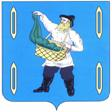 